LEĢISLATĪVIE AKTI UN CITI DOKUMENTIXVIII PIELIKUMS"B IEDAĻAES PUSE1. APAKŠIEDAĻACENTRĀLĀS PĀRVALDES IESTĀDESŠā nolīguma VI sadaļu piemēro šajā apakšiedaļā minētajām centrālajām pārvaldes iestādēm saistībā ar turpmāk minēto preču, pakalpojumu un būvniecības pakalpojumu iepirkumu, ja iepirkuma vērtība saskaņā ar šā nolīguma 173. panta 6. līdz 8. punktu ir novērtēta turpmāk norādīto attiecīgo sliekšņu līmenī vai ir augstāka par tiem.PrecesKonkrētāk norādītas 4. apakšiedaļā Slieksnis	SDR 130 000PakalpojumiKonkrētāk norādīti 5. apakšiedaļāSlieksnis	SDR 130 000Būvniecības pakalpojumiKonkrētāk norādīti 6. apakšiedaļāSlieksnis	SDR 5 000 000Iepirkuma veicēji1.	Visas Eiropas Savienības dalībvalstu centrālās pārvaldes iestādes (skatīt informatīvo sarakstu turpmāk).2.	Eiropas Savienības iestādes:–	Eiropas Savienības Padome,–	Eiropas Komisija.Piezīme šai apakšiedaļaiApzīmējums "Eiropas Savienības dalībvalstu līgumslēdzējas iestādes" attiecas arī uz jebkurām iestādēm, kas pakļautas kādas Eiropas Savienības dalībvalsts līgumslēdzējai iestādei, ja tās nav atsevišķi tiesību subjekti.TO LĪGUMSLĒDZĒJU IESTĀŽU INFORMATĪVS SARAKSTS, KURAS IR CENTRĀLĀS PĀRVALDES IESTĀDES, KĀ DEFINĒTS EIROPAS SAVIENĪBAS IEPIRKUMA DIREKTĪVĀSBeļģijaBulgārija–	Администрация на Народното събрание–	Aдминистрация на Президента–	Администрация на Министерския съвет–	Конституционен съд–	Българска народна банка–	Министерство на външните работи–	Министерство на вътрешните работи–	Министерство на държавната администрация и административната реформа–	Министерство на извънредните ситуации–	Министерство на земеделието и храните–	Министерство на здравеопазването–	Министерство на икономиката и енергетиката–	Министерство на културата–	Министерство на образованието и науката–	Министерство на околната среда и водите–	Министерство на отбраната–	Министерство на правосъдието–	Министерство на регионалното развитие и благоустройството–	Министерство на транспорта–	Министерство на труда и социалната политика–	Министерство на финанситеValsts aģentūras, valsts komisijas, izpildaģentūras un citas valsts iestādes, kas izveidotas ar likumu vai Ministru padomes dekrētu un kā funkcijas ir saistītas ar izpildvaras īstenošanu:–	Агенция за ядрено регулиране–	Висшата атестационна комисия–	Държавна комисия за енергийно и водно регулиране–	Държавна комисия по сигурността на информацията–	Комисия за защита на конкуренцията–	Комисия за защита на личните данни–	Комисия за защита от дискриминация–	Комисия за регулиране на съобщенията–	Комисия за финансов надзор–	Патентно ведомство на Република България–	Сметна палата на Република България–	Агенция за приватизация–	Агенция за следприватизационен контрол–	Български институт по метрология–	Държавна агенция "Архиви"–	Държавна агенция "Държавен резерв и военновременни запаси"–	Държавна агенция "Национална сигурност"–	Държавна агенция за бежанците–	Държавна агенция за българите в чужбина–	Държавна агенция за закрила на детето–	Държавна агенция за информационни технологии и съобщения–	Държавна агенция за метрологичен и технически надзор–	Държавна агенция за младежта и спорта–	Държавна агенция по горите–	Държавна агенция по туризма–	Държавна комисия по стоковите борси и тържища–	Институт по публична администрация и европейска интеграция–	Национален статистически институт–	Национална агенция за оценяване и акредитация–	Националната агенция за професионално образование и обучение–	Национална комисия за борба с трафика на хора–	Агенция "Митници"–	Агенция за държавна и финансова инспекция–	Агенция за държавни вземания–	Агенция за социално подпомагане–	Агенция за хората с увреждания–	Агенция по вписванията–	Агенция по геодезия, картография и кадастър–	Агенция по енергийна ефективност–	Агенция по заетостта–	Агенция по обществени поръчки–	Българска агенция за инвестиции–	Главна дирекция "Гражданска въздухоплавателна администрация"–	Дирекция "Материално-техническо осигуряване и социално обслужване" на Министерство на вътрешните работи–	Дирекция "Оперативно издирване" на Министерство на вътрешните работи –	Дирекция "Финансово-ресурсно осигуряване" на Министерство на вътрешните работи–	Дирекция за национален строителен контрол–	Държавна комисия по хазарта–	Изпълнителна агенция "Автомобилна администрация"–	Изпълнителна агенция "Борба с градушките"–	Изпълнителна агенция "Българска служба за акредитация"–	Изпълнителна агенция "Военни клубове и информация"–	Изпълнителна агенция "Главна инспекция по труда"–	Изпълнителна агенция "Държавна собственост на Министерството на отбраната" –	Изпълнителна агенция "Железопътна администрация"–	Изпълнителна агенция "Изпитвания и контролни измервания на въоръжение, техника и имущества"–	Изпълнителна агенция "Морска администрация"–	Изпълнителна агенция "Национален филмов център"–	Изпълнителна агенция "Пристанищна администрация"–	Изпълнителна агенция "Проучване и поддържане на река Дунав"–	Изпълнителна агенция "Социални дейности на Министерството на отбраната" –	Изпълнителна агенция за икономически анализи и прогнози–	Изпълнителна агенция за насърчаване на малките и средни предприятия–	Изпълнителна агенция по лекарствата–	Изпълнителна агенция по лозата и виното–	Изпълнителна агенция по околна среда–	Изпълнителна агенция по почвените ресурси–	Изпълнителна агенция по рибарство и аквакултури–	Изпълнителна агенция по селекция и репродукция в животновъдството–	Изпълнителна агенция по сортоизпитване, апробация и семеконтрол–	Изпълнителна агенция по трансплантация–	Изпълнителна агенция по хидромелиорации–	Комисията за защита на потребителите–	Контролно-техническата инспекция–	Национален център за информация и документация–	Национален център по радиобиология и радиационна защита–	Национална агенция за приходите–	Национална ветеринарномедицинска служба–	Национална служба "Полиция"–	Национална служба "Пожарна безопасност и защита на населението"–	Национална служба за растителна защита–	Национална служба за съвети в земеделието–	Национална служба по зърното и фуражите–	Служба "Военна информация"–	Служба "Военна полиция"–	Фонд "Републиканска пътна инфраструктура" –	Авиоотряд 28Čehijas Republika–	Ministerstvo dopravy–	Ministerstvo financí–	Ministerstvo kultury–	Ministerstvo obrany–	Ministerstvo pro místní rozvoj–	Ministerstvo práce a sociálních věcí–	Ministerstvo průmyslu a obchodu–	Ministerstvo spravedlnosti–	Ministerstvo školství, mládeže a tělovýchovy–	Ministerstvo vnitra–	Ministerstvo zahraničních věcí–	Ministerstvo zdravotnictví–	Ministerstvo zemědělství–	Ministerstvo životního prostředí–	Poslanecká sněmovna PČR–	Senát PČR–	Kancelář prezidenta–	Český statistický úřad–	Český úřad zeměměřičský a katastrální–	Úřad průmyslového vlastnictví–	Úřad pro ochranu osobních údajů–	Bezpečnostní informační služba–	Národní bezpečnostní úřad–	Česká akademie věd–	Vězeňská služba–	Český báňský úřad–	Úřad pro ochranu hospodářské soutěže–	Správa státních hmotných rezerv–	Státní úřad pro jadernou bezpečnost–	Česká národní banka–	Energetický regulační úřad–	Úřad vlády České republiky–	Ústavní soud–	Nejvyšší soud–	Nejvyšší správní soud–	Nejvyšší státní zastupitelství–	Nejvyšší kontrolní úřad–	Kancelář Veřejného ochránce práv–	Grantová agentura České republiky–	Státní úřad inspekce práce –	Český telekomunikační úřadDānija–	FolketingetRigsrevisionen–	Statsministeriet–	Udenrigsministeriet–	Beskæftigelsesministeriet5 styrelser og institutioner (5 aģentūras un iestādes)–	Domstolsstyrelsen–	Finansministeriet5 styrelser og institutioner (5 aģentūras un iestādes)–	Forsvarsministeriet5 styrelser og institutioner (5 aģentūras un iestādes)–	Ministeriet for Sundhed og ForebyggelseAdskillige styrelser og institutioner, herunder Statens Serum Institut (vairākas aģentūras un iestādes, ietverot Statens Serum Institut)–	JustitsministerietRigspolitichefen, anklagemyndigheden samt 1 direktorat og et antal styrelser (Policijas komisariāts, prokuratūra, 1 direktorāts un vairākas aģentūru)–	Kirkeministeriet10 stiftsøvrigheder (10 diocēzes)–	Kulturministeriet — Kultūras ministrija4 styrelser samt et antal statsinstitutioner (4 departamenti un vairākas iestādes)–	Miljøministeriet5 styrelser (5 aģentūras)–	Ministeriet for Flygtninge, Invandrere og Integration1 styrelse (1 aģentūra)–	Ministeriet for Fødevarer, Landbrug og Fiskeri4 direktorater og institutioner (4 direktorāti un iestādes)–	Ministeriet for Videnskab, Teknologi og UdviklingAdskillige styrelser og institutioner, Forskningscenter Risø og Statens uddannelsesbygninger (vairākas aģentūras un iestādes, ietverot Risoe Nacionālo laboratoriju un Dānijas Nacionālās pētniecības un izglītības ēkas)–	Skatteministeriet1 styrelse og institutioner (1 aģentūra un vairākas iestādes)–	Velfærdsministeriet3 styrelser og institutioner (3 aģentūras un vairākas iestādes)–	Transportministeriet7 styrelser og institutioner, herunder Øresundsbrokonsortiet (7 aģentūras un iestādes, ietverot Øresundsbrokonsortiet)–	Undervisningsministeriet3 styrelser, 4 undervisningsinstitutioner og 5 andre institutioner (3 aģentūras, 4 izglītības iestādes, 5 citas iestādes)–	Økonomi- og ErhvervsministerietAdskillige styrelser og institutioner (vairākas aģentūras un iestādes)–	Klima- og Energiministeriet3 styrelse og institutioner (3 aģentūras un iestādes)Vācija–	Auswärtiges Amt–	Bundeskanzleramt–	Bundesministerium für Arbeit und Soziales–	Bundesministerium für Bildung und Forschung–	Bundesministerium für Ernährung, Landwirtschaft und Verbraucherschutz–	Bundesministerium der Finanzen–	Bundesministerium des Innern (tikai civilpreces)–	Bundesministerium für Gesundheit–	Bundesministerium für Familie, Senioren, Frauen und Jugend–	Bundesministerium der Justiz–	Bundesministerium für Verkehr, Bau und Stadtentwicklung–	Bundesministerium für Wirtschaft und Technologie–	Bundesministerium für wirtschaftliche Zusammenarbeit und Entwicklung–	Bundesministerium der Verteidigung (izņemot militārās preces) –	Bundesministerium für Umwelt, Naturschutz und ReaktorsicherheitIgaunija–	Vabariigi Presidendi Kantselei–	Eesti Vabariigi Riigikogu–	Eesti Vabariigi Riigikohus–	Riigikontroll–	Õiguskantsler–	Riigikantselei–	Rahvusarhiiv–	Haridus- ja Teadusministeerium–	Justiitsministeerium–	Kaitseministeerium–	Keskkonnaministeerium–	Kultuuriministeerium–	Majandus- ja Kommunikatsiooniministeerium–	Maaeluministeerium–	Rahandusministeerium–	Siseministeerium–	Sotsiaalministeerium–	Välisministeerium–	Keeleinspektsioon–	Riigiprokuratuur–	Teabeamet–	Maa-amet–	Keskkonnainspektsioon–	Metsakaitse- ja Metsauuenduskeskus–	Muinsuskaitseamet–	Patendiamet–	Tarbijakaitseamet–	Põllumajandusamet–	Põllumajanduse Registrite ja Informatsiooni Amet–	Veterinaar- ja Toiduamet–	Konkurentsiamet–	Maksu- ja Tolliamet–	Statistikaamet–	Kaitsepolitseiamet–	Politsei- ja Piirivalveamet–	Eesti Kohtuekspertiisi Instituut–	Päästeamet–	Andmekaitse Inspektsioon–	Ravimiamet–	Sotsiaalkindlustusamet–	Töötukassa–	Terviseamet–	Tööinspektsioon–	Lennuamet–	Maanteeamet–	Veeteede Amet–	Kaitseressursside Amet–	Toetuse väejuhatus–	Tehnilise Järelevalve AmetĪrija–	President's Establishment–	Houses of the Oireachtas — [parlaments]–	Department of the Taoiseach — [premjerministrs]–	Central Statistics Office–	Department of Finance–	Office of the Comptroller and Auditor General–	Office of the Revenue Commissioners–	Office of Public Works–	State Laboratory–	Office of the Attorney General–	Office of the Director of Public Prosecutions–	Valuation Office–	Office of the Commission for Public Service Appointments–	Public Appointments Service–	Office of the Ombudsman–	Chief State Solicitor's Office–	Department of Justice, Equality and Law Reform–	Courts Service–	Prisons Service–	Office of the Commissioners of Charitable Donations and Bequests–	Department of the Environment, Heritage and Local Government–	Department of Education and Science–	Department of Communications, Energy and Natural Resources–	Department of Agriculture, Fisheries and Food–	Department of Transport–	Department of Health and Children–	Department of Enterprise, Trade and Employment–	Department of Arts, Sports and Tourism–	Department of Defence–	Department of Foreign Affairs–	Department of Social and Family Affairs–	Department of Community, Rural and Gaeltacht — [reģioni, kur runā gēlu valodā] Affairs–	Arts Council –	National GalleryGrieķija–	Υπουργείο Εσωτερικών–	Υπουργείο Εξωτερικών–	Υπουργείο Οικονομίας και Οικονομικών–	Υπουργείο Ανάπτυξης–	Υπουργείο Δικαιοσύνης–	Υπουργείο Εθνικής Παιδείας και Θρησκευμάτων–	Υπουργείο Πολιτισμού–	Υπουργείο Υγείας και Κοινωνικής Αλληλεγγύης–	Υπουργείο Περιβάλλοντος, Χωροταξίας και Δημοσίων Έργων–	Υπουργείο Απασχόλησης και Κοινωνικής Προστασίας–	Υπουργείο Μεταφορών και Επικοινωνιών–	Υπουργείο Αγροτικής Ανάπτυξης και Τροφίμων–	Υπουργείο Εμπορικής Ναυτιλίας, Αιγαίου και Νησιωτικής Πολιτικής–	Υπουργείο Μακεδονίας- Θράκης–	Γενική Γραμματεία Επικοινωνίας–	Γενική Γραμματεία Ενημέρωσης–	Γενική Γραμματεία Νέας Γενιάς–	Γενική Γραμματεία Ισότητας–	Γενική Γραμματεία Κοινωνικών Ασφαλίσεων–	Γενική Γραμματεία Απόδημου Ελληνισμού–	Γενική Γραμματεία Βιομηχανίας–	Γενική Γραμματεία Έρευνας και Τεχνολογίας–	Γενική Γραμματεία Αθλητισμού–	Γενική Γραμματεία Δημοσίων Έργων–	Γενική Γραμματεία Εθνικής Στατιστικής Υπηρεσίας Ελλάδος–	Εθνικό Συμβούλιο Κοινωνικής Φροντίδας–	Οργανισμός Εργατικής Κατοικίας–	Εθνικό Τυπογραφείο–	Γενικό Χημείο του Κράτους–	Ταμείο Εθνικής Οδοποιίας–	Εθνικό Καποδιστριακό Πανεπιστήμιο Αθηνών–	Αριστοτέλειο Πανεπιστήμιο Θεσσαλονίκης–	Δημοκρίτειο Πανεπιστήμιο Θράκης–	Πανεπιστήμιο Αιγαίου–	Πανεπιστήμιο Ιωαννίνων–	Πανεπιστήμιο Πατρών–	Πανεπιστήμιο Μακεδονίας–	Πολυτεχνείο Κρήτης–	Σιβιτανίδειος Δημόσια Σχολή Τεχνών και Επαγγελμάτων–	Αιγινήτειο Νοσοκομείο–	Αρεταίειο Νοσοκομείο–	Εθνικό Κέντρο Δημόσιας Διοίκησης–	Οργανισμός Διαχείρισης Δημοσίου Υλικού–	Οργανισμός Γεωργικών Ασφαλίσεων–	Οργανισμός Σχολικών Κτιρίων–	Γενικό Επιτελείο Στρατού–	Γενικό Επιτελείο Ναυτικού–	Γενικό Επιτελείο Αεροπορίας–	Ελληνική Επιτροπή Ατομικής Ενέργειας–	Γενική Γραμματεία Εκπαίδευσης Ενηλίκων–	Υπουργείο Εθνικής Άμυνας –	Γενική Γραμματεία ΕμπορίουSpānija–	Presidencia del Gobierno–	Ministerio de Asuntos Exteriores y de Cooperación–	Ministerio de Justicia–	Ministerio de Defensa–	Ministerio de Economía y Hacienda–	Ministerio del Interior–	Ministerio de Fomento–	Ministerio de Educación, Política Social y Deportes–	Ministerio de Industria, Turismo y Comercio–	Ministerio de Trabajo e Inmigración–	Ministerio de la Presidencia–	Ministerio de Administraciones Públicas–	Ministerio de Cultura–	Ministerio de Sanidad y Consumo–	Ministerio de Medio Ambiente y Medio Rural y Marino–	Ministerio de Vivienda–	Ministerio de Ciencia e Innovación–	Ministerio de IgualdadFrancija1)	Ministrijas:–	Services du Premier ministre–	Ministère chargé de la santé, de la jeunesse et des sports–	Ministère chargé de l'intérieur, de l'outre-mer et des collectivités territoriales–	Ministère chargé de la justice–	Ministère chargé de la défense–	Ministère chargé des affaires étrangères et européennes–	Ministère chargé de l'éducation nationale–	Ministère chargé de l'économie, des finances et de l'emploi–	Secrétariat d’État aux transports–	Secrétariat d’État aux entreprises et au commerce extérieur–	Ministère chargé du travail, des relations sociales et de la solidarité–	Ministère chargé de la culture et de la communication–	Ministère chargé du budget, des comptes publics et de la fonction publique–	Ministère chargé de l'agriculture et de la pêche–	Ministère chargé de l'enseignement supérieur et de la recherche–	Ministère chargé de l'écologie, du développement et de l'aménagement durables–	Secrétariat d’État à la fonction publique–	Ministère chargé du logement et de la ville–	Secrétariat d’État à la coopération et à la francophonie–	Secrétariat d’État à l’outre-mer–	Secrétariat d’État à la jeunesse, des sports et de la vie associative–	Secrétariat d’État aux anciens combattants–	Ministère chargé de l'immigration, de l'intégration, de l'identité nationale et du co-développement–	Secrétariat d’État en charge de la prospective et de l’évaluation des politiques publiques–	Secrétariat d’État aux affaires européennes–	Secrétariat d’État aux affaires étrangères et aux droits de l’homme–	Secrétariat d’État à la consommation et au tourisme–	Secrétariat d’État à la politique de la ville–	Secrétariat d’État à la solidarité–	Secrétariat d'État en charge de l'industrie et de la consommation–	Secrétariat d'État en charge de l'emploi–	Secrétariat d'État en charge du commerce, de l'artisanat, des PME, du tourisme et des services–	Secrétariat d'État en charge de l'écologie–	Secrétariat d'État en charge du développement de la région-capitale –	Secrétariat d'État en charge de l'aménagement du territoire2)	Institūcijas, neatkarīgas iestādes un jurisdikcijas:–	Présidence de la République–	Assemblée Nationale–	Sénat–	Conseil constitutionnel–	Conseil économique et social–	Conseil supérieur de la magistrature–	Agence française contre le dopage–	Autorité de contrôle des assurances et des mutuelles–	Autorité de contrôle des nuisances sonores aéroportuaires–	Autorité de régulation des communications électroniques et des postes–	Autorité de sûreté nucléaire–	Autorité indépendante des marchés financiers–	Comité national d’évaluation des établissements publics à caractère scientifique, culturel et professionnel–	Commission d’accès aux documents administratifs–	Commission consultative du secret de la défense nationale–	Commission nationale des comptes de campagne et des financements politiques–	Commission nationale de contrôle des interceptions de sécurité–	Commission nationale de déontologie de la sécurité–	Commission nationale du débat public–	Commission nationale de l’informatique et des libertés–	Commission des participations et des transferts–	Commission de régulation de l’énergie–	Commission de la sécurité des consommateurs–	Commission des sondages–	Commission de la transparence financière de la vie politique–	Conseil de la concurrence–	Conseil des ventes volontaires de meubles aux enchères publiques–	Conseil supérieur de l’audiovisuel–	Défenseur des enfants–	Haute autorité de lutte contre les discriminations et pour l’égalité–	Haute autorité de santé–	Médiateur de la République–	Cour de justice de la République–	Tribunal des Conflits–	Conseil d'État–	Cours administratives d'appel–	Tribunaux administratifs–	Cour des Comptes–	Chambres régionales des Comptes –	Cours et tribunaux de l'ordre judiciaire (cour de cassation, Cours d'appel, tribunaux d'instance et tribunaux de grande instance)3)	Valsts sabiedriskās iestādes: –	Académie de France à Rome–	Académie de marine–	Académie des sciences d'outre-mer–	Académie des technologies–	Agence centrale des organismes de sécurité sociale (ACOSS)–	Agence de biomédicine–	Agence pour l'enseignement du français à l'étranger–	Agence française de sécurité sanitaire des aliments–	Agence française de sécurité sanitaire de l'environnement et du travail–	Agence Nationale pour la cohésion sociale et l'égalité des chances–	Agence nationale pour la garantie des droits des mineurs–	Agences de l'eau–	Agence Nationale de l'Accueil des Étrangers et des migrations–	Agence nationale pour l'amélioration des conditions de travail (ANACT)–	Agence nationale pour l'amélioration de l'habitat (ANAH)–	Agence Nationale pour la Cohésion Sociale et l'Égalité des Chances–	Agence nationale pour l'indemnisation des français d'outre-mer (ANIFOM)–	Assemblée permanente des chambres d'agriculture (APCA)–	Bibliothèque publique d'information–	Bibliothèque nationale de France –	Bibliothèque nationale et universitaire de Strasbourg–	Caisse des Dépôts et Consignations–	Caisse nationale des autoroutes (CNA)–	Caisse nationale militaire de sécurité sociale (CNMSS)–	Caisse de garantie du logement locatif social–	Casa de Velasquez–	Centre d'enseignement zootechnique–	Centre d'études de l'emploi–	Centre d'études supérieures de la sécurité sociale–	Centres de formation professionnelle et de promotion agricole–	Centre hospitalier des Quinze-Vingts–	Centre international d'études supérieures en sciences agronomiques (Montpellier Sup Agro)–	Centre des liaisons européennes et internationales de sécurité sociale–	Centre des Monuments Nationaux–	Centre national d'art et de culture Georges Pompidou –	Centre national des arts plastiques–	Centre national de la cinématographie–	Centre National d'Études et d'expérimentation du machinisme agricole, du génie rural, des eaux et des forêts (CEMAGREF)–	Centre national du livre–	Centre national de documentation pédagogique–	Centre national des œuvres universitaires et scolaires (CNOUS)–	Centre national professionnel de la propriété forestière–	Centre National de la Recherche Scientifique (CNRS)–	Centres d'éducation populaire et de sport (CREPS)–	Centres régionaux des œuvres universitaires (CROUS)–	Collège de France–	Conservatoire de l'espace littoral et des rivages lacustres–	Conservatoire National des Arts et Métiers–	Conservatoire national supérieur de musique et de danse de Paris–	Conservatoire national supérieur de musique et de danse de Lyon–	Conservatoire national supérieur d'art dramatique–	Ecole centrale de Lille–	Ecole centrale de Lyon–	École centrale des arts et manufactures–	École française d'archéologie d'Athènes–	École française d'Extrême-Orient–	École française de Rome–	École des hautes études en sciences sociales–	Ecole du Louvre–	École nationale d'administration–	École nationale de l'aviation civile (ENAC)–	École nationale des Chartes–	École nationale d'équitation–	Ecole Nationale du Génie de l'Eau et de l'environnement de Strasbourg–	Écoles nationales d'ingénieurs–	Ecole nationale d’ingénieurs des industries des techniques agricoles et alimentaires de Nantes–	Écoles nationales d'ingénieurs des travaux agricoles–	École nationale de la magistrature–	Écoles nationales de la marine marchande–	École nationale de la santé publique (ENSP)–	École nationale de ski et d'alpinisme–	École nationale supérieure des arts décoratifs–	École nationale supérieure des arts et techniques du théâtre–	École nationale supérieure des arts et industries textiles de Roubaix–	Écoles nationales supérieures d'arts et métiers–	École nationale supérieure des beaux-arts–	École nationale supérieure de céramique industrielle–	École nationale supérieure de l'électronique et de ses applications (ENSEA)–	Ecole nationale supérieure du paysage de Versailles–	Ecole Nationale Supérieure des Sciences de l'information et des bibliothécaires–	Ecole nationale supérieure de la sécurité sociale–	Écoles nationales vétérinaires–	École nationale de voile–	Écoles normales supérieures–	École polytechnique–	École technique professionnelle agricole et forestière de Meymac (Corrèze)–	École de sylviculture Crogny (Aube)–	École de viticulture et d'œnologie de la Tour-Blanche (Gironde)–	École de viticulture — Avize (Marne)–	Etablissement national d’enseignement agronomique de Dijon–	Établissement national des invalides de la marine (ENIM)–	Établissement national de bienfaisance Koenigswarter–	Établissement public du musée et du domaine national de Versailles–	Fondation Carnegie–	Fondation Singer-Polignac–	Haras nationaux–	Hôpital national de Saint-Maurice–	Institut des hautes études pour la science et la technologie–	Institut français d'archéologie orientale du Caire–	Institut géographique national–	Institut National de l'origine et de la qualité–	Institut national des hautes études de sécurité–	Institut de veille sanitaire–	Institut National d'enseignement supérieur et de recherche agronomique et agroalimentaire de Rennes–	Institut National d'Études Démographiques (INED)–	Institut National d'Horticulture–	Institut National de la jeunesse et de l'éducation populaire–	Institut national des jeunes aveugles — Paris–	Institut national des jeunes sourds — Bordeaux–	Institut national des jeunes sourds — Chambéry–	Institut national des jeunes sourds — Metz–	Institut national des jeunes sourds — Paris–	Institut national de physique nucléaire et de physique des particules (INPNPP)–	Institut national de la propriété industrielle–	Institut National de la Recherche Agronomique (INRA)–	Institut National de la Recherche Pédagogique (INRP)–	Institut National de la Santé et de la Recherche Médicale (Inserm)–	Institut national d'histoire de l'art (INHA)–	Institut national de recherches archéologiques préventives–	Institut National des Sciences de l'Univers–	Institut National des Sports et de l'Éducation Physique–	Institut national supérieur de formation et de recherche pour l'éducation des jeunes handicapés et les enseignements inadaptés–	Instituts nationaux polytechniques–	Instituts nationaux des sciences appliquées–	Institut national de recherche en informatique et en automatique (INRIA)–	Institut national de recherche sur les transports et leur sécurité (Inrets)–	Institut de Recherche pour le Développement–	Instituts régionaux d'administration–	Institut des Sciences et des Industries du vivant et de l'environnement (Agro Paris Tech)–	Institut supérieur de mécanique de Paris–	Institut Universitaire de Formation des Maîtres–	Musée de l'armée–	Musée Gustave-Moreau–	Musée national de la marine–	Musée national Jean-Jacques Henner –	Musée du Louvre–	Musée du Quai Branly–	Muséum National d'Histoire Naturelle–	Musée Rodin–	Observatoire de Paris–	Office français de protection des réfugiés et apatrides–	Office National des Anciens Combattants et des Victimes de Guerre (ONAC)–	Office national de la chasse et de la faune sauvage–	Office National de l'eau et des milieux aquatiques–	Office national d'information sur les enseignements et les professions (ONISEP)–	Office universitaire et culturel français pour l'Algérie–	Ordre national de la Légion d'honneur–	Palais de la découverte–	Parcs nationaux –	Universités4)	Citas valsts sabiedriskās iestādes:–	Union des groupements d'achats publics (UGAP) –	Agence Nationale pour l'emploi (ANPE)–	Caisse Nationale des Allocations Familiales (CNAF)–	Caisse Nationale d'Assurance Maladie des Travailleurs Salariés (CNAMS)–	Caisse Nationale d'Assurance-Vieillesse des Travailleurs Salariés (CNAVTS)Horvātija-	Horvātijas Republikas prezidents-	Horvātijas Republikas prezidenta kanceleja-	Horvātijas Republikas prezidenta kanceleja pēc pilnvaru termiņa beigām-	Horvātijas Republikas valdība-	Horvātijas Republikas valdības biroji-	Ekonomikas ministrija-	Reģionālās attīstības un Eiropas Savienības fondu ministrija-	Finanšu ministrija-	Aizsardzības ministrija-	Ārlietu un Eiropas lietu ministrija-	Iekšlietu ministriju-	Tieslietu ministrija-	Valsts pārvaldes ministrija-	Uzņēmējdarbības un amatniecības ministrija-	Nodarbinātības un pensiju sistēmas ministrija-	Jūrlietu, transporta un infrastruktūras ministrija-	Lauksaimniecības ministrija-	Tūrisma ministrija-	Vides un dabas aizsardzības ministrija-	Būvniecības un fiziskās plānošanas ministrija-	Veterānu lietu ministrija-	Sociālās politikas un jaunatnes lietu ministrija-	Veselības ministrija-	Zinātnes, izglītības un sporta ministrija-	Kultūras ministrija-	Valsts administratīvās organizācijas-	Apgabalu administratīvie biroji-	Horvātijas Republikas Konstitucionālā tiesa-	Horvātijas Republikas Augstākā tiesa-	Tiesas-	Valsts tieslietu kolēģija-	Valsts prokuratūras biroji-	Valsts prokuratūras padome-	Ombuda biroji-	Valsts komisija publiskā iepirkuma procedūru uzraudzībai-	Horvātijas Valsts banka-	Valsts aģentūras un biroji-	Valsts revīzijas birojsItālija1)	Iestādes, kas veic iepirkumus:–	Presidenza del Consiglio dei Ministri–	Ministero degli Affari Esteri–	Ministero dell’Interno–	Ministero della Giustizia e Uffici giudiziari (esclusi i giudici di pace)–	Ministero della Difesa–	Ministero dell’Economia e delle Finanze–	Ministero dello Sviluppo Economico–	Ministero delle Politiche Agricole, Alimentari e Forestali –	Ministero dell’Ambiente - Tutela del Territorio e del Mare–	Ministero delle Infrastrutture e dei Trasporti–	Ministero del Lavoro, della Salute e delle Politiche Sociali–	Ministero dell' Istruzione, Università e Ricerca–	Ministero per i Beni e le Attività culturali, comprensivo delle sue articolazioni periferiche2)	Citas valsts sabiedriskās iestādes:–	CONSIP (Concessionaria Servizi Informatici Pubblici)Kipra–	Προεδρία και Προεδρικό Μέγαρο–	Γραφείο Συντονιστή Εναρμόνισης–	Υπουργικό Συμβούλιο–	Βουλή των Αντιπροσώπων–	Δικαστική Υπηρεσία–	Νομική Υπηρεσία της Δημοκρατίας–	Ελεγκτική Υπηρεσία της Δημοκρατίας–	Επιτροπή Δημόσιας Υπηρεσίας–	Επιτροπή Εκπαιδευτικής Υπηρεσίας–	Γραφείο Επιτρόπου Διοικήσεως–	Επιτροπή Προστασίας Ανταγωνισμού–	Υπηρεσία Εσωτερικού Ελέγχου–	Γραφείο Προγραμματισμού–	Γενικό Λογιστήριο της Δημοκρατίας–	Γραφείο Επιτρόπου Προστασίας Δεδομένων Προσωπικού Χαρακτήρα–	Γραφείο Εφόρου Δημοσίων Ενισχύσεων–	Αναθεωρητική Αρχή Προσφορών–	Υπηρεσία Εποπτείας και Ανάπτυξης Συνεργατικών Εταιρειών–	Αναθεωρητική Αρχή Προσφύγων–	Υπουργείο Άμυνας–	Υπουργείο Γεωργίας, Φυσικών Πόρων και Περιβάλλοντος–	Τμήμα Γεωργίας–	Κτηνιατρικές Υπηρεσίες–	Τμήμα Δασών–	Τμήμα Αναπτύξεως Υδάτων–	Τμήμα Γεωλογικής Επισκόπησης–	Μετεωρολογική Υπηρεσία–	Τμήμα Αναδασμού–	Υπηρεσία Μεταλλείων–	Ινστιτούτο Γεωργικών Ερευνών–	Τμήμα Αλιείας και Θαλάσσιων Ερευνών–	Υπουργείο Δικαιοσύνης και Δημοσίας Τάξεως–	Αστυνομία–	Πυροσβεστική Υπηρεσία Κύπρου –	Τμήμα Φυλακών–	Υπουργείο Εμπορίου, Βιομηχανίας και Τουρισμού–	Τμήμα Εφόρου Εταιρειών και Επίσημου Παραλήπτη–	Υπουργείο Εργασίας και Κοινωνικών Ασφαλίσεων–	Τμήμα Εργασίας–	Τμήμα Κοινωνικών Ασφαλίσεων–	Τμήμα Υπηρεσιών Κοινωνικής Ευημερίας–	Κέντρο Παραγωγικότητας Κύπρου–	Ανώτερο Ξενοδοχειακό Ινστιτούτο Κύπρου–	Ανώτερο Τεχνολογικό Ινστιτούτο–	Τμήμα Επιθεώρησης Εργασίας –	Τμήμα Εργασιακών Σχέσεων–	Υπουργείο Εσωτερικών–	Επαρχιακές Διοικήσεις–	Τμήμα Πολεοδομίας και Οικήσεως–	Τμήμα Αρχείου Πληθυσμού και Μεταναστεύσεως–	Τμήμα Κτηματολογίου και Χωρομετρίας–	Γραφείο Τύπου και Πληροφοριών–	Πολιτική Άμυνα–	Υπηρεσία Μέριμνας και Αποκαταστάσεων Εκτοπισθέντων–	Υπηρεσία Ασύλου;–	Υπουργείο Εξωτερικών–	Υπουργείο Οικονομικών–	Τελωνεία –	Τμήμα Εσωτερικών Προσόδων–	Στατιστική Υπηρεσία–	Τμήμα Κρατικών Αγορών και Προμηθειών–	Τμήμα Δημόσιας Διοίκησης και Προσωπικού–	Κυβερνητικό Τυπογραφείο–	Τμήμα Υπηρεσιών Πληροφορικής–	Υπουργείο Παιδείας και Πολιτισμού–	Υπουργείο Συγκοινωνιών και Έργων–	Τμήμα Δημοσίων Έργων–	Τμήμα Αρχαιοτήτων–	Τμήμα Πολιτικής Αεροπορίας–	Τμήμα Εμπορικής Ναυτιλίας–	Τμήμα Οδικών Μεταφορών–	Τμήμα Ηλεκτρομηχανολογικών Υπηρεσιών–	Τμήμα Ηλεκτρονικών Επικοινωνιών–	Υπουργείο Υγείας–	Φαρμακευτικές Υπηρεσίες–	Γενικό Χημείο–	Ιατρικές Υπηρεσίες και Υπηρεσίες Δημόσιας Υγείας–	Οδοντιατρικές Υπηρεσίες–	Υπηρεσίες Ψυχικής ΥγείαςLatvija1)	Ministrijas, īpašo uzdevumu ministriju sekretariāti un to padotībā esošās iestādes:–	Aizsardzības ministrija un tās padotībā esošās iestādes–	Ārlietu ministrija un tas padotībā esošās iestādes–	Bērnu un ģimenes lietu ministrija un tās padotībā esošas iestādes–	Ekonomikas ministrija un tās padotībā esošās iestādes–	Finanšu ministrija un tās padotībā esošās iestādes–	Iekšlietu ministrija un tās padotībā esošās iestādes–	Izglītības un zinātnes ministrija un tās padotībā esošās iestādes–	Kultūras ministrija un tās padotībā esošās iestādes–	Labklājības ministrija un tās padotībā esošās iestādes–	Reģionālās attīstības un pašvaldības lietu ministrija un tās padotībā esošās iestādes–	Satiksmes ministrija un tās padotībā esošās iestādes–	Tieslietu ministrija un tās padotībā esošās iestādes–	Veselības ministrija un tās padotībā esošās iestādes–	Vides ministrija un tās padotībā esošās iestādes–	Zemkopības ministrija un tās padotībā esošās iestādes–	Īpašu uzdevumu ministra sekretariāti un to padotībā esošās iestādes–	Satversmes aizsardzības birojs2)	Citas valsts iestādes:–	Augstākā tiesa–	Centrālā vēlēšanu komisija–	Finanšu un kapitāla tirgus komisija–	Latvijas Banka–	Prokuratūra un tās pārraudzībā esošās iestādes–	Saeimas kanceleja un tās padotībā esošās iestādes–	Satversmes tiesa–	Valsts kanceleja un tās padotībā esošās iestādes–	Valsts kontrole–	Valsts prezidenta kanceleja–	Tiesībsarga birojs –	Nacionālā radio un televīzijas padome –	Citas valsts iestādes, kuras nav ministriju padotībāLietuva–	Prezidentūros kanceliarija–	Seimo kanceliarija–	Iestādes, kas ir Seimas [parlaments] padotībā:–	Lietuvos mokslo taryba–	Seimo kontrolierių įstaiga–	Valstybės kontrolė–	Specialiųjų tyrimų tarnyba–	Valstybės saugumo departamentas–	Konkurencijos taryba–	Lietuvos gyventojų genocido ir rezistencijos tyrimo centras–	Vertybinių popierių komisija–	Ryšių reguliavimo tarnyba–	Nacionalinė sveikatos taryba–	Etninės kultūros globos taryba–	Lygių galimybių kontrolieriaus tarnyba–	Valstybinė kultūros paveldo komisija–	Vaiko teisių apsaugos kontrolieriaus įstaiga–	Valstybinė kainų ir energetikos kontrolės komisija–	Valstybinė lietuvių kalbos komisija–	Vyriausioji rinkimų komisija–	Vyriausioji tarnybinės etikos komisija –	Žurnalistų etikos inspektoriaus tarnyba–	Vyriausybės kanceliarija–	Iestādes, kas ir Vyriausybė [valdība] padotībā:–	Ginklų fondas–	Informacinės visuomenės plėtros komitetas–	Kūno kultūros ir sporto departamentas–	Lietuvos archyvų departamentas–	Mokestinių ginčų komisija–	Statistikos departamentas–	Tautinių mažumų ir išeivijos departamentas–	Valstybinė tabako ir alkoholio kontrolės tarnyba–	Viešųjų pirkimų tarnyba–	Narkotikų kontrolės departamentas–	Valstybinė atominės energetikos saugos inspekcija–	Valstybinė duomenų apsaugos inspekcija–	Valstybinė lošimų priežiūros komisija–	Valstybinė maisto ir veterinarijos tarnyba–	Vyriausioji administracinių ginčų komisija–	Draudimo priežiūros komisija–	Lietuvos valstybinis mokslo ir studijų fondas –	Lietuvių grįžimo į Tėvynę informacijos centras–	Konstitucinis Teismas–	Lietuvos bankas–	Aplinkos ministerija–	Iestādes, kas ir Aplinkos ministerija [Vides ministrija] padotībā:–	Generalinė miškų urėdija–	Lietuvos geologijos tarnyba–	Lietuvos hidrometeorologijos tarnyba–	Lietuvos standartizacijos departamentas–	Nacionalinis akreditacijos biuras–	Valstybinė metrologijos tarnyba–	Valstybinė saugomų teritorijų tarnyba –	Valstybinė teritorijų planavimo ir statybos inspekcija–	Finansų ministerija–	Iestādes, kas ir Finansų ministerija [Finanšu ministrija] padotībā:–	Muitinės departamentas–	Valstybės dokumentų technologinės apsaugos tarnyba–	Valstybinė mokesčių inspekcija –	Finansų ministerijos mokymo centras–	Krašto apsaugos ministerija–	Iestādes, kas ir Krašto apsaugos ministerija [Valsts Aizsardzības ministrija] padotībā:–	Antrasis operatyvinių tarnybų departamentas–	Centralizuota finansų ir turto tarnyba–	Karo prievolės administravimo tarnyba–	Krašto apsaugos archyvas–	Krizių valdymo centras–	Mobilizacijos departamentas–	Ryšių ir informacinių sistemų tarnyba–	Infrastruktūros plėtros departamentas –	Valstybinis pilietinio pasipriešinimo rengimo centras–	Lietuvos kariuomenė–	Krašto apsaugos sistemos kariniai vienetai ir tarnybos–	Kultūros ministerija–	Iestādes, kas ir Kultūros ministerija [Kultūras ministrija] padotībā:–	Kultūros paveldo departamentas –	Valstybinė kalbos inspekcija–	Socialinės apsaugos ir darbo ministerija–	Iestādes, kas ir Socialinės apsaugos ir darbo ministerija [Sociālās nodrošināšanas un darba ministrija] padotībā:–	Garantinio fondo administracija–	Valstybės vaiko teisių apsaugos ir įvaikinimo tarnyba–	Lietuvos darbo birža–	Lietuvos darbo rinkos mokymo tarnyba–	Trišalės tarybos sekretoriatas–	Socialinių paslaugų priežiūros departamentas–	Darbo inspekcija–	Valstybinio socialinio draudimo fondo valdyba–	Neįgalumo ir darbingumo nustatymo tarnyba–	Ginčų komisija–	Techninės pagalbos neįgaliesiems centras –	Neįgaliųjų reikalų departamentas–	Susisiekimo ministerija–	Iestādes, kas ir Susisiekimo ministerija [Transporta un sakaru ministrija] padotībā:–	Lietuvos automobilių kelių direkcija–	Valstybinė geležinkelio inspekcija–	Valstybinė kelių transporto inspekcija–	Pasienio kontrolės punktų direkcija–	Sveikatos apsaugos ministerija–	Iestādes, kas ir Sveikatos apsaugos ministerija [Veselības ministrija] padotībā:–	Valstybinė akreditavimo sveikatos priežiūros veiklai tarnyba–	Valstybinė ligonių kasa–	Valstybinė medicininio audito inspekcija–	Valstybinė vaistų kontrolės tarnyba–	Valstybinė teismo psichiatrijos ir narkologijos tarnyba–	Valstybinė visuomenės sveikatos priežiūros tarnyba–	Farmacijos departamentas–	Sveikatos apsaugos ministerijos Ekstremalių sveikatai situacijų centras–	Lietuvos bioetikos komitetas–	Radiacinės saugos centras–	Švietimo ir mokslo ministerija–	Iestādes, kas ir Švietimo ir mokslo ministerija [Izglītības un zinātnes ministrija] padotībā:–	Nacionalinis egzaminų centras–	Studijų kokybės vertinimo centras–	Teisingumo ministerija–	Iestādes, kas ir Teisingumo ministerija [Tieslietu ministrija] padotībā:–	Kalėjimų departamentas–	Nacionalinė vartotojų teisių apsaugos taryba–	Europos teisės departamentas–	Ūkio ministerija–	Iestādes, kas ir Ūkio ministerija [Ekonomikas ministrija] padotībā:–	Įmonių bankroto valdymo departamentas–	Valstybinė energetikos inspekcija–	Valstybinė ne maisto produktų inspekcija–	Valstybinis turizmo departamentas–	Užsienio reikalų ministerija–	Diplomatinės atstovybės ir konsulinės įstaigos užsienyje bei atstovybės prie tarptautinių organizacijų–	Vidaus reikalų ministerija–	Iestādes, kas ir Vidaus reikalų ministerija [Iekšlietu ministrija] padotībā:–	Asmens dokumentų išrašymo centras–	Finansinių nusikaltimų tyrimo tarnyba–	Gyventojų registro tarnyba–	Policijos departamentas–	Priešgaisrinės apsaugos ir gelbėjimo departamentas–	Turto valdymo ir ūkio departamentas–	Vadovybės apsaugos departamentas–	Valstybės sienos apsaugos tarnyba–	Valstybės tarnybos departamentas–	Informatikos ir ryšių departamentas–	Migracijos departamentas–	Sveikatos priežiūros tarnyba–	Bendrasis pagalbos centras–	Žemės ūkio ministerija–	Iestādes, kas ir Žemės ūkio ministerijos [Lauksaimniecības ministrija] padotībā:–	Nacionalinė mokėjimo agentūra–	Nacionalinė žemės tarnyba–	Valstybinė augalų apsaugos tarnyba–	Valstybinė gyvulių veislininkystės priežiūros tarnyba–	Valstybinė sėklų ir grūdų tarnyba–	Žuvininkystės departamentas–	Teismai [tiesas]:–	Lietuvos Aukščiausiasis Teismas–	Lietuvos apeliacinis teismas–	Lietuvos vyriausiasis administracinis teismas–	apygardų teismai–	apygardų administraciniai teismai–	apylinkių teismai–	Nacionalinė teismų administracija–	Generalinė prokuratūra–	Citas centrālās valsts pārvaldes iestādes (institucijos [iestādes], įstaigos [organizācijas], tarnybos [aģentūras]):–	Aplinkos apsaugos agentūra–	Valstybinė aplinkos apsaugos inspekcija–	Aplinkos projektų valdymo agentūra–	Miško genetinių išteklių, sėklų ir sodmenų tarnyba–	Miško sanitarinės apsaugos tarnyba–	Valstybinė miškotvarkos tarnyba–	Nacionalinis visuomenės sveikatos tyrimų centras–	Lietuvos AIDS centras–	Nacionalinis organų transplantacijos biuras–	Valstybinis patologijos centras–	Valstybinis psichikos sveikatos centras–	Lietuvos sveikatos informacijos centras–	Slaugos darbuotojų tobulinimosi ir specializacijos centras–	Valstybinis aplinkos sveikatos centras–	Respublikinis mitybos centras–	Užkrečiamųjų ligų profilaktikos ir kontrolės centras–	Trakų visuomenės sveikatos priežiūros ir specialistų tobulinimosi centras–	Visuomenės sveikatos ugdymo centras–	Muitinės kriminalinė tarnyba–	Muitinės informacinių sistemų centras–	Muitinės laboratorija–	Muitinės mokymo centras–	Valstybinis patentų biuras–	Lietuvos teismo ekspertizės centras–	Centrinė hipotekos įstaiga–	Lietuvos metrologijos inspekcija–	Civilinės aviacijos administracija–	Lietuvos saugios laivybos administracija–	Transporto investicijų direkcija–	Valstybinė vidaus vandenų laivybos inspekcija–	Pabėgėlių priėmimo centrasLuksemburga–	Ministère d’État–	Ministère des Affaires Étrangères et de l’Immigration–	Ministère de l’Agriculture, de la Viticulture et du Développement Rural–	Ministère des Classes moyennes, du Tourisme et du Logement–	Ministère de la Culture, de l’Enseignement Supérieur et de la Recherche–	Ministère de l’Économie et du Commerce extérieur–	Ministère de l’Éducation nationale et de la Formation professionnelle–	Ministère de l’Égalité des chances–	Ministère de l’Environnement–	Ministère de la Famille et de l’Intégration–	Ministère des Finances–	Ministère de la Fonction publique et de la Réforme administrative–	Ministère de l’Intérieur et de l’Aménagement du territoire–	Ministère de la Justice–	Ministère de la Santé–	Ministère de la Sécurité sociale–	Ministère des Transports–	Ministère du Travail et de l’Emploi –	Ministère des Travaux publicsUngārija–	Emberi Erőforrás Minisztériuma –	Földművelésügyi Minisztérium –	Nemzeti Fejlesztési Minisztérium –	Honvédelmi Minisztérium –	Igazságügyi Minisztérium –	Nemzetgazdasági Minisztérium –	Külgazdasági és Külügyminisztérium –	Miniszterelnökség –	Miniszterelnöki Kabinetiroda –	Belügyminisztérium –	Közbeszerzési és Ellátási FőigazgatóságMalta–	Uffiċċju tal-Prim Ministru (Premjerministra birojs)–	Ministeru għall-Familja u Solidarjeta’ Soċjali (Ģimenes un sociālās solidaritātes lietu ministrija)–	Ministeru ta’ l-Edukazzjoni Zghazagh u Impjieg (Izglītības, jaunatnes un nodarbinātības ministrija)–	Ministeru tal-Finanzi (Finanšu ministrija)–	Ministeru tar-Riżorsi u l-Infrastruttura (Resursu un infrastruktūras ministrija)–	Ministeru tat-Turiżmu u Kultura (Tūrisma un kultūras ministrija)–	Ministeru tal-Ġustizzja u l-Intern (Tieslietu un iekšlietu ministrija)–	Ministeru għall-Affarijiet Rurali u l-Ambjent (Lauku lietu un vides ministrija)–	Ministeru għal Għawdex (Gozo ministrija)–	Ministeru tas-Saħħa, l-Anzjani u Kura fil-Kommunita’ (Veselības aprūpes, vecāku cilvēku un sociālās aprūpes ministrija)–	Ministeru ta’ l-Affarijiet Barranin (Ārlietu ministrija)–	Ministeru għall-Investimenti, Industrija u Teknologija ta’ Informazzjoni (Ieguldījumu, rūpniecības un informācijas ministrija)–	Ministeru għall-Kompetittivà u Komunikazzjoni (Konkurences un sakaru ministrija) –	Ministeru għall-Iżvilupp Urban u Toroq (Pilsētu attīstības un ceļu ministrija)Nīderlande–	Ministerie van Algemene Zaken–	Bestuursdepartement–	Bureau van de Wetenschappelijke Raad voor het Regeringsbeleid –	Rijksvoorlichtingsdienst–	Ministerie van Binnenlandse Zaken en Koninkrijksrelaties–	Bestuursdepartement–	Centrale Archiefselectiedienst (CAS)–	Algemene Inlichtingen- en Veiligheidsdienst (AIVD)–	Agentschap Basisadministratie Persoonsgegevens en Reisdocumenten (BPR) –	Agentschap Korps Landelijke Politiediensten–	Ministerie van Buitenlandse Zaken–	Directoraat-generaal Regiobeleid en Consulaire Zaken (DGRC)–	Directoraat-generaal Politieke Zaken (DGPZ)–	Directoraat-generaal Internationale Samenwerking (DGIS)–	Directoraat-generaal Europese Samenwerking (DGES)–	Centrum tot Bevordering van de Import uit Ontwikkelingslanden (CBI)–	Centrale diensten ressorterend onder S/PlvS (atbalsta dienesti, kas pakļauti ģenerālsekretāram un ģenerālsekretāra vietniekam)–	Buitenlandse Posten (ieder afzonderlijk)–	Ministerie van Defensie — (Aizsardzības ministrija)–	Bestuursdepartement–	Commando Diensten Centra (CDC)–	Defensie Telematica Organisatie (DTO)–	Centrale directie van de Defensie Vastgoed Dienst –	De afzonderlijke regionale directies van de Defensie Vastgoed Dienst–	Defensie Materieel Organisatie (DMO)–	Landelijk Bevoorradingsbedrijf van de Defensie Materieel Organisatie–	Logistiek Centrum van de Defensie Materieel Organisatie–	Marinebedrijf van de Defensie Materieel Organisatie–	Defensie Pijpleiding Organisatie (DPO)–	Ministerie van Economische Zaken–	Bestuursdepartement–	Centraal Planbureau (CPB)–	SenterNovem–	Staatstoezicht op de Mijnen (SodM)–	Nederlandse Mededingingsautoriteit (NMa)–	Economische Voorlichtingsdienst (EVD)–	Agentschap Telecom–	Kenniscentrum Professioneel & Innovatief Aanbesteden, Netwerk voor Overheidsopdrachtgevers (PIANOo)–	Regiebureau Inkoop Rijksoverheid–	Octrooicentrum Nederland –	Consumentenautoriteit–	Ministerie van Financiën–	Bestuursdepartement–	Belastingdienst Automatiseringscentrum–	Belastingdienst–	de afzonderlijke Directies der Rijksbelastingen (dažādas Nodokļu un muitas pārvaldes nodaļas visā Nīderlandē)–	Fiscale Inlichtingen- en Opsporingsdienst (ieskaitot Economische Controle dienst (ECD))–	Belastingdienst Opleidingen–	Dienst der Domeinen–	Ministerie van Justitie–	Bestuursdepartement–	Dienst Justitiële Inrichtingen–	Raad voor de Kinderbescherming–	Centraal Justitie Incasso Bureau–	Openbaar Ministerie–	Immigratie en Naturalisatiedienst–	Nederlands Forensisch Instituut –	Dienst Terugkeer & Vertrek –	Ministerie van Landbouw, Natuur en Voedselkwaliteit–	Bestuursdepartement–	Dienst Regelingen (DR)–	Agentschap Plantenziektenkundige Dienst (PD)–	Algemene Inspectiedienst (AID)–	Dienst Landelijk Gebied (DLG)–	Voedsel en Waren Autoriteit (VWA)–	Ministerie van Onderwijs, Cultuur en Wetenschappen–	Bestuursdepartement–	Inspectie van het Onderwijs–	Erfgoedinspectie–	Centrale Financiën Instellingen–	Nationaal Archief–	Adviesraad voor Wetenschaps- en Technologiebeleid–	Onderwijsraad –	Raad voor Cultuur–	Ministerie van Sociale Zaken en Werkgelegenheid–	Bestuursdepartement–	Inspectie Werk en Inkomen–	Agentschap SZW–	Ministerie van Verkeer en Waterstaat–	Bestuursdepartement–	Directoraat-Generaal Transport en Luchtvaart–	Directoraat-generaal Personenvervoer–	Directoraat-generaal Water–	Centrale diensten (centrālie dienesti)–	Shared services Organisatie Verkeer en Watersaat–	Koninklijke Nederlandse Meteorologisch Instituut KNMI–	Rijkswaterstaat, Bestuur–	De afzonderlijke regionale Diensten van Rijkswaterstaat (katrs atsevišķais Sabiedrisko darbu un ūdens apsaimniekošanas ģenerāldirektorāta reģionālais dienests)–	De afzonderlijke specialistische diensten van Rijkswaterstaat (katrs atsevišķais Sabiedrisko darbu un ūdens apsaimniekošanas ģenerāldirektorāta specializētais dienests)–	Adviesdienst Geo-Informatie en ICT–	Adviesdienst Verkeer en Vervoer (AVV)–	Bouwdienst–	Corporate Dienst–	Data ICT Dienst–	Dienst Verkeer en Scheepvaart–	Dienst Weg- en Waterbouwkunde (DWW)–	Rijksinstituut voor Kunst en Zee (RIKZ)–	Rijksinstituut voor Integraal Zoetwaterbeheer en Afvalwaterbehandeling (RIZA)–	Waterdienst–	Inspectie Verkeer en Waterstaat, Hoofddirectie–	Port state Control–	Directie Toezichtontwikkeling Communicatie en Onderzoek (TCO)–	Toezichthouder Beheer Eenheid Lucht–	Toezichthouder Beheer Eenheid Water –	Toezichthouder Beheer Eenheid Land–	Ministerie van Volkshuisvesting, Ruimtelijke Ordening en Milieubeheer–	Bestuursdepartement–	Directoraat-generaal Wonen, Wijken en Integratie–	Directoraat-generaal Ruimte–	Directoraat-general Milieubeheer–	Rijksgebouwendienst–	VROM Inspectie–	Ministerie van Volksgezondheid, Welzijn en Sport,–	Bestuursdepartement–	Inspectie Gezondheidsbescherming, Waren en Veterinaire Zaken–	Inspectie Gezondheidszorg–	Inspectie Jeugdhulpverlening en Jeugdbescherming–	Rijksinstituut voor de Volksgezondheid en Milieu (RIVM)–	Sociaal en Cultureel Planbureau –	Agentschap t.b.v. het College ter Beoordeling van Geneesmiddelen–	Tweede Kamer der Staten-Generaal–	Eerste Kamer der Staten-Generaal–	Raad van State–	Algemene Rekenkamer–	Nationale Ombudsman–	Kanselarij der Nederlandse Orden–	Kabinet der Koningin –	Raad voor de rechtspraak en de RechtbankenAustrija–	Bundeskanzleramt–	Bundesministerium für europäische und internationale Angelegenheiten–	Bundesministerium für Finanzen–	Bundesministerium für Gesundheit, Familie und Jugend–	Bundesministerium für Inneres–	Bundesministerium für Justiz–	Bundesministerium für Landesverteidigung–	Bundesministerium für Land- und Forstwirtschaft, Umwelt und Wasserwirtschaft–	Bundesministerium für Soziales und Konsumentenschutz–	Bundesministerium für Unterricht, Kunst und Kultur–	Bundesministerium für Verkehr, Innovation und Technologie–	Bundesministerium für Wirtschaft und Arbeit–	Bundesministerium für Wissenschaft und Forschung–	Österreichische Forschungs- und Prüfzentrum Arsenal Gesellschaft m.b.H–	Bundesbeschaffung G.m.b.H –	Bundesrechenzentrum G.m.b.HPolija–	Kancelaria Prezydenta RP–	Kancelaria Sejmu RP–	Kancelaria Senatu RP–	Kancelaria Prezesa Rady Ministrów–	Sąd Najwyższy–	Naczelny Sąd Administracyjny–	Wojewódzkie sądy administracyjne–	Sądy powszechne – rejonowe, okręgowe i apelacyjne–	Trybunal Konstytucyjny–	Najwyższa Izba Kontroli–	Biuro Rzecznika Praw Obywatelskich–	Biuro Rzecznika Praw Dziecka–	Biuro Ochrony Rządu–	Biuro Bezpieczeństwa Narodowego–	Centralne Biuro Antykorupcyjne–	Ministerstwo Pracy i Polityki Społecznej–	Ministerstwo Finansów–	Ministerstwo Gospodarki–	Ministerstwo Rozwoju Regionalnego–	Ministerstwo Kultury i Dziedzictwa Narodowego–	Ministerstwo Edukacji Narodowej–	Ministerstwo Obrony Narodowej–	Ministerstwo Rolnictwa i Rozwoju Wsi–	Ministerstwo Skarbu Państwa–	Ministerstwo Sprawiedliwości–	Ministerstwo Infrastruktury–	Ministerstwo Nauki i Szkolnictwa Wyższego–	Ministerstwo Środowiska–	Ministerstwo Spraw Wewnętrznych i Administracji –	Ministerstwo Spraw Zagranicznych–	Ministerstwo Zdrowia–	Ministerstwo Sportu i Turystyki–	Urząd Komitetu Integracji Europejskiej–	Urząd Patentowy Rzeczypospolitej Polskiej–	Urząd Regulacji Energetyki–	Urząd do Spraw Kombatantów i Osób Represjonowanych–	Urząd Transportu Kolejowego–	Urząd Dozoru Technicznego–	Urząd Rejestracji Produktów Leczniczych, Wyrobów Medycznych i Produktów Biobójczych–	Urząd do Spraw Repatriacji i Cudzoziemców–	Urząd Zamówień Publicznych–	Urząd Ochrony Konkurencji i Konsumentów–	Urząd Lotnictwa Cywilnego–	Urząd Komunikacji Elektronicznej–	Wyższy Urząd Górniczy–	Główny Urząd Miar–	Główny Urząd Geodezji i Kartografii–	Główny Urząd Nadzoru Budowlanego–	Główny Urząd Statystyczny–	Krajowa Rada Radiofonii i Telewizji–	Generalny Inspektor Ochrony Danych Osobowych–	Państwowa Komisja Wyborcza–	Państwowa Inspekcja Pracy–	Rządowe Centrum Legislacji–	Narodowy Fundusz Zdrowia–	Polska Akademia Nauk–	Polskie Centrum Akredytacji–	Polskie Centrum Badań i Certyfikacji–	Polska Organizacja Turystyczna–	Polski Komitet Normalizacyjny–	Zakład Ubezpieczeń Społecznych–	Komisja Nadzoru Finansowego–	Naczelna Dyrekcja Archiwów Państwowych–	Kasa Rolniczego Ubezpieczenia Społecznego–	Generalna Dyrekcja Dróg Krajowych i Autostrad–	Państwowa Inspekcja Ochrony Roślin i Nasiennictwa–	Komenda Główna Państwowej Straży Pożarnej–	Komenda Główna Policji–	Komenda Główna Straży Granicznej–	Inspekcja Jakości Handlowej Artykułów Rolno-Spożywczych–	Główny Inspektorat Ochrony Środowiska–	Główny Inspektorat Transportu Drogowego–	Główny Inspektorat Farmaceutyczny–	Główny Inspektorat Sanitarny–	Główny Inspektorat Weterynarii–	Agencja Bezpieczeństwa Wewnętrznego–	Agencja Wywiadu–	Agencja Mienia Wojskowego–	Wojskowa Agencja Mieszkaniowa–	Agencja Restrukturyzacji i Modernizacji Rolnictwa–	Agencja Rynku Rolnego–	Agencja Nieruchomości Rolnych–	Państwowa Agencja Atomistyki–	Polska Agencja Żeglugi Powietrznej–	Polska Agencja Rozwiązywania Problemów Alkoholowych–	Agencja Rezerw Materiałowych–	Narodowy Bank Polski–	Narodowy Fundusz Ochrony Środowiska i Gospodarki Wodnej–	Państwowy Fundusz Rehabilitacji Osób Niepełnosprawnych–	Instytut Pamięci Narodowej - Komisja Ścigania Zbrodni Przeciwko Narodowi Polskiemu–	Rada Ochrony Pamięci Walk i Męczeństwa–	Służba Celna Rzeczypospolitej Polskiej–	Państwowe Gospodarstwo Leśne "Lasy Państwowe"–	Polska Agencja Rozwoju Przedsiębiorczości–	Urzędy wojewódzkie –	Samodzielne Publiczne Zakłady Opieki Zdrowotnej, jeśli ich organem założycielskim jest minister, centralny organ administracji rządowej lub wojewodaPortugāle–	Presidência do Conselho de Ministros–	Ministério das Finanças e da Administração Pública–	Ministério da Defesa Nacional–	Ministério dos Negócios Estrangeiros–	Ministério da Administração Interna–	Ministério da Justiça–	Ministério da Economia e da Inovação–	Ministério da Agricultura, Desenvolvimento Rural e Pescas–	Ministério da Educação–	Ministério da Ciência, Tecnologia e do Ensino Superior–	Ministério da Cultura–	Ministério da Saúde–	Ministério do Trabalho e da Solidariedade Social–	Ministério das Obras Públicas, Transportes e Comunicações–	Ministério do Ambiente, do Ordenamento do Território e do Desenvolvimento Regional–	Presidença da Republica–	Tribunal Constitucional–	Tribunal de Contas–	Provedoria de JustiçaRumānija–	Administraţia Prezidenţială–	Senatul României–	Camera Deputaţilor–	Înalta Curte de Casaţie şi Justiţie–	Curtea Constituţională–	Consiliul Legislativ–	Curtea de Conturi–	Consiliul Superior al Magistraturii–	Parchetul de pe lângă Înalta Curte de Casaţie şi Justiţie–	Secretariatul General al Guvernului–	Cancelaria Primului Ministru–	Ministerul Afacerilor Externe–	Ministerul Economiei şi Finanţelor–	Ministerul Justiţiei–	Ministerul Apărării–	Ministerul Internelor şi Reformei Administrative–	Ministerul Muncii, Familiei şi Egalităţii de Șanse–	Ministerul pentru Întreprinderi Mici şi Mijlocii, Comerţ, Turism şi Profesii Liberale–	Ministerul Agriculturii şi Dezvoltării Rurale–	Ministerul Transporturilor–	Ministerul Dezvoltării, Lucrărilor Publice şi Locuinţei–	Ministerul Educaţiei Cercetării şi Tineretului–	Ministerul Sănătăţii Publice–	Ministerul Culturii şi Cultelor–	Ministerul Comunicaţiilor şi Tehnologiei Informaţiei–	Ministerul Mediului şi Dezvoltării Durabile–	Serviciul Român de Informaţii–	Serviciul de Informaţii Externe–	Serviciul de Protecţie şi Pază–	Serviciul de Telecomunicaţii Speciale–	Consiliul Naţional al Audiovizualului–	Consiliul Concurenţei (CC)–	Direcţia Naţională Anticorupţie–	Inspectoratul General de Poliţie–	Autoritatea Naţională pentru Reglementarea şi Monitorizarea Achiziţiilor Publice–	Consiliul Naţional de Soluţionare a Contestaţiilor–	Autoritatea Naţională de Reglementare pentru Serviciile Comunitare de Utilităţi Publice(ANRSC)–	Autoritatea Naţională Sanitară Veterinară şi pentru Siguranţa Alimentelor–	Autoritatea Naţională pentru Protecţia Consumatorilor–	Autoritatea Navală Română–	Autoritatea Feroviară Română–	Autoritatea Rutieră Română–	Autoritatea Naţională pentru Protecţia Drepturilor Copilului–	Autoritatea Naţională pentru Persoanele cu Handicap–	Autoritatea Naţională pentru Turism–	Autoritatea Naţională pentru Restituirea Proprietăţilor–	Autoritatea Naţională pentru Tineret–	Autoritatea Naţională pentru Cercetare Științifică –	Autoritatea Naţională pentru Reglementare în Comunicaţii şi Tehnologia Informaţiei–	Autoritatea Naţională pentru Serviciile Societăţii Informaţionale–	Autoritatea Electorală Permanentă–	Agenţia pentru Strategii Guvernamentale–	Agenţia Naţională a Medicamentului–	Agenţia Naţională pentru Sport–	Agenţia Naţională pentru Ocuparea Forţei de Muncă–	Agenţia Naţională de Reglementare în Domeniul Energiei–	Agenţia Română pentru Conservarea Energiei–	Agenţia Naţională pentru Resurse Minerale–	Agenţia Română pentru Investiţii Străine–	Agenţia Naţională pentru Întreprinderi Mici şi Mijlocii şi Cooperaţie–	Agenţia Naţională a Funcţionarilor Publici–	Agenţia Naţională de Administrare Fiscală–	Agenţia de Compensare pentru Achiziţii de Tehnică Specială–	Agenţia Naţională Anti-doping–	Agenţia Nucleară–	Agenţia Naţională pentru Protecţia Familiei–	Agenţia Naţională pentru Egalitatea de Șanse între Bărbaţi şi Femei–	Agenţia Naţională pentru Protecţia Mediului–	Agenţia Naţională AntidrogSlovēnija–	Predsednik Republike Slovenije–	Državni zbor Republike Slovenije–	Državni svet Republike Slovenije–	Varuh človekovih pravic–	Ustavno sodišče Republike Slovenije–	Računsko sodišče Republike Slovenije–	Državna revizijska komisja za revizijo postopkov oddaje javnih naročil–	Slovenska akademija znanosti in umetnosti–	Vladne službe–	Ministrstvo za finance–	Ministrstvo za notranje zadeve–	Ministrstvo za zunanje zadeve–	Ministrstvo za obrambo–	Ministrstvo za pravosodje–	Ministrstvo za gospodarstvo–	Ministrstvo za kmetijstvo, gozdarstvo in prehrano–	Ministrstvo za promet–	Ministrstvo za okolje in prostor–	Ministrstvo za delo, družino in socialne zadeve –	Ministrstvo za zdravje–	Ministrstvo za javno upravo–	Ministrstvo za šolstvo in šport–	Ministrstvo za visoko šolstvo, znanost in tehnologijo–	Ministrstvo za kulturo–	Vrhovno sodišče Republike Slovenije –	višja sodišča–	okrožna sodišča–	okrajna sodišča–	Vrhovno državno tožilstvo Republike Slovenije–	Okrožna državna tožilstva–	Državno pravobranilstvo –	Upravno sodišče Republike Slovenije–	Višje delovno in socialno sodišče–	delovna sodišča–	Davčna uprava Republike Slovenije–	Carinska uprava Republike Slovenije–	Urad Republike Slovenije za preprečevanje pranja denarja–	Urad Republike Slovenije za nadzor prirejanja iger na srečo–	Uprava Republike Slovenije za javna plačila–	Urad Republike Slovenije za nadzor proračuna–	Policija–	Inšpektorat Republike Slovenije za notranje zadeve–	General štab Slovenske vojske–	Uprava Republike Slovenije za zaščito in reševanje–	Inšpektorat Republike Slovenije za obrambo–	Inšpektorat Republike Slovenije za varstvo pred naravnimi in drugimi nesrečami–	Uprava Republike Slovenije za izvrševanje kazenskih sankcij–	Urad Republike Slovenije za varstvo konkurence–	Urad Republike Slovenije za varstvo potrošnikov–	Tržni inšpektorat Republike Slovenije–	Urad Republike Slovenije za intelektualno lastnino–	Inšpektorat Republike Slovenije za elektronske komunikacije, elektronsko podpisovanje in pošto–	Inšpektorat za energetiko in rudarstvo–	Agencija Republike Slovenije za kmetijske trge in razvoj podeželja–	Inšpektorat Republike Slovenije za kmetijstvo, gozdarstvo in hrano–	Fitosanitarna uprava Republike Slovenije–	Veterinarska uprava Republike Slovenije–	Uprava Republike Slovenije za pomorstvo–	Direkcija Republike Slovenije za ceste–	Prometni inšpektorat Republike Slovenije–	Direkcija za vodenje investicij v javno železniško infrastrukturo–	Agencija Republike Slovenije za okolje–	Geodetska uprava Republike Slovenije–	Uprava Republike Slovenije za jedrsko varstvo–	Inšpektorat Republike Slovenije za okolje in prostor–	Inšpektorat Republike Slovenije za delo–	Zdravstveni inšpektorat –	Urad Republike Slovenije za kemikalije–	Uprava Republike Slovenije za varstvo pred sevanji–	Urad Republike Slovenije za meroslovje–	Urad za visoko šolstvo–	Urad Republike Slovenije za mladino–	Inšpektorat Republike Slovenije za šolstvo in šport–	Arhiv Republike Slovenije–	Inšpektorat Republike Slovenije za kulturo in medije–	Kabinet predsednika Vlade Republike Slovenije–	Generalni sekretariat Vlade Republike Slovenije–	Služba vlade za zakonodajo–	Služba vlade za evropske zadeve –	Služba vlade za lokalno samoupravo in regionalno politiko –	Urad vlade za komuniciranje –	Urad za enake možnosti –	Urad za verske skupnosti –	Urad za narodnosti–	Urad za makroekonomske analize in razvoj–	Statistični urad Republike Slovenije–	Slovenska obveščevalno-varnostna agencija–	Protokol Republike Slovenije–	Urad za varovanje tajnih podatkov–	Urad za Slovence v zamejstvu in po svetu–	Služba Vlade Republike Slovenije za razvoj–	Informacijski pooblaščenec–	Državna volilna komisijaSlovākijaMinistrijas un citas centrālās pārvaldes iestādes, kas minētas likumā nr. 575/2001 Coll. par valdības un centrālo valsts pārvaldes iestāžu darbības struktūru, jaunāko redakciju formulējumā:–	Kancelária prezidenta Slovenskej republiky–	Národná rada Slovenskej republiky–	Ministerstvo hospodárstva Slovenskej republiky–	Ministerstvo financií Slovenskej republiky–	Ministerstvo dopravy, pôšt a telekomunikácií Slovenskej republiky–	Ministerstvo pôdohospodárstva Slovenskej republiky–	Ministerstvo výstavby a regionálneho rozvoja Slovenskej republiky–	Ministerstvo vnútra Slovenskej republiky–	Ministerstvo obrany Slovenskej republiky–	Ministerstvo spravodlivosti Slovenskej republiky–	Ministerstvo zahraničných vecí Slovenskej republiky–	Ministerstvo práce, sociálnych vecí a rodiny Slovenskej republiky–	Ministerstvo životného prostredia Slovenskej republiky–	Ministerstvo školstva Slovenskej republiky –	Ministerstvo kultúry Slovenskej republiky –	Ministerstvo zdravotníctva Slovenskej republiky–	Úrad vlády Slovenskej republiky–	Protimonopolný úrad Slovenskej republiky–	Štatistický úrad Slovenskej republiky–	Úrad geodézie, kartografie a katastra Slovenskej republiky–	Úrad jadrového dozoru Slovenskej republiky–	Úrad pre normalizáciu, metrológiu a skúšobníctvo Slovenskej republiky–	Úrad pre verejné obstarávanie–	Správa štátnych hmotných rezerv Slovenskej republiky–	Národný bezpečnostný úrad–	Ústavný súd Slovenskej republiky–	Najvyšší súd Slovenskej republiky–	Generálna prokuratúra Slovenskej republiky–	Najvyšší kontrolný úrad Slovenskej republiky–	Telekomunikačný úrad Slovenskej republiky–	Úrad priemyselného vlastníctva Slovenskej republiky–	Úrad pre finančný trh–	Úrad na ochranu osobných údajov–	Kancelária verejného ochrancu právSomija–	Oikeuskanslerinvirasto – Justitiekanslersämbetet–	Liikenne- ja viestintäministeriö – Kommunikationsministeriet –	Ajoneuvohallintokeskus AKE – Fordonsförvaltningscentralen AKE–	Ilmailuhallinto – Luftfartsförvaltningen–	Ilmatieteen laitos – Meteorologiska institutet–	Merenkulkulaitos – Sjöfartsverket–	Merentutkimuslaitos – Havsforskningsinstitutet–	Ratahallintokeskus RHK – Banförvaltningscentralen RHK–	Rautatievirasto – Järnvägsverket–	Tiehallinto – Vägförvaltningen–	Viestintävirasto – Kommunikationsverket–	Maa- ja metsätalousministeriö – Jord- och skogsbruksministeriet–	Elintarviketurvallisuusvirasto – Livsmedelssäkerhetsverket–	Maanmittauslaitos – Lantmäteriverket–	Maaseutuvirasto – Landsbygdsverket–	Oikeusministeriö – Justitieministeriet–	Tietosuojavaltuutetun toimisto – Dataombudsmannens byrå–	Tuomioistuimet – domstolar–	Korkein oikeus – Högsta domstolen–	Korkein hallinto-oikeus – Högsta förvaltningsdomstolen–	Hovioikeudet – hovrätter–	Käräjäoikeudet – tingsrätter–	Hallinto-oikeudet –förvaltningsdomstolar–	Markkinaoikeus - Marknadsdomstolen–	Työtuomioistuin – Arbetsdomstolen–	Vakuutusoikeus – Försäkringsdomstolen–	Kuluttajariitalautakunta – Konsumenttvistenämnden–	Vankeinhoitolaitos – Fångvårdsväsendet–	HEUNI - Yhdistyneiden Kansakuntien yhteydessä toimiva Euroopan kriminaalipolitiikan instituutti – HEUNI - Europeiska institutet för kriminalpolitik, verksamt i anslutning till Förenta Nationerna –	Konkurssiasiamiehen toimisto – Konkursombudsmannens byrå–	Kuluttajariitalautakunta – Konsumenttvistenämnden–	Oikeushallinnon palvelukeskus – Justitieförvaltningens servicecentral–	Oikeushallinnon tietotekniikkakeskus – Justitieförvaltningens datateknikcentral–	Oikeuspoliittinen tutkimuslaitos (Optula) – Rättspolitiska forskningsinstitutet–	Oikeusrekisterikeskus – Rättsregistercentralen–	Onnettomuustutkintakeskus – Centralen för undersökning av olyckor –	Rikosseuraamusvirasto – Brottspåföljdsverket–	Rikosseuraamusalan koulutuskeskus – Brottspåföljdsområdets utbildningscentral –	Rikoksentorjuntaneuvosto – Rådet för brottsförebyggande–	Saamelaiskäräjät – Sametinget–	Valtakunnansyyttäjänvirasto – Riksåklagarämbetet –	Vankeinhoitolaitos – Fångvårdsväsendet–	Opetusministeriö – Undervisningsministeriet–	Opetushallitus – Utbildningsstyrelsen–	Valtion elokuvatarkastamo – Statens filmgranskningsbyrå–	Puolustusministeriö – Försvarsministeriet–	Puolustusvoimat – Försvarsmakten–	Sisäasiainministeriö – Inrikesministeriet–	Väestörekisterikeskus – Befolkningsregistercentralen–	Keskusrikospoliisi – Centralkriminalpolisen–	Liikkuva poliisi – Rörliga polisen–	Rajavartiolaitos – Gränsbevakningsväsendet–	Lääninhallitukset – Länstyrelserna–	Suojelupoliisi – Skyddspolisen–	Poliisiammattikorkeakoulu – Polisyrkeshögskolan –	Poliisin tekniikkakeskus – Polisens teknikcentral –	Poliisin tietohallintokeskus – Polisens datacentral –	Helsingin kihlakunnan poliisilaitos – Polisinrättningen i Helsingfors –	Pelastusopisto – Räddningsverket –	Hätäkeskuslaitos – Nödcentralsverket –	Maahanmuuttovirasto – Migrationsverket–	Sisäasiainhallinnon palvelukeskus – Inrikesförvaltningens servicecentral–	Sosiaali- ja terveysministeriö – Social- och hälsovårdsministeriet–	Työttömyysturvan muutoksenhakulautakunta – Besvärsnämnden för utkomstskyddsärenden–	Sosiaaliturvan muutoksenhakulautakunta – Besvärsnämnden för socialtrygghet–	Lääkelaitos – Läkemedelsverket–	Terveydenhuollon oikeusturvakeskus – Rättsskyddscentralen för hälsovården–	Säteilyturvakeskus – Strålsäkerhetscentralen–	Kansanterveyslaitos – Folkhälsoinstitutet–	Lääkehoidon kehittämiskeskus ROHTO – Utvecklingscentralen för läkemedelsbe-handling –	Sosiaali- ja terveydenhuollon tuotevalvontakeskus – Social- och hälsovårdens produkttill-synscentral –	Sosiaali- ja terveysalan tutkimus- ja kehittämiskeskus Stakes – Forsknings- och utvecklingscentralen för social- och hälsovården Stakes–	Vakuutusvalvontavirasto – Försäkringsinspektionen–	Työ- ja elinkeinoministeriö – Arbets- och näringsministeriet–	Kuluttajavirasto – Konsumentverket–	Kilpailuvirasto – Konkurrensverket–	Patentti- ja rekisterihallitus – Patent- och registerstyrelsen–	Valtakunnansovittelijain toimisto – Riksförlikningsmännens byrå–	Valtion turvapaikanhakijoiden vastaanottokeskukset – Statliga förläggningar för asylsökande–	Energiamarkkinavirasto − Energimarknadsverket–	Geologian tutkimuskeskus – Geologiska forskningscentralen –	Huoltovarmuuskeskus – Försörjningsberedskapscentralen–	Kuluttajatutkimuskeskus – Konsumentforskningscentralen–	Matkailun edistämiskeskus (MEK) – Centralen för turistfrämjande–	Mittatekniikan keskus (MIKES) – Mätteknikcentralen–	Tekes - teknologian ja innovaatioiden kehittämiskeskus − Tekes - utvecklingscentralen för teknologi och innovationer–	Turvatekniikan keskus (TUKES) – Säkerhetsteknikcentralen–	Valtion teknillinen tutkimuskeskus (VTT) – Statens tekniska forskningscentral–	Syrjintälautakunta – Nationella diskrimineringsnämnden –	Työneuvosto – Arbetsrådet –	Vähemmistövaltuutetun toimisto – Minoritetsombudsmannens byrå–	Ulkoasiainministeriö – Utrikesministeriet–	Valtioneuvoston kanslia – Statsrådets kansli–	Valtiovarainministeriö – Finansministeriet–	Valtiokonttori – Statskontoret–	Verohallinto – Skatteförvaltningen–	Tullilaitos – Tullverket–	Tilastokeskus – Statistikcentralen–	Valtiontaloudellinen tutkimuskeskus – Statens ekonomiska forskiningscentral–	Ympäristöministeriö – Miljöministeriet–	Suomen ympäristökeskus - Finlands miljöcentral–	Asumisen rahoitus- ja kehityskeskus – Finansierings- och utvecklingscentralen för boendet–	Valtiontalouden tarkastusvirasto – Statens revisionsverkZviedrijaA–	Affärsverket svenska kraftnät–	Akademien för de fria konsterna–	Alkohol- och läkemedelssortiments-nämnden–	Allmänna pensionsfonden–	Allmänna reklamationsnämnden–	Ambassader–	Ansvarsnämnd, statens–	Arbetsdomstolen–	Arbetsförmedlingen–	Arbetsgivarverk, statens–	Arbetslivsinstitutet–	Arbetsmiljöverket–	Arkitekturmuseet–	Arrendenämnder–	ArvsfondsdelegationenB–	Banverket–	Barnombudsmannen–	Beredning för utvärdering av medicinsk metodik, statens–	Bergsstaten–	Biografbyrå, statens–	Biografiskt lexikon, svenskt–	Birgittaskolan–	Blekinge tekniska högskola–	Bokföringsnämnden–	Bolagsverket–	Bostadsnämnd, statens–	Bostadskreditnämnd, statens–	Boverket–	Brottsförebyggande rådet–	BrottsoffermyndighetenC–	Centrala studiestödsnämndenD–	Danshögskolan–	Datainspektionen–	Departementen–	Domstolsverket–	Dramatiska institutetE–	Ekeskolan–	Ekobrottsmyndigheten–	Ekonomistyrningsverket–	Ekonomiska rådet–	Elsäkerhetsverket–	Energimarknadsinspektionen–	Energimyndighet, statens–	EU/FoU-rådet–	Exportkreditnämnden–	Exportråd, SverigesF–	Fastighetsmäklarnämnden–	Fastighetsverk, statens–	Fideikommissnämnden–	Finansinspektionen–	Finanspolitiska rådet–	Finsk-svenska gränsälvskommissionen–	Fiskeriverket–	Flygmedicincentrum–	Folkhälsoinstitut, statens–	Fonden för fukt- och mögelskador–	Forskningsrådet för miljö, areella näringar och samhällsbyggande, Formas–	Folke Bernadotte Akademin–	Forskarskattenämnden–	Forskningsrådet för arbetsliv och socialvetenskap–	Fortifikationsverket–	Forum för levande historia–	Försvarets materielverk–	Försvarets radioanstalt–	Försvarets underrättelsenämnd–	Försvarshistoriska museer, statens–	Försvarshögskolan–	Försvarsmakten–	FörsäkringskassanG–	Gentekniknämnden–	Geologiska undersökning–	Geotekniska institut, statens–	Giftinformationscentralen–	Glesbygdsverket–	Grafiska institutet och institutet för högre kommunikation- och reklamutbildning–	Granskningsnämnden för radio och TV–	Granskningsnämnden för försvarsuppfinningar–	Gymnastik- och Idrottshögskolan–	Göteborgs universitetH–	Handelsflottans kultur- och fritidsråd–	Handelsflottans pensionsanstalt–	Handelssekreterare–	Handelskamrar, auktoriserade–	Handikappombudsmannen–	Handikappråd, statens–	Harpsundsnämnden–	Haverikommission, statens–	Historiska museer, statens–	Hjälpmedelsinstitutet–	Hovrätterna–	Hyresnämnder–	Häktena–	Hälso- och sjukvårdens ansvarsnämnd–	Högskolan Dalarna–	Högskolan i Borås–	Högskolan i Gävle–	Högskolan i Halmstad–	Högskolan i Kalmar–	Högskolan i Karlskrona/Ronneby–	Högskolan i Kristianstad–	Högskolan i Skövde–	Högskolan i Trollhättan/Uddevalla–	Högskolan på Gotland–	Högskolans avskiljandenämnd–	Högskoleverket–	Högsta domstolenI–	ILO kommittén–	Inspektionen för arbetslöshetsförsäkringen–	Inspektionen för strategiska produkter–	Institut för kommunikationsanalys, statens–	Institut för psykosocial medicin, statens–	Institut för särskilt utbildningsstöd, statens–	Institutet för arbetsmarknadspolitisk utvärdering–	Institutet för rymdfysik–	Institutet för tillväxtpolitiska studier–	Institutionsstyrelse, statens–	Insättningsgarantinämnden–	Integrationsverket–	Internationella programkontoret för utbildningsområdetJ–	Jordbruksverk, statens–	Justitiekanslern–	Jämställdhetsombudsmannen–	Jämställdhetsnämnden–	Järnvägar, statens–	JärnvägsstyrelsenK–	Kammarkollegiet–	Kammarrätterna–	Karlstads universitet–	Karolinska Institutet–	Kemikalieinspektionen–	Kommerskollegium–	Konjunkturinstitutet–	Konkurrensverket–	Konstfack–	Konsthögskolan–	Konstnärsnämnden–	Konstråd, statens–	Konsulat–	Konsumentverket–	Krigsvetenskapsakademin–	Krigsförsäkringsnämnden–	Kriminaltekniska laboratorium, statens–	Kriminalvården–	Krisberedskapsmyndigheten–	Kristinaskolan–	Kronofogdemyndigheten –	Kulturråd, statens–	Kungl. Biblioteket–	Kungl. Konsthögskolan–	Kungl. Musikhögskolan i Stockholm–	Kungl. Tekniska högskolan–	Kungl. Vitterhets-, historie- och antikvitetsakademien–	Kungl Vetenskapsakademin–	Kustbevakningen–	Kvalitets- och kompetensråd, statens–	Kärnavfallsfondens styrelseL–	Lagrådet–	Lantbruksuniversitet, Sveriges–	Lantmäteriverket–	Linköpings universitet–	Livrustkammaren, Skoklosters slott och Hallwylska museet–	Livsmedelsverk, statens–	Livsmedelsekonomiska institutet–	Ljud- och bildarkiv, statens–	Lokala säkerhetsnämnderna vid kärnkraftverk–	Lotteriinspektionen–	Luftfartsverket–	Luftfartsstyrelsen–	Luleå tekniska universitet–	Lunds universitet–	Läkemedelsverket–	Läkemedelsförmånsnämnden–	Länsrätterna–	Länsstyrelserna–	Lärarhögskolan i StockholmM–	Malmö högskola–	Manillaskolan–	Maritima muséer, statens–	Marknadsdomstolen–	Medlingsinstitutet–	Meteorologiska och hydrologiska institut, Sveriges–	Migrationsverket–	Militärhögskolor–	Mittuniversitetet–	Moderna museet–	Museer för världskultur, statens–	Musikaliska Akademien–	Musiksamlingar, statens–	Myndigheten för handikappolitisk samordning–	Myndigheten för internationella adoptionsfrågor–	Myndigheten för skolutveckling–	Myndigheten för kvalificerad yrkesutbildning–	Myndigheten för nätverk och samarbete inom högre utbildning–	Myndigheten för Sveriges nätuniversitet–	Myndigheten för utländska investeringar i Sverige –	Mälardalens högskolaN–	Nationalmuseum–	Nationellt centrum för flexibelt lärande–	Naturhistoriska riksmuseet–	Naturvårdsverket–	Nordiska Afrikainstitutet–	Notarienämnden–	Nämnd för arbetstagares uppfinningar, statens–	Nämnden för statligt stöd till trossamfund–	Nämnden för styrelserepresentationsfrågor–	Nämnden mot diskriminering–	Nämnden för elektronisk förvaltning–	Nämnden för RH anpassad utbildning–	Nämnden för hemslöjdsfrågorO–	Oljekrisnämnden–	Ombudsmannen mot diskriminering på grund av sexuell läggning–	Ombudsmannen mot etnisk diskriminering–	Operahögskolan i StockholmP–	Patent- och registreringsverket–	Patentbesvärsrätten–	Pensionsverk, statens–	Personregisternämnd statens, SPAR-nämnden–	Pliktverk, Totalförsvarets–	Polarforskningssekretariatet–	Post- och telestyrelsen–	Premiepensionsmyndigheten–	PresstödsnämndenR–	Radio- och TV–verket–	Rederinämnden–	Regeringskansliet–	Regeringsrätten–	Resegarantinämnden–	Registernämnden–	Revisorsnämnden–	Riksantikvarieämbetet–	Riksarkivet–	Riksbanken–	Riksdagsförvaltningen–	Riksdagens ombudsmän–	Riksdagens revisorer–	Riksgäldskontoret–	Rikshemvärnsrådet–	Rikspolisstyrelsen–	Riksrevisionen–	Rikstrafiken–	Riksutställningar, Stiftelsen–	Riksvärderingsnämnden–	Rymdstyrelsen–	Rådet för Europeiska socialfonden i Sverige–	Räddningsverk, statens–	Rättshjälpsmyndigheten–	Rättshjälpsnämnden–	RättsmedicinalverketS–	Samarbetsnämnden för statsbidrag till trossamfund–	Sameskolstyrelsen och sameskolor–	Sametinget–	SIS, Standardiseringen i Sverige–	Sjöfartsverket–	Skatterättsnämnden–	Skatteverket–	Skaderegleringsnämnd, statens–	Skiljenämnden i vissa trygghetsfrågor–	Skogsstyrelsen–	Skogsvårdsstyrelserna–	Skogs och lantbruksakademien–	Skolverk, statens–	Skolväsendets överklagandenämnd–	Smittskyddsinstitutet–	Socialstyrelsen–	Specialpedagogiska institutet–	Specialskolemyndigheten–	Språk- och folkminnesinstitutet–	Sprängämnesinspektionen–	Statistiska centralbyrån–	Statskontoret–	Stockholms universitet–	Stockholms internationella miljöinstitut–	Strålsäkerhetsmyndigheten –	Styrelsen för ackreditering och teknisk kontroll–	Styrelsen för internationellt utvecklingssamarbete, SIDA–	Styrelsen för Samefonden–	Styrelsen för psykologiskt försvar–	Stängselnämnden–	Svenska institutet–	Svenska institutet för europapolitiska studier–	Svenska ESF rådet–	Svenska Unescorådet–	Svenska FAO kommittén–	Svenska Språknämnden–	Svenska Skeppshypotekskassan–	Svenska institutet i Alexandria–	Sveriges författarfond–	Säkerhetspolisen–	Säkerhets- och integritetsskyddsnämnden–	Södertörns högskolaT–	Taltidningsnämnden–	Talboks- och punktskriftsbiblioteket–	Teaterhögskolan i Stockholm–	Tingsrätterna–	Tjänstepensions och grupplivnämnd, statens–	Tjänsteförslagsnämnden för domstolsväsendet–	Totalförsvarets forskningsinstitut–	Totalförsvarets pliktverk–	Tullverket–	TuristdelegationenU–	Umeå universitet–	Ungdomsstyrelsen–	Uppsala universitet–	Utlandslönenämnd, statens–	Utlänningsnämnden–	Utrikesförvaltningens antagningsnämnd–	Utrikesnämnden–	Utsädeskontroll, statensV–	Valideringsdelegationen–	Valmyndigheten–	Vatten- och avloppsnämnd, statens–	Vattenöverdomstolen–	Verket för förvaltningsutveckling–	Verket för högskoleservice–	Verket för innovationssystem (VINNOVA)–	Verket för näringslivsutveckling (NUTEK)–	Vetenskapsrådet–	Veterinärmedicinska anstalt, statens–	Veterinära ansvarsnämnden–	Väg- och transportforskningsinstitut, statens	–	Vägverket–	Vänerskolan–	Växjö universitet–	Växtsortnämnd, statensÅ–	Åklagarmyndigheten –	ÅsbackaskolanÖ–	Örebro universitet–	Örlogsmannasällskapet–	Östervångsskolan–	Överbefälhavaren–	Överklagandenämnden för högskolan–	Överklagandenämnden för nämndemanna-uppdrag–	Överklagandenämnden för studiestöd–	Överklagandenämnden för totalförsvaretApvienotā Karaliste–	Cabinet Office–	Office of the Parliamentary Counsel–	Central Office of Information–	Charity Commission–	Crown Estate Commissioners (balso tikai par izdevumu pozīcijām)–	Crown Prosecution Service–	Department for Business, Enterprise and Regulatory Reform–	Competition Commission–	Gas and Electricity Consumers' Council–	Office of Manpower Economics–	Department for Children, Schools and Families –	Department of Communities and Local Government–	Rent Assessment Panels–	Department for Culture, Media and Sport–	British Library –	British Museum–	Commission for Architecture and the Built Environment–	The Gambling Commission –	Historic Buildings and Monuments Commission for England (Anglijas kultūrvēsturiskais mantojums)–	Imperial War Museum–	Museums, Libraries and Archives Council–	National Gallery–	National Maritime Museum–	National Portrait Gallery–	Natural History Museum –	Science Museum–	Tate Gallery –	Victoria and Albert Museum–	Wallace Collection–	Department for Environment, Food and Rural Affairs–	Agricultural Dwelling House Advisory Committees–	Agricultural Land Tribunals–	Agricultural Wages Board and Committees–	Cattle Breeding Centre –	Countryside Agency–	Plant Variety Rights Office–	Royal Botanic Gardens, Kew–	Royal Commission on Environmental Pollution–	Department of Health–	Dental Practice Board–	National Health Service Strategic Health Authorities –	NHS Trusts–	Prescription Pricing Authority –	Department for Innovation, Universities and Skills–	Higher Education Funding Council for England–	National Weights and Measures Laboratory –	Patent Office–	Department for International Development–	Department of the Procurator General and Treasury Solicitor –	Legal Secretariat to the Law Officers–	Department for Transport–	Maritime and Coastguard Agency–	Department for Work and Pensions–	Disability Living Allowance Advisory Board –	Independent Tribunal Service–	Medical Boards and Examining Medical Officers (militārās pensijas)–	Occupational Pensions Regulatory Authority–	Regional Medical Service–	Social Security Advisory Committee–	Export Credits Guarantee Department–	Foreign and Commonwealth Office–	Wilton Park Conference Centre–	Government Actuary's Department–	Government Communications Headquarters–	Home Office–	HM Inspectorate of Constabulary –	House of Commons –	House of Lords–	Ministry of Defence–	Defence Equipment & Support–	Meteorological Office–	Ministry of Justice–	Boundary Commission for England–	Combined Tax Tribunal –	Council on Tribunals –	Court of Appeal - Criminal –	Employment Appeals Tribunal–	Employment Tribunals–	HMCS Regions, Crown, County and Combined Courts (Anglija un Velsa)–	Immigration Appellate Authorities–	Immigration Adjudicators –	Immigration Appeals Tribunal–	Lands Tribunal–	Law Commission–	Legal Aid Fund (Anglija un Velsa) –	Office of the Social Security Commissioners–	Parole Board and Local Review Committees –	Pensions Appeal Tribunals –	Public Trust Office–	Supreme Court Group (Anglija un Velsa)–	Transport Tribunal–	The National Archives–	National Audit Office –	National Savings and Investments –	National School of Government–	Northern Ireland Assembly Commission–	Northern Ireland Court Service–	Coroners Courts–	County Courts–	Court of Appeal and High Court of Justice in Northern Ireland–	Crown Court–	Enforcement of Judgements Office–	Legal Aid Fund–	Magistrates' Courts–	Pensions Appeals Tribunals–	Northern Ireland, Department for Employment and Learning–	Northern Ireland, Department for Regional Development –	Northern Ireland, Department for Social Development –	Northern Ireland, Department of Agriculture and Rural Development –	Northern Ireland, Department of Culture, Arts and Leisure–	Northern Ireland, Department of Education–	Northern Ireland, Department of Enterprise, Trade and Investment–	Northern Ireland, Department of the Environment–	Northern Ireland, Department of Finance and Personnel–	Northern Ireland, Department of Health, Social Services and Public Safety –	Northern Ireland, Office of the First Minister and Deputy First Minister–	Northern Ireland Office–	Crown Solicitor's Office–	Department of the Director of Public Prosecutions for Northern Ireland–	Forensic Science Laboratory of Northern Ireland–	Office of the Chief Electoral Officer for Northern Ireland–	Police Service of Northern Ireland –	Probation Board for Northern Ireland–	State Pathologist Service–	Office of Fair Trading–	Office for National Statistics–	National Health Service Central Register–	Office of the Parliamentary Commissioner for Administration and Health Service Commissioners–	Paymaster General's Office–	Postal Business of the Post Office–	Privy Council Office–	Public Record Office–	HM Revenue and Customs–	The Revenue and Customs Prosecutions Office–	Royal Hospital, Chelsea–	Royal Mint–	Rural Payments Agency–	Scotland, Auditor-General–	Scotland, Crown Office and Procurator Fiscal Service–	Scotland, General Register Office–	Scotland, Queen's and Lord Treasurer's Remembrancer–	Scotland, Registers of Scotland–	The Scotland Office–	The Scottish Ministers–	Architecture and Design Scotland–	Crofters Commission–	Deer Commission for Scotland–	Lands Tribunal for Scotland–	National Galleries of Scotland–	National Library of Scotland–	National Museums of Scotland–	Royal Botanic Garden, Edinburgh–	Royal Commission on the Ancient and Historical Monuments of Scotland–	Scottish Further and Higher Education Funding Council–	Scottish Law Commission–	Community Health Partnerships–	Special Health Boards–	Health Boards–	The Office of the Accountant of Court–	High Court of Justiciary–	Court of Session–	HM Inspectorate of Constabulary–	Parole Board for Scotland –	Pensions Appeal Tribunals –	Scottish Land Court–	Sheriff Courts–	Scottish Police Services Authority–	Office of the Social Security Commissioners –	The Private Rented Housing Panel and Private Rented Housing Committees–	Keeper of the Records of Scotland –	The Scottish Parliamentary Body Corporate–	HM Treasury–	Office of Government Commerce–	United Kingdom Debt Management Office–	The Wales Office (Office of the Secretary of State for Wales)–	The Welsh Ministers–	Higher Education Funding Council for Wales –	Local Government Boundary Commission for Wales –	The Royal Commission on the Ancient and Historical Monuments of Wales–	Valuation Tribunals (Wales)–	Welsh National Health Service Trusts and Local Health Boards–	Welsh Rent Assessment PanelsSARAKSTS AR BEĻĢIJAS, BULGĀRIJAS, ČEHIJAS REPUBLIKAS, DĀNIJAS, VĀCIJAS, IGAUNIJAS, GRIEĶIJAS, SPĀNIJAS, FRANCIJAS, HORVĀTIJAS, ĪRIJAS, ITĀLIJAS, KIPRAS, LATVIJAS, LIETUVAS, LUKSEMBURGAS, UNGĀRIJAS, MALTAS, NĪDERLANDES, AUSTRIJAS, POLIJAS, PORTUGĀLES, RUMĀNIJAS, SLOVĒNIJAS, SLOVĀKIJAS, SOMIJAS, ZVIEDRIJAS UN APVIENOTĀS KARALISTES AIZSARDZĪBAS MINISTRIJU UN AIZSARDZĪBAS VAI DROŠĪBAS PASĀKUMU AĢENTŪRU IEPIRKTAJIEM PRECĒM UN IEKĀRTĀM, UZ KO ATTIECAS ŠĀ NOLĪGUMA VI SADAĻAŠis materiālu saraksts ir atsauce uz kombinēto nomenklatūru, kā minēts IV pielikumā Komisijas Regulai (EK) Nr. 213/2008 par kopēju publiskā iepirkuma vārdnīcu (Eiropas Savienības Oficiālais Vēstnesis, L74, 15.3.2008., 1.lpp.).2. APAKŠIEDAĻATERITORIĀLĀS PĀRVALDES IESTĀDESŠā nolīguma VI sadaļu piemēro šajā apakšiedaļā minētajām teritoriālajām pārvaldes iestādēm saistībā ar turpmāk minēto preču, pakalpojumu un būvniecības pakalpojumu iepirkumu, ja iepirkuma vērtība saskaņā ar šā nolīguma 173. panta 6. līdz 8. punktu ir novērtēta turpmāk norādīto attiecīgo sliekšņu līmenī vai ir augstāka par tiem.PrecesKonkrētāk norādītas 4. apakšiedaļāSlieksnis	SDR 200 000 PakalpojumiKonkrētāk norādīti 5. apakšiedaļāSlieksnis	SDR 200 000 Būvniecības pakalpojumiKonkrētāk norādīti 6. apakšiedaļāSlieksnis	SDR 5 000 000Iepirkuma veicēji 1.	Visas reģionālās līgumslēdzējas iestādes2.	Visas vietējās līgumslēdzējas iestādes3.	Visas līgumslēdzējas iestādes, kas ir publisko tiesību subjekti, kā definēts Eiropas Savienības iepirkumu direktīvās Piezīme šai apakšiedaļai"Publisko tiesību subjekts" ir struktūra:–	kas nodibināta ar konkrētu mērķi apmierināt vispārējas vajadzības un neveic rūpnieciskas vai komerciālas darbības, –	kas ir tiesību subjekts, un–	ko galvenokārt finansē valsts, reģionu vai vietējo pašvaldību iestādes vai citi publisko tiesību subjekti vai ko pārrauga minētie subjekti, vai kam valdē, pārvaldē vai uzraudzības padomē vairāk nekā pusi locekļu ieceļ valsts, reģionu vai vietējo pašvaldību iestādes vai citi publisko tiesību subjekti.Pievienots informatīvs saraksts ar līgumslēdzējām iestādēm, kuras ir publisko tiesību subjekti. TO LĪGUMSLĒDZĒJU IESTĀŽU INFORMATĪVS SARAKSTS, 
KURAS IR PUBLISKO TIESĪBU SUBJEKTI, KĀ DEFINĒTS 
EIROPAS SAVIENĪBAS IEPIRKUMA DIREKTĪVĀSBeļģijaStruktūras:A–	Agence fédérale pour l'Accueil des demandeurs d'Asile — Federaal Agentschap voor Opvang van Asielzoekers–	Agence fédérale pour la Sécurité de la Chaîne alimentaire — Federaal Agentschap voor de Veiligheid van de Voedselketen–	Agence fédérale de Contrôle nucléaire — Federaal Agentschap voor nucleaire Controle–	Agence wallonne à l'Exportation–	Agence wallonne des Télécommunications–	Agence wallonne pour l'Intégration des Personnes handicapées–	Aquafin–	Arbeitsamt der Deutschsprachigen Gemeinschaft–	Archives générales du Royaume et Archives de l'Etat dans les Provinces —Algemeen Rijksarchief en Rijksarchief in de Provinciën AstridB–	Banque nationale de Belgique — Nationale Bank van België–	Belgisches Rundfunk- und Fernsehzentrum der Deutschsprachigen Gemeinschaft–	Berlaymont 2000–	Bibliothèque royale Albert Ier — Koninklijke Bilbliotheek Albert I–	Bruxelles-Propreté — Agence régionale pour la Propreté — Net–Brussel — Gewestelijke Agentschap voor Netheid–	Bureau d'Intervention et de Restitution belge — Belgisch Interventie en Restitutiebureau–	Bureau fédéral du Plan — Federaal PlanbureauC–	Caisse auxiliaire de Paiement des Allocations de Chômage — Hulpkas voor Werkloosheidsuitkeringen–	Caisse de Secours et de Prévoyance en Faveur des Marins — Hulp en Voorzorgskas voor Zeevarenden–	Caisse de Soins de Santé de la Société Nationale des Chemins de Fer Belges — Kas der geneeskundige Verzorging van de Nationale Maatschappij der Belgische Spoorwegen–	Caisse nationale des Calamités — Nationale Kas voor Rampenschade–	Caisse spéciale de Compensation pour Allocations familiales en Faveur des Travailleurs occupés dans les Entreprises de Batellerie — Bijzondere Verrekenkas voor Gezinsvergoedingen ten Bate van de Arbeiders der Ondernemingen voor Binnenscheepvaart–	Caisse spéciale de Compensation pour Allocations familiales en Faveur des Travailleurs occupés dans les Entreprises de Chargement, Déchargement et Manutention de Marchandises dans les Ports, Débarcadères, Entrepôts et Stations (appelée habituellement «Caisse spéciale de Compensation pour Allocations familiales des Régions maritimes») — Bijzondere Verrekenkas voor Gezinsvergoedingen ten Bate van de Arbeiders gebezigd door Ladings— en Lossingsondernemingen en door de Stuwadoors in de Havens, Losplaatsen, Stapelplaatsen en Stations (gewoonlijk genoemd "Bijzondere Compensatiekas voor Kindertoeslagen van de Zeevaartgewesten")–	Centre d'Étude de l'Énergie nucléaire — Studiecentrum voor Kernenergie–	Centre de recherches agronomiques de Gembloux–	Centre hospitalier de Mons–	Centre hospitalier de Tournai–	Centre hospitalier universitaire de Liège–	Centre informatique pour la Région de Bruxelles-Capitale — Centrum voor Informatica voor het Brusselse Gewest–	Centre pour l'Égalité des Chances et la Lutte contre le Racisme — Centrum voor Gelijkheid van Kansen en voor Racismebestrijding–	Centre régional d'Aide aux Communes–	Centrum voor Bevolkings- en Gezinsstudiën–	Centrum voor landbouwkundig Onderzoek te Gent–	Comité de Contrôle de l'Électricité et du Gaz — Controlecomité voor Elekticiteit en Gas–	Comité national de l'Énergie — Nationaal Comité voor de Energie–	Commissariat général aux Relations internationales–	Commissariaat-Generaal voor de Bevordering van de lichamelijke Ontwikkeling, de Sport en de Openluchtrecreatie–	Commissariat général pour les Relations internationales de la Communauté française de Belgique–	Conseil central de l'Économie — Centrale Raad voor het Bedrijfsleven–	Conseil économique et social de la Région wallonne–	Conseil national du Travail — Nationale Arbeidsraad–	Conseil supérieur de la Justice — Hoge Raad voor de Justitie–	Conseil supérieur des Indépendants et des petites et moyennes Entreprises —Hoge Raad voor Zelfstandigen en de kleine en middelgrote Ondernemingen–	Conseil supérieur des Classes moyennes–	Coopération technique belge — Belgische technische CoöperatieD–	Dienststelle der Deutschprachigen Gemeinschaft für Personen mit einer Behinderung–	Dienst voor de Scheepvaart–	Dienst voor Infrastructuurwerken van het gesubsidieerd Onderwijs–	Domus FlandriaE–	Entreprise publique des Technologies nouvelles de l'Information et de la Communication de la Communauté française–	Export VlaanderenF–	Financieringsfonds voor Schuldafbouw en Eenmalige Investeringsuitgaven–	Financieringsinstrument voor de Vlaamse Visserij- en Aquicultuursector–	Fonds bijzondere Jeugdbijstand–	Fonds communautaire de Garantie des Bâtiments scolaires–	Fonds culturele Infrastructuur–	Fonds de Participation–	Fonds de Vieillissement — Zilverfonds–	Fonds d'Aide médicale urgente — Fonds voor dringende geneeskundige Hulp–	Fonds de Construction d'Institutions hospitalières et médico-sociales de la Communauté française–	Fonds de Pension pour les Pensions de Retraite du Personnel statutaire de Belgacom — Pensioenfonds voor de Rustpensioenen van het statutair Personeel van Belgacom–	Fonds des Accidents du Travail — Fonds voor Arbeidsongevallen–	Fonds d'Indemnisation des Travailleurs licenciés en cas de Fermeture d'Entreprises–	Fonds tot Vergoeding van de in geval van Sluiting van Ondernemingen ontslagen Werknemers–	Fonds du Logement des Familles nombreuses de la Région de Bruxelles-Capitale — Woningfonds van de grote Gezinnen van het Brusselse hoofdstedelijk Gewest–	Fonds du Logement des Familles nombreuses de Wallonie–	Fonds Film in Vlaanderen–	Fonds national de Garantie des Bâtiments scolaires — Nationaal Warborgfonds voor Schoolgebouwen–	Fonds national de Garantie pour la Réparation des Dégâts houillers — Nationaal Waarborgfonds inzake Kolenmijnenschade–	Fonds piscicole de Wallonie–	Fonds pour le Financement des Prêts à des États étrangers — Fonds voor Financiering van de Leningen aan Vreemde Staten–	Fonds pour la Rémunération des Mousses — Fonds voor Scheepsjongens–	Fonds régional bruxellois de Refinancement des Trésoreries communales —Brussels gewestelijk Herfinancieringsfonds van de gemeentelijke Thesaurieën–	Fonds voor flankerend economisch Beleid–	Fonds wallon d'Avances pour la Réparation des Dommages provoqués par des Pompages et des Prises d'Eau souterraineG–	Garantiefonds der Deutschsprachigen Gemeinschaft für Schulbauten–	GrindfondsH–	Herplaatsingfonds–	Het Gemeenschapsonderwijs–	Hulpfonds tot financieel Herstel van de GemeentenI–	Institut belge de Normalisation — Belgisch Instituut voor Normalisatie–	Institut belge des Services postaux et des Télécommunications — Belgisch Instituut voor Postdiensten en Telecommunicatie–	Institut bruxellois francophone pour la Formation professionnelle–	Institut bruxellois pour la Gestion de l'Environnement — Brussels Instituut voor Milieubeheer–	Institut d'Aéronomie spatiale — Instituut voor Ruimte aëronomie–	Institut de Formation permanente pour les Classes moyennes et les petites et moyennes Entreprises–	Institut des Comptes nationaux — Instituut voor de nationale Rekeningen–	Institut d'Expertise vétérinaire — Instituut voor veterinaire Keuring–	Institut du Patrimoine wallon–	Institut für Aus- und Weiterbildung im Mittelstand und in kleinen und mittleren Unternehmen–	Institut géographique national — Nationaal geografisch Instituut–	Institution pour le Développement de la Gazéification souterraine — Instelling voor de Ontwikkeling van ondergrondse Vergassing–	Institution royale de Messine — Koninklijke Gesticht van Mesen–	Institutions universitaires de droit public relevant de la Communauté flamande — Universitaire instellingen van publiek recht afangende van de Vlaamse Gemeenschap–	Institutions universitaires de droit public relevant de la Communauté française — Universitaire instellingen van publiek recht afhangende van de Franse Gemeenschap–	Institut national des Industries extractives — Nationaal Instituut voor de Extractiebedrijven–	Institut national de Recherche sur les Conditions de Travail — Nationaal Onderzoeksinstituut voor Arbeidsomstandigheden–	Institut national des Invalides de Guerre, anciens Combattants et Victimes de Guerre — Nationaal Instituut voor Oorlogsinvaliden, Oudstrijders en Oorlogsslachtoffers–	Institut national des Radioéléments — Nationaal Instituut voor Radio-Elementen–	Institut national pour la Criminalistique et la Criminologie — Nationaal Instituut voor Criminalistiek en Criminologie–	Institut pour l'Amélioration des Conditions de Travail — Instituut voor Verbetering van de Arbeidsvoorwaarden–	Institut royal belge des Sciences naturelles — Koninklijk Belgisch Instituut voor Natuurwetenschappen–	Institut royal du Patrimoine culturel — Koninklijk Instituut voor het Kunstpatrimonium–	Institut royal météorologique de Belgique — Koninklijk meteorologisch Instituut van België–	Institut scientifique de Service public en Région wallonne–	Institut scientifique de la Santé publique - Louis Pasteur — Wetenschappelijk Instituut Volksgezondheid - Louis Pasteur–	Instituut voor de Aanmoediging van Innovatie door Wetenschap en Technologie in Vlaanderen–	Instituut voor Bosbouw en Wildbeheer–	Instituut voor het archeologisch Patrimonium–	Investeringsdienst voor de Vlaamse autonome Hogescholen–	Investeringsfonds voor Grond- en Woonbeleid voor Vlaams-BrabantJ–	Jardin botanique national de Belgique — Nationale Plantentuin van BelgiëK–	Kind en Gezin–	Koninklijk Museum voor schone Kunsten te AntwerpenL–	Loterie nationale — Nationale LoterijM–	Mémorial national du Fort de Breendonk — Nationaal Gedenkteken van het Fort van Breendonk–	Musée royal de l'Afrique centrale — Koninklijk Museum voor Midden- Afrika–	Musées royaux d'Art et d'Histoire — Koninklijke Musea voor Kunst en Geschiedenis–	Musées royaux des Beaux-Arts de Belgique — Koninklijke Musea voor schone Kunsten van BelgiëO–	Observatoire royal de Belgique — Koninklijke Sterrenwacht van België–	Office central d'Action sociale et culturelle du Ministère de la Défense — Centrale Dienst voor sociale en culturele Actie van het Ministerie van Defensie–	Office communautaire et régional de la Formation professionnelle et de L'Emploi–	Office de Contrôle des Assurances — Controledienst voor de Verzekeringen–	Office de Contrôle des Mutualités et des Unions nationales de Mutualités —Controledienst voor de Ziekenfondsen en de Landsbonden van Ziekenfondsen–	Office de la Naissance et de l'Enfance–	Office de Promotion du Tourisme–	Office de Sécurité sociale d'Outre-Mer — Dienst voor de overzeese sociale Zekerheid–	Office for Foreign Investors in Wallonia–	Office national d'Allocations familiales pour Travailleurs salariés — Rijksdienst voor Kinderbijslag voor Werknemers–	Office national de Sécurité sociale des Administrations provinciales et locales — Rijksdienst voor sociale Zekerheid van de provinciale en plaatselijke Overheidsdiensten–	Office national des Vacances annuelles — Rijksdienst voor jaarlijkse Vakantie–	Office national du Ducroire — Nationale Delcrederedienst–	Office régional bruxellois de l'Emploi — Brusselse gewestelijke Dienst voor Arbeidsbemiddeling–	Office régional de Promotion de l'Agriculture et de l'Horticulture–	Office régional pour le Financement des Investissements communaux–	Office wallon de la Formation professionnelle et de l'Emploi–	Openbaar psychiatrisch Ziekenhuis-Geel–	Openbaar psychiatrisch Ziekenhuis-Rekem–	Openbare Afvalstoffenmaatschappij voor het Vlaams Gewest–	Orchestre national de Belgique — Nationaal Orkest van België–	Organisme national des Déchets radioactifs et des Matières fissiles — Nationale Instelling voor radioactief Afval en SplijtstoffenP–	Palais des Beaux-Arts — Paleis voor schone Kunsten–	Participatiemaatschappij Vlaanderen–	Pool des Marins de la Marine marchande — Pool van de Zeelieden der KoopvaardijR–	Radio et Télévision belge de la Communauté française–	Reproductiefonds voor de Vlaamse MuseaS–	Service d'Incendie et d'Aide médicale urgente de la Région de Bruxelles-Capitale — Brusselse hoofdstedelijk Dienst voor Brandweer en dringende medische Hulp–	Société belge d'Investissement pour les pays en développement — Belgische Investeringsmaatschappij voor Ontwinkkelingslanden–	Société d'Assainissement et de Rénovation des Sites industriels dans l'Ouest du Brabant wallon–	Société de Garantie régionale–	Sociaal economische Raad voor Vlaanderen–	Société du Logement de la Région bruxelloise et sociétés agréées —Brusselse Gewestelijke Huisvestingsmaatschappij en erkende maatschappijen–	Société publique d'Aide à la Qualité de l'Environnement–	Société publique d'Administration des Bâtiments scolaires bruxellois–	Société publique d'Administration des Bâtiments scolaires du Brabant wallon–	Société publique d'Administration des Bâtiments scolaires du Hainaut–	Société publique d'Administration des Bâtiments scolaires de Namur–	Société publique d'Administration des Bâtiments scolaires de Liège–	Société publique d'Administration des Bâtiments scolaires du Luxembourg–	Société publique de Gestion de l'Eau–	Société wallonne du Logement et sociétés agréées–	Sofibail–	Sofibru–	SoficoT–	Théâtre national–	Théâtre royal de la Monnaie — De Koninklijke Muntschouwburg–	Toerisme Vlaanderen–	Tunnel LiefkenshoekU–	Universitair Ziekenhuis GentV–	Vlaams Commissariaat voor de Media–	Vlaamse Dienst voor Arbeidsbemiddeling en Beroepsopleiding–	Vlaams Egalisatie Rente Fonds–	Vlaamse Hogescholenraad–	Vlaamse Huisvestingsmaatschappij en erkende maatschappijen–	Vlaamse Instelling voor technologisch Onderzoek–	Vlaamse interuniversitaire Raad–	Vlaamse Landmaatschappij–	Vlaamse Milieuholding–	Vlaamse Milieumaatschappij–	Vlaamse Onderwijsraad–	Vlaamse Opera–	Vlaamse Radio- en Televisieomroep–	Vlaamse Reguleringsinstantie voor de Elektriciteit- en Gasmarkt–	Vlaamse Stichting voor Verkeerskunde–	Vlaams Fonds voor de Lastendelging–	Vlaams Fonds voor de Letteren–	Vlaams Fonds voor de sociale Integratie van Personen met een Handicap–	Vlaams Informatiecentrum over Land- en Tuinbouw–	Vlaams Infrastructuurfonds voor Persoonsgebonden Aangelegenheden–	Vlaams Instituut voor de Bevordering van het wetenschappelijk- en technologisch Onderzoek in de Industrie–	Vlaams Instituut voor Gezondheidspromotie–	Vlaams Instituut voor het Zelfstandig ondernemen–	Vlaams Landbouwinvesteringsfonds–	Vlaams Promotiecentrum voor Agro- en Visserijmarketing–	Vlaams Zorgfonds–	Vlaams Woningsfonds voor de grote GezinnenBulgārijaStruktūras:–	Икономически и социален съвет–	Национален осигурителен институт–	Национална здравноосигурителна каса–	Български червен кръст–	Българска академия на науките–	Национален център за аграрни науки–	Български институт за стандартизация–	Българско национално радио–	Българска национална телевизияKategorijas:Valsts uzņēmumi Търговския закон (обн., ДВ, бр.48/ 18.6.1991) 62. panta 3. punkta nozīmē:–	Национална компания "Железопътна инфраструктура"–	ДП "Пристанищна инфраструктура"–	ДП "Ръководство на въздушното движение"–	ДП "Строителство и възстановяване"–	ДП "Транспортно строителство и възстановяване"–	ДП "Съобщително строителство и възстановяване"–	ДП "Радиоактивни отпадъци"–	ДП "Предприятие за управление на дейностите по опазване на околната среда"–	ДП "Български спортен тотализатор"–	ДП "Държавна парично-предметна лотария"–	ДП "Кабиюк", Шумен–	ДП "Фонд затворно дело"–	Държавни дивечовъдни станцииValsts universitātes, kas izveidotas saskaņā ar Законa за висшето образование (обн., ДВ, бр.112/ 27.12.1995) 13. pantu:–	Аграрен университет – Пловдив–	Академия за музикално, танцово и изобразително изкуство – Пловдив–	Академия на Министерството на вътрешните работи–	Великотърновски университет "Св. св. Кирил и Методий"–	Висше военноморско училище "Н. Й. Вапцаров" – Варна–	Висше строително училище "Любен Каравелов" – София–	Висше транспортно училище "Тодор Каблешков" – София–	Военна академия "Г. С. Раковски" – София–	Национална музикална академия "Проф. Панчо Владигеров" – София–	Икономически университет – Варна–	Колеж по телекомуникации и пощи – София–	Лесотехнически университет - София–	Медицински университет "Проф. д-р Параскев Иванов Стоянов" – Варна–	Медицински университет – Плевен–	Медицински университет – Пловдив–	Медицински университет – София–	Минно-геоложки университет "Св. Иван Рилски" – София–	Национален военен университет "Васил Левски" – Велико Търново–	Национална академия за театрално и филмово изкуство "Кръстьо Сарафов" – София –	Национална спортна академия "Васил Левски" – София–	Национална художествена академия – София–	Пловдивски университет "Паисий Хилендарски"–	Русенски университет "Ангел Кънчев"–	Софийски университет "Св. Климент Охридски"–	Специализирано висше училище по библиотекознание и информационни технологии – София–	Стопанска академия "Д. А. Ценов" – Свищов–	Технически университет – Варна–	Технически университет – Габрово–	Технически университет – София–	Tракийски университет - Стара Загора–	Университет "Проф. д-р Асен Златаров" – Бургас–	Университет за национално и световно стопанство – София–	Университет по архитектура, строителство и геодезия – София–	Университет по хранителни технологии – Пловдив–	Химико-технологичен и металургичен университет - София–	Шуменски университет "Епископ Константин Преславски"–	Югозападен университет "Неофит Рилски" – БлагоевградValsts un pašvaldības skolas Закона за народната просвета (обн., ДВ, бр. 86/18.10.1991) nozīmē:Kultūras institūti Законa за закрила и развитие на културата (обн., ДВ, бр.50/ 1.6.1999) nozīmē:–	Народна библиотека "Св. св. Кирил и Методий" –	Българска национална фонотека–	Българска национална филмотека–	Национален фонд "Култура"–	Национален институт за паметниците на културата–	Театри (teātri)–	Опери, филхармонии и ансамбли (operas, filharmonijas orķestri, ansambļi)–	Музеи и галерии (muzeji un galerijas)–	Училища по изкуствата и културата (mākslas un kultūras skolas)–	Български културни институти в чужбина (bulgāru kultūras institūti ārvalstīs) Valsts un/vai pašvaldību medicīnas iestādes, kas minētas Законa за лечебните заведения (обн., ДВ, бр.62/ 9.7.1999) 3. panta 1. punktā.Medicīnas iestādes, kas minētas Законa за лечебните заведения (обн., ДВ, бр.62/ 9.7.1999) 5. panta 1. punktā:–	Домове за медико-социални грижи за деца–	Лечебни заведения за стационарна психиатрична помощ–	Центрове за спешна медицинска помощ–	Центрове за трансфузионна хематология–	Болница "Лозенец"–	Военномедицинска академия–	Медицински институт на Министерство на вътрешните работи–	Лечебни заведения към Министерството на правосъдието–	Лечебни заведения към Министерството на транспортаNekomerciāla rakstura juridiskas personas, kas izveidotas, lai nodrošinātu visu ieinteresēto personu vajadzības saskaņā ar Законa за юридическите лица с нестопанска цел (обн., ДВ, бр.81/6.10.2000), un kas atbilst Законa за обществените поръчки (обн., ДВ, бр. 28/6.4.2004) 21. punkta §1 nosacījumiem.Čehijas Republika–	Pozemkový fond un citi valsts fondi–	Česká národní banka–	Česká televize–	Český rozhlas–	Rada pro rozhlasové a televizní vysílaní–	Všeobecná zdravotní pojišťovna České republiky–	Zdravotní pojišťovna ministerstva vnitra ČR–	Universitātesun citas juridiskas personas, kas izveidotas ar īpašu likumu un kas savai darbībai un saskaņā ar noteikumiem par budžetu izmanto naudu no valsts budžeta, valsts fondiem, starptautisku institūciju ziedojumiem, apgabala pārvaldes iestāžu budžeta vai pašpārvaldes teritoriālo struktūrvienību budžetiem.DānijaStruktūras:–	Danmarks Radio–	Det landsdækkende TV2–	Danmarks Nationalbank–	Sund og Bælt Holding A/S–	A/S Storebælt–	A/S Øresund–	Øresundskonsortiet–	Metroselskabet I/S–	Arealudviklingsselskabet I/S–	Statens og Kommunernes Indkøbsservice–	Arbejdsmarkedets Tillægspension–	Arbejdsmarkedets Feriefond–	Lønmodtagernes Dyrtidsfond–	NaviairKategorijas:–	De Almene Boligorganisationer (sociālo dzīvokļu organizācijas)–	Andre forvaltningssubjekter (citas valsts administratīvās struktūras)–	Universiteterne, jf. lovbekendtgørelse nr. 1368 af 7. december 2007 af lov om universiteter (universitātes, sk. 2007. gada 7. decembra Konsolidācijas likumu nr. 1368 par universitātēm).VācijaKategorijas:Juridiskas personas, kas ir publisko tiesību subjektiOrganizācijas, uzņēmumi un fondi, kas ir publisko tiesību subjekti un ko izveidojušas federālās, valsts vai vietējās iestādes īpaši šādās jomās:1)	Iestādes–	Wissenschaftliche Hochschulen und verfasste Studentenschaften – (universitātes un studentu dibinātas organizācijas)–	berufsständige Vereinigungen (Rechtsanwalts-, Notar-, Steuerberater-, Wirtschaftsprüfer-, Architekten-, Ärzte- und Apothekerkammern) – [profesionālās asociācijas, kas pārstāv juristus, notārus, nodokļu konsultantus, grāmatvežus, arhitektus, ārstus un aptiekārus]–	Wirtschaftsvereinigungen (Landwirtschafts-, Handwerks-, Industrie- und Handelskammern, Handwerksinnungen, Handwerkerschaften) – [darījumdarbības un tirdzniecības apvienības: lauksaimnieku un amatnieku apvienības, rūpniecības un tirdzniecības palātas, amatnieku ģildes, tirgotāju apvienības]–	Sozialversicherungen (Krankenkassen, Unfall- und Rentenversicherungsträger) – [sociālās nodrošināšanas iestādes: veselības, nelaimes gadījumu un pensiju apdrošināšanas fondi]–	kassenärztliche Vereinigungen – (tādu ārstu apvienības, kas strādā valsts veselības aizsardzības sistēmā)–	Genossenschaften und Verbände – (kooperatīvi un citas apvienības)2)	Uzņēmumi un fondiAr rūpniecību nesaistīti un nekomerciāli uzņēmumi, kas pakļauti valsts kontrolei un darbojas vispārējās interesēs, jo īpaši šādās jomās:–	Rechtsfähige Bundesanstalten – (rīcībspējīgas federālas institūcijas),–	Versorgungsanstalten und Studentenwerke – (pensionāru organizācijas un studentu apvienības),–	Kultur-, Wohlfahrts- und Hilfsstiftungen – (kultūras, labklājības un palīdzības sniegšanas fondi)Juridiskas personas, kas ir privāto tiesību subjektiAr rūpniecību nesaistīti un nekomerciāli uzņēmumi, kas pakļauti valsts kontrolei un darbojas vispārējās interesēs, tostarp kommunale Versorgungsunternehmen (pašvaldību komunālie uzņēmumi):–	Gesundheitswesen (Krankenhäuser, Kurmittelbetriebe, medizinische Forschungseinrichtungen, Untersuchungs- und Tierkörperbeseitigungsanstalten) – [veselība: slimnīcas, kūrorta iestādes, medicīnas pētījumu institūti, testēšanas un dzīvnieku līķu apbedīšanas iestādes]–	Kultur (öffentliche Bühnen, Orchester, Museen, Bibliotheken, Archive, zoologische und botanische Gärten) – [kultūra: valsts teātri, orķestri, muzeji, bibliotēkas, arhīvi, zooloģiskie un botāniskie dārzi]–	Soziales (Kindergärten, Kindertagesheime, Erholungseinrichtungen, Kinderund Jugendheime, Freizeiteinrichtungen, Gemeinschafts- und Bürgerhäuser, Frauenhäuser, Altersheime, Obdachlosenunterkünfte) – [sociālā labklājība: bērnudārzi, nepilnas dienas bērnudārzi, pansionāti, bērnunami, jauniešu hosteļi, atpūtas centri, mikrorajonu un pilsētas klubi, patvērumi sievām, kas cieš no vīru vardarbības, veco ļaužu nami, patversmes bezpajumtniekiem]–	Sport (Schwimmbäder, Sportanlagen und -einrichtungen) – [sports: peldbaseini, sportam domātas telpas un vietas]–	Sicherheit (Feuerwehren, Rettungsdienste) – [drošība: ugunsdzēsēju brigādes, citi avārijas dienesti]–	Bildung (Umschulungs-, Aus-, Fort- und Weiterbildungseinrichtungen, Volksschulen) [izglītība: apmācības, tālākas apmācības un pārkvalificēšanas iestādes, vakarskolas pieaugušajiem]–	Wissenschaft, Forschung und Entwicklung (Großforschungseinrichtungen, wissenschaftliche Gesellschaften und Vereine, Wissenschaftsförderung) – [zinātne, pētniecība un attīstība: plaša mēroga pētniecības institūti, zinātniskas biedrības un asociācijas, institūcijas, kas veicina zinātnes attīstību]–	Entsorgung (Straßenreinigung, Abfall- und Abwasserbeseitigung) – [atkritumu savākšanas dienesti: ielu tīrīšana, atkritumu un notekūdeņu savākšana]–	Bauwesen und Wohnungswirtschaft (Stadtplanung, Stadtentwicklung, Wohnungsunternehmen soweit im Allgemeininteresse tätig, Wohnraumvermittlung)– [būvniecība, civilā celtniecība un dzīvokļu celtniecība: pilsētu plānošana, pilsētu attīstība, dzīvokļu celtniecība, uzņēmumu būvniecība (ja tie darbojas vispārējās interesēs), dzīvokļu aģentūru pakalpojumi]–	Wirtschaft (Wirtschaftsförderungsgesellschaften) – (ekonomika: organizācijas, kas veicina ekonomikas attīstību)–	Friedhofs- und Bestattungswesen – (kapsētas un apbedīšanas pakalpojumi)–	Zusammenarbeit mit den Entwicklungsländern (Finanzierung, technische Zusammenarbeit, Entwicklungshilfe, Ausbildung) – [sadarbība ar jaunattīstības valstīm: finansēšana, sadarbība tehniskā jomā, attīstības palīdzība, apmācība]Igaunija–	Eesti Kunstiakadeemia–	Eesti Muusika- ja Teatriakadeemia–	Eesti Maaülikool–	Eesti Teaduste Akadeemia–	Eesti Rahvusringhääling–	Tagatisfond–	Kaitseliit–	Keemilise ja Bioloogilise Füüsika Instituut–	Eesti Haigekassa–	Eesti Kultuurkapital–	Notarite Koda–	Rahvusooper Estonia–	Eesti Rahvusraamatukogu–	Tallinna Ülikool–	Tallinna Tehnikaülikool–	Tartu Ülikool–	Eesti Advokatuur–	Audiitorkogu–	Eesti Töötukassa–	Eesti ArengufondKategorijas:Citas juridiskas personas, kas ir publisko tiesību subjekti, vai juridiskas personas, kas ir privāto tiesību subjekti, saskaņā ar Likuma par valsts iepirkumu (RT I 21.7.2007., 15, 76) § 10 2. punktu.ĪrijaStruktūras:–	Enterprise Ireland [tirgvedība, tehnoloģijas un uzņēmumu attīstība]–	Forfás [darbības plāni un konsultācijas saistībā ar uzņēmumiem, tirdzniecību, zinātni, tehnoloģiju un inovāciju]–	Industrial Development Authority–	FÁS [apmācība rūpniecības un nodarbinātības nozarē]–	Health and Safety Authority–	Bord Fáilte Éireann – [tūrisma attīstība]–	CERT [apmācība viesnīcu, sabiedriskās ēdināšanas un tūrisma industrijas jomā]–	Irish Sports Council–	National Roads Authority–	Údarás na Gaeltachta – [iestāde gēlu valodā runājošos reģionos]–	Teagasc [lauksaimnieciskā izpēte, apmācība un attīstība]–	An Bord Bia – [pārtikas rūpniecības veicināšana]–	Irish Horseracing Authority–	Bord na gCon – [kurtu skriešanas sacensību atbalsts un attīstība]–	Marine Institute–	Bord Iascaigh Mhara – [zivsaimniecības attīstība]–	Equality Authority–	Legal Aid Board–	Forbas [Forbairt]Kategorijas:–	Veselības dienestu administrācija–	Slimnīcas un līdzīgas sabiedriska rakstura organizācijas–	Arodizglītības komitejas–	Koledžas un sabiedriska rakstura izglītības iestādes–	Centrālās un reģionālās zvejniecības padomes–	Reģionālās tūrisma organizācijas–	Valsts pārvaldes un apelāciju iestādes [piemēram, telesakaru, enerģētikas, plānošanas un tamlīdzīgās jomās]–	Aģentūras, kas izveidotas, lai pildītu īpašas funkcijas vai apmierinātu vajadzības dažādās valsts nozarēs [piemēram, Veselības aprūpes materiālu pārvalde, Veselības aprūpes nozares darba devēju aģentūra, Pašvaldību datorpakalpojumu pārvalde, Vides aizsardzības aģentūra, Valsts drošības padome, Publiskās administrācijas institūts, Ekonomikas un sociālo lietu pētniecības institūts, Valsts standartizācijas pārvalde]–	Citas sabiedriskās iestādes, uz kurām attiecas struktūras, ko reglamentē publiskās tiesības, definīcijaGrieķijaKategorijas:–	Valsts uzņēmumi un publisko tiesību subjekti–	Juridiskas personas, kas ir privāto tiesību subjekti un kas pieder valstij, vai kas vismaz 50 % no sava gada budžeta regulāri saņem valsts subsīdiju veidā saskaņā ar piemērojamiem noteikumiem, vai kurās valsts kapitāla daļa ir vismaz 51 %.–	Juridiskas personas, kas ir privāto tiesību subjekti un kas pieder juridiskām personām, kas ir publisko tiesību subjekti, kuras pieder jebkura līmeņa vietējām iestādēm, tostarp Grieķijas Centrālajai vietējo iestāžu asociācijai (Κ.Ε.Δ.Κ.Ε.), vietējām "komūnu" apvienībām, (vietējiem administratīvajiem apgabaliem) vai valsts uzņēmumiem vai iestādēm, vai juridiskām personām, kas minētas otrajā ievilkumā, vai tādām, kas regulāri saņem vismaz 50 % no sava gada budžeta subsīdiju veidā no šādām juridiskajām personām, ievērojot piemērojamos noteikumus vai pašu statūtus, vai juridiskas personas, kas minētas iepriekš, kurās kapitāla daļa vismaz 51 % apmērā pieder šīm juridiskajām personām, kas ir publisko tiesību subjekti.SpānijaKategorijas:–	Struktūras un subjekti, ko reglamentē publiskās tiesības un uz ko attiecas 3. pants "Ley 30/2007, de 30 de octubre, de Contratos del Sector Público", – [Spānijas valsts tiesību akti par iepirkumu], bet kas neietilpst Administración General del Estado – (valsts administrācija) –, l'Administración de las Comunidades Autónomas – (autonomo reģionu administrācija) un Corporaciones Locales – (vietējās iestādes).–	Entidades Gestoras y Servicios Comunes de la Seguridad Social – (administratīvās iestādes un publiskie veselības aizsardzības un sociālie dienesti). FrancijaStruktūras:–	Compagnies et établissements consulaires, chambres de commerce et d’industrie (CCI), chambres des métiers et chambres d’agriculture. Kategorijas:1)	Valsts sabiedriskās struktūras:–	Académie des Beaux-arts–	Académie française–	Académie des inscriptions et belles-lettres–	Académie des sciences–	Académie des sciences morales et politiques–	Banque de France–	Centre de coopération internationale en recherche agronomique pour le développement–	Écoles d'architecture–	Institut national de la consommation–	Reunion des musées nationaux–	Thermes nationaux - Aix-les-Bains–	Groupements d’intérêt public [sabiedriskās intereses asociācijas], piemēram:–	Agence EduFrance–	ODIT France (observation, développement et ingénierie touristique)–	Agence nationale de lutte contre l’illettrisme2)	Administratīvās sabiedriskās struktūras reģionu, departamentu un vietējā līmenī:–	Collèges–	Lycées–	Établissements publics locaux d'enseignement et de formation professionnelle agricole–	Établissements publics hospitaliers–	Offices publics de l’habitat3)	Teritoriālo organizāciju grupas:–	Établissements publics de coopération intercommunale–	Institutions interdépartementales et interrégionales–	Syndicat des transports d’Île-de-FranceHorvātijaLīgumslēdzējas iestādes, kas minētas Zakon o javnoj nabavi (Narodne novine broj 90/11) (Publiskā iepirkuma likums, Oficiālais izdevums Nr. 90/11) 5. panta 1. punkta 3. apakšpunktā, proti, juridiskas personas, kas izveidotas ar konkrētu mērķi nodrošināt vispārējas vajadzības, neveic rūpnieciskas vai komerciālas darbības un kas atbilst vienam no šiem nosacījumiem:–	vairāk nekā 50 % to finansējuma nāk no valsts budžeta vai vietējo vai reģionālo pašpārvaldes iestāžu vai citu līdzīgu juridisko personu līdzekļiem vai–	to pārvaldību uzrauga valsts struktūras, vietējās un reģionālās pašpārvaldes iestādes vai citas līdzīgas juridiskās personas, vai–	kam valdē, pārvaldē vai uzraudzības padomē vairāk nekā pusi locekļu ieceļ valsts struktūras, reģionu vai vietējo pašvaldību iestādes vai citas šādas juridiskās personas.Piemēram:–	Aģentūra Alan d.o.o.,–	APIS IT d.o.o – Informācijas sistēmu un informācijas tehnoloģiju atbalsta aģentūra,–	Horvātijas tautas deju ansamblis Lado,–	CARnet (Horvātijas Akadēmiskais un pētniecības tīkls),–	aprūpes un palīdzības centri,–	sociālās labklājības centri,–	sociālās labklājības mītnes,–	veselības aprūpes centri,–	valsts arhīvi,–	Dabas aizsardzības valsts institūts,–	Finansējuma fonds Krško atomelektrostacijas ekspluatācijas pārtraukšanai un NEK radioaktīvo atkritumu un izmantotās kodoldegvielas apglabāšanai,–	Atsavinātā īpašuma kompensāciju fonds,–	Vukovaras pilsētas atjaunošanas un attīstības fonds,–	Personu ar invaliditāti profesionālas rehabilitācijas un nodarbinātības fonds,–	Vides aizsardzības un energoefektivitātes fonds,–	Horvātijas Zinātņu un mākslas akadēmija,–	Horvātijas Rekonstrukcijas un attīstības banka,–	Hrvatska kontrola zračne plovidbe d.o.o. (Horvātijas kontroles uzņēmums),–	Hrvatska lutrija d.o.o. (Horvātijas loterija),–	Horvātijas mantojuma fonds,–	Horvātijas Lauksaimniecības palāta,–	Horvātijas Radio un televīzija,–	Horvātijas Tehnoloģiju kultūras asociācija,–	Horvātijas Audiovizuālais centrs,–	Horvātijas zirgaudzēšanas centrs – valsts ērzeļu audzēšanas saimniecības Đakovo un Lipik,–	Horvātijas Lauksaimniecības, pārtikas un lauku jautājumu centrs,–	Horvātijas Raktuvju centrs,–	Horvātijas pilsoņu kara memoriāls un dokumentācijas centrs,–	Horvātijas Olimpiskā komiteja,–	Horvātijas Enerģijas tirgus operators,–	Horvātijas Paraolimpiskā komiteja,–	Horvātijas Kuģniecības reģistrs,–	Horvātijas Restaurācijas institūts,–	Horvātijas Nedzirdīgo sporta federācija,–	Horvātijas Neatliekamās medicīnas centrs,–	Horvātijas Valsts sabiedriskās veselības institūts,–	Horvātijas Garīgās veselības institūts,–	Horvātijas Pensiju apdrošināšanas institūts,–	Horvātijas Standartu institūts,–	Horvātijas Telemedicīnas institūts,–	Horvātijas Toksikoloģijas un dopinga apkarošanas institūts,–	Horvātijas Valsts transfuzioloģijas institūts,–	Horvātijas Nodarbinātības dienests,–	Horvātijas Veselības aizsardzības un darba drošības institūts,–	Horvātijas Veselības apdrošināšanas institūts,–	Horvātijas Veselības apdrošināšanas institūts arodveselības jomā,–	Jadrolinija (kuģniecības uzņēmums),–	valsts iestāde – Horvātijas Olimpiskais centrs,–	valsts augstākās izglītības iestādes,–	valsts parki – valsts iestādes,–	dabas parki – valsts iestādes,–	valsts zinātniskie institūti,–	teātri, muzeji, galerijas, bibliotēkas un citas kultūras nozares iestādes, ko ir izveidojušas vietējās vai reģionālās pašpārvaldes iestādes,–	brīvības atņemšanas iestādes,–	klīniskās slimnīcas,–	klīniskie slimnīcu centri,–	klīnikas,–	Miroslav Krleža leksikogrāfijas institūts,–	ostu pārvaldes,–	sanatorijas,–	aptiekas, ko izveidojušas reģionālās pašpārvaldes iestādes,–	Matica hrvatska (izdevniecība Matrix Croatia);–	Zemūdens arheoloģijas starptautiskais centrs,–	Nacionālā un universitātes bibliotēka,–	Valsts fonds skolēnu un studentu dzīves līmeņa uzlabošanai,–	Valsts fonds pilsoniskās sabiedrības attīstībai,–	Horvātijas Republikas Zinātnes, augstākās izglītības un tehnoloģiskās attīstības valsts fonds,–	Izglītības ārējā novērtējuma valsts centrs,–	Augstākās izglītības valsts padome,–	Valsts zinātnes padome,–	Oficiālais izdevums (Narodne novine d.d.),–	audzināšanas iestādes,–	Horvātijas Republikas valsts iestāžu vai vietējās un reģionālās pašpārvaldes iestāžu dibinātas izglītības iestādes,–	vispārējās ārstniecības slimnīcas,–	Plovput d.o.o. (valsts uzņēmums, kas atbild par navigācijas drošību),–	poliklīnikas,–	specializētās slimnīcas,–	Apdrošināto personu centrālais reģistrs,–	Universitātes datorcentrs,–	sporta asociācijas,–	sporta federācijas,–	ārkārtas medicīniskās aprūpes iestādes,–	paliatīvās aprūpes iestādes,–	veselības aprūpes iestādes,–	Policijas solidaritātes fonds,–	cietumi,–	Dubrovnikas atjaunošanas institūts,–	Sēklu un stādu institūts,–	valsts veselības aprūpes institūti,–	Aeronautikas tehniskais centrs (Zrakoplovno – tehnički centar d.d.),–	apgabalu ceļu administrācijas.ItālijaStruktūras:–	Società Stretto di Messina S.p.A.–	Mostra d’oltremare S.p.A.–	Ente nazionale per l’aviazione civile - ENAC–	Società nazionale per l’assistenza al volo S.p.A. - ENAV–	ANAS S.p.A.Kategorijas:–	Consorzi per le opere idrauliche (hidrotehnisko darbu veikšanas nolūkā izveidoti konsorciji)–	Università statali, gli istituti universitari statali, i consorzi per i lavori interessanti le università (valsts universitātes, valsts universitāšu institūti, universitāšu attīstības darba konsorciji)–	Istituzioni pubbliche di assistenza e di beneficenza (sabiedrības labklājības un labdarības organizācijas)–	Istituti superiori scientifici e culturali, osservatori astronomici, astrofisici, geofisici o vulcanologici (augstākie zinātnes un kultūras institūti, astronomijas, astrofizikas, ģeofizikas un vulkonoloģijas observatorijas)–	Enti di ricerca e sperimentazione (organizācijas, kas veic pētniecības un eksperimentālo darbu)–	Enti che gestiscono forme obbligatorie di previdenza e di assistenza (aģentūras, kas pārvalda obligātās sociālās nodrošināšanas un labklājības sistēmas)–	Consorzi di bonifica (zemes meliorācijas konsorciji)–	Enti di sviluppo e di irrigazione (attīstības vai irigācijas aģentūras)–	Consorzi per le aree industriali (industriālo jomu asociācijas)–	Enti preposti a servizi di pubblico interesse (organizācijas, kas sniedz sabiedriskus pakalpojumus)–	Enti pubblici preposti ad attività di spettacolo, sportive, turistiche e del tempo libero (sabiedriskas iestādes, kas nodarbojas ar izklaides, sporta, tūrisma un brīvā laika aktivitātēm)–	Enti culturali e di promozione artistica (organizācijas, kas nodarbojas ar kultūras un mākslas aktivitāšu veicināšanu)Kipra–	Αρχή Ραδιοτηλεόρασης Κύπρου–	Επιτροπή Κεφαλαιαγοράς Κύπρου–	Επίτροπος Ρυθμίσεως Ηλεκτρονικών Επικοινωνιών και Ταχυδρομείων–	Ρυθμιστική Αρχή Ενέργειας Κύπρου–	Εφοριακό Συμβούλιο–	Συμβούλιο Εγγραφής και Ελέγχου Εργοληπτών–	Ανοικτό Πανεπιστήμιο Κύπρου–	Πανεπιστήμιο Κύπρου–	Τεχνολογικό Πανεπιστήμιο Κύπρου–	Ένωση Δήμων–	Ένωση Κοινοτήτων–	Αναπτυξιακή Εταιρεία Λάρνακας–	Ταμείο Κοινωνικής Συνοχής–	Ταμείο Κοινωνικών Ασφαλίσεων–	Ταμείο Πλεονάζοντος Προσωπικού–	Κεντρικό Ταμείο Αδειών–	Αντιναρκωτικό Συμβούλιο Κύπρου–	Ογκολογικό Κέντρο της Τράπεζας Κύπρου–	Οργανισμός Ασφάλισης Υγείας–	Ινστιτούτο Γενετικής και Νευρολογίας–	Κεντρική Τράπεζα της Κύπρου–	Χρηματιστήριο Αξιών Κύπρου–	Οργανισμός Χρηματοδοτήσεως Στέγης–	Κεντρικός Φορέας Ισότιμης Κατανομής Βαρών–	Ίδρυμα Κρατικών Υποτροφιών Κύπρου–	Κυπριακός Οργανισμός Αγροτικών Πληρωμών–	Οργανισμός Γεωργικής Ασφάλισης–	Ειδικό Ταμείο Ανανεώσιμων Πηγών Ενέργειας και Εξοικονόμησης Ενέργειας–	Συμβούλιο Ελαιοκομικών Προϊόντων–	Οργανισμός Κυπριακής Γαλακτοκομικής Βιομηχανίας –	Συμβούλιο Αμπελοοινικών Προϊόντων–	Συμβούλιο Εμπορίας Κυπριακών Πατατών–	Ευρωπαϊκό Ινστιτούτο Κύπρου–	Ραδιοφωνικό Ίδρυμα Κύπρου–	Οργανισμός Νεολαίας Κύπρου–	Κυπριακόν Πρακτορείον Ειδήσεων–	Θεατρικός Οργανισμός Κύπρου–	Κυπριακός Οργανισμός Αθλητισμού–	Αρχή Ανάπτυξης Ανθρώπινου Δυναμικού Κύπρου–	Αρχή Κρατικών Εκθέσεων Κύπρου–	Ελεγκτική Υπηρεσία Συνεργατικών Εταιρειών–	Κυπριακός Οργανισμός Τουρισμού–	Κυπριακός Οργανισμός Αναπτύξεως Γης –	Συμβούλια Αποχετεύσεων (šī kategorija attiecas uz Συμβούλια Αποχετεύσεων, kas izveidots un darbojas saskaņā ar 1971. gada Αποχετευτικών Συστημάτων Νόμου Ν.1(Ι) noteikumiem)–	Συμβούλια Σφαγείων (šī kategorija attiecas uz Κεντρικά και Κοινοτικά Συμβούλια Σφαγείων, ko vada vietējās iestādes un kas ir izveidots un darbojas saskaņā ar 2003. gada Σφαγείων Νόμου N.26(Ι) noteikumiem)–	Σχολικές Εφορείες (šī kategorija attiecas uz Σχολικές Εφορείες, kas izveidots un darbojas saskaņā ar 2003. gada Σχολικών Εφορειών Νόμου N.108 noteikumiem)–	Ταμείο Θήρας–	Κυπριακός Οργανισμός Διαχείρισης Αποθεμάτων Πετρελαιοειδών–	Ίδρυμα Τεχνολογίας Κύπρου–	Ίδρυμα Προώθησης Έρευνας–	Ίδρυμα Ενέργειας Κύπρου–	Ειδικό Ταμείο Παραχώρησης Επιδόματος Διακίνησης Αναπήρων–	Ταμείο Ευημερίας Εθνοφρουρού–	Ίδρυμα Πολιτισμού ΚύπρουLatvija–	Privāto tiesību subjekti, kas veic iepirkumus saskaņā ar "Publisko iepirkumu likuma" prasībāmLietuva–	Pētniecības un izglītības iestādes (augstākās izglītības iestādes, zinātniskās pētniecības iestādes, pētniecības un tehnoloģiju parki, kā arī citas iestādes un organizācijas, kuru darbība attiecas uz pētniecības un izglītības novērtēšanu un organizēšanu)–	Izglītības iestādes (augstākās izglītības iestādes, arodkoledžas, vispārējās izglītības skolas, pirmsskolas iestādes, neformālās izglītības iestādes, speciālās izglītības iestādes un citas iestādes)–	Kultūras iestādes (teātri, muzeji, bibliotēkas un citas iestādes)–	Lietuvas veselības aizsardzības sistēmas valsts iestādes (individuālās veselības aizsardzības iestādes, valsts veselības aizsardzības iestādes, farmaceitiskās iestādes un citas veselības aizsardzības iestādes)–	Sociālās aprūpes iestādes–	Fiziskās kultūras un sporta iestādes (sporta klubi, sporta skolas, sporta centri, sporta ierīces un citas iestādes)–	Valsts aizsardzības sistēmas iestādes–	Vides aizsardzības iestādes–	Iestādes, kas nodrošina sabiedrības drošību un sabiedrisko kārtību–	Civilās aizsardzības un glābšanas sistēmas iestādes–	Tūrisma pakalpojumu sniedzēji (tūrisma informācijas centri un citas iestādes, kas sniedz tūrisma pakalpojumus)–	Citas publiskas un privātas personas saskaņā ar Likuma par valsts iepirkumu 4. panta 2. punktu ("Valstybės žinios" (Oficiālais Vēstnesis) nr. 84-2000, 1996; No 4-102, 2006)Luksemburga–	Établissements publics de l'État placés sous la surveillance d'un membre du gouvernement: [valsts publiskās iestādes, kas ir kāda valdības locekļa pārraudzībā]–	Fonds d'Urbanisation et d'Aménagement du Plateau de Kirchberg–	Fonds de Rénovation de Quatre Ilôts de la Vieille Ville de Luxembourg–	Fonds Belval–	Établissements publics placés sous la surveillance des communes. [publiskās iestādes, kas ir "communes" pārraudzībā]–	Syndicats de communes créés en vertu de la loi du 23 février 2001 concernant les syndicats de communes. "Communes" sindikāti, kas izveidoti saskaņā ar 2001. gada 23. februāra likumu par "communes" sindikātiemUngārijaStruktūras:–	Egyes költségvetési szervek (noteiktas budžeta organizācijas)–	Az elkülönített állami pénzalapok kezelője (atsevišķu valsts fondu pārvaldes organizācijas)–	A közalapítványok (valsts fondi)–	A Magyar Nemzeti Bank–	A Magyar Nemzeti Vagyonkezelő Zrt.–	A Magyar Fejlesztési Bank Részvénytársaság–	A Magyar Távirati Iroda Részvénytársaság–	A közszolgálati műsorszolgáltatók (sabiedriskās raidorganizācijas)–	Azok a közműsor-szolgáltatók, amelyek működését többségi részben állami, illetve önkormányzati költségvetésből finanszírozzák (sabiedriskās raidorganizācijas, ko lielākoties finansē no valsts budžeta)–	Az Országos Rádió és Televízió TestületKategorijas:–	Organizācijas, kas izveidotas, lai apmierinātu vispārējas intereses vajadzības, kas nav industriāla vai komerciāla rakstura un ko kontrolē vai lielākoties finansē publisko tiesību subjekti (no valsts budžeta).–	Organizācijas, kas izveidotas ar likumu, kurš nosaka to sabiedriskos pienākumus un darbību, un ko kontrolē vai lielākoties finansē publisko tiesību subjekti (no valsts budžeta).–	Organizācijas, ko izveidojuši publisko tiesību subjekti, lai tās veiktu noteiktas to pamatdarbības, un ko kontrolē publisko tiesību subjektiMalta–	Uffiċċju tal-Prim Ministru (Premjerministra birojs)–	Kunsill Malti Għall-Iżvilupp Ekonomiku u Soċjali (Maltas Ekonomiskās un sociālās attīstības padome)–	Awtorità tax-Xandir (apraides iestāde)–	Industrial Projects and Services Ltd–	Kunsill ta’ Malta għax-Xjenza u Teknoloġija (Maltas Zinātnes un tehnoloģijas padome)–	Ministeru tal-Finanzi (Finanšu ministrija)–	Awtorità għas-Servizzi Finanzjarji ta’ Malta (Maltas Finanšu dienestu pārvalde)–	Borża ta’ Malta (Maltas Fondu birža).–	Awtorità dwar Lotteriji u l-Loghob (Loteriju un spēļu pārvalde)–	Awtorità tal-Istatistika ta’ Malta (Maltas Statistikas pārvalde)–	Sezzjoni ta’ Konformità mat-Taxxa (Nodokļu iekasēšanas dienests)–	Ministeru tal-Ġustizzja u l-Intern (Tieslietu un iekšlietu ministrija)–	Ċentru Malti tal-Arbitraġġ (Maltas Arbitrāžas centrs)–	Kunsilli Lokali (vietējās padomes)–	Ministeru ta’ l-Edukazzjoni, Żgħażagħ u Impjiegi (Izglītības, jaunatnes un nodarbinātības ministrija)–	Junior College–	Kulleġġ Malti għall-Arti, Xjenza u Teknoloġija (Maltas Mākslas, zinātnes un tehnoloģijas koledža)–	Università ta’ Malta (Maltas Universitāte)–	Fondazzjoni għall-Istudji Internazzjonali (Starptautisko studiju fonds)–	Fondazzjoni għall-Iskejjel ta’ Għada (Nākotnes skolu fonds)–	Fondazzjoni għal Servizzi Edukattivi (Izglītības dienestu fonds)–	Korporazzjoni tal-Impjieg u t-Taħriġ (Nodarbinātības un apmācības korporācija)–	Awtorità tas-Saħħa u s-Sigurtà (Arodveselības un drošības pārvalde)–	Istitut għalStudji Turistiċi (Tūrisma studiju institūts)–	Kunsill Malti għall-Isport–	Bord tal-Koperattivi (Kooperatīvu padome)–	Pixxina Nazzjonali tal-Qroqq (Valsts baseins tal-Qroqq)–	Ministeru tat-Turiżmu u Kultura (Tūrisma un kultūras ministrija)–	Awtorità Maltija-għat-Turiżmu (Maltas Tūrisma pārvalde)–	Heritage Malta–	Kunsill Malti għall-Kultura u l-Arti (Nacionālā Kultūras un mākslas padome)–	Ċentru għall-Kreativita fil-Kavallier ta' San Ġakbu (St. James Cavalier radošais centrs)–	Orkestra Nazzjonali (Valsts orķestris)–	Teatru Manoel (Manoel teātris)–	Ċentru tal- Konferenzi tal-Mediterran (Vidusjūras konferenču centrs)–	Ċentru Malti għar-Restawr (Maltas Restaurācijas centrs)–	Sovrintendenza tal-Patrimonju Kulturali (Kultūras mantojuma pārvalde)–	Fondazzjoni Patrimonju Malti.–	Ministeru tal-Kompetittività u l-Komunikazzjoni (Konkurences un sakaru ministrija)–	Awtorità ta’ Malta dwar il-Komuikazzjoni (Maltas Sakaru pārvalde)–	Awtorità ta’ Malta dwar l-Istandards (Maltas Standartu pārvalde)–	Ministeru tar-Riżorsi u Infrastruttura (Resursu un infrastruktūras ministrija)–	Awtorità` ta’ Malta dwar ir-Riżorsi (Maltas Resursu pārvalde)–	Kunsill Konsultattiv dwar l-Industija tal-Bini (Celtniecības industrijas konsultatīvā padome)–	Ministeru għal Għawdex (Gozo ministrija)–	Ministeru tas-Saħħa, l-Anzjani u Kura fil-Komunità (Veselības, veco ļaužu un aprūpes ministrija)–	Fondazzjoni għas-Servizzi Mediċi (Medicīnisko pakalpojumu fonds)–	Sptar Zammit Clapp (Zammit Clapp slimnīca)–	Sptar Mater Dei (Mater Dei slimnīca)–	Sptar Monte Carmeli (Mount Carmel slimnīca)–	Awtorità dwar il-Mediċini (Medicīnas pārvalde)–	Kumitat tal-Welfare (Labklājības komiteja)–	Ministeru għall-Investiment, Industrija u Teknologija ta’ Informazzjoni (Ieguldījumu, rūpniecības un informācijas tehnoloģiju ministrija)–	Laboratorju Nazzjonali ta’ Malta (Maltas Valsts laboratorija)–	MGI/Mimcol–	Gozo Channel Co. Ltd–	Kummissjoni dwar il-Protezzjoni tad-Data (Datu aizsardzības komisija)–	MITTS–	Sezzjoni tal-Privatizzazzjoni (Privatizācijas pārvalde)–	Sezzjoni għan-Negozjati Kollettivi (Darba koplīgumu pārvalde)–	Malta Enterprise–	Malta Industrial Parks–	Ministeru għall-Affarijiet Rurali u l-Ambjent (Lauku lietu un vides ministrija)–	Awtorità ta’ Malta għall-Ambjent u l-Ippjanar (Maltas Vides un plānošanas pārvalde)–	Wasteserv Malta Ltd–	Ministeru għall-Iżvilupp Urban u Toroq (Pilsētu attīstības un ceļu ministrija)–	Ministeru għall-Familja u Solidarjetà Socjali (Ģimenes lietu un sociālās solidaritātes ministrija)–	Awtorità tad-Djar (Mājokļu pārvalde)–	Fondazzjoni għas-Servizzi Soċjali (Sociālās labklājības pakalpojumu fonds)–	Sedqa–	Appoġġ–	Kummissjoni Nazzjonali Għal Persuni b’Diżabilità (Invalīdu valsts komisija)–	Sapport–	Ministeru għall-Affarijiet Barranin (Ārlietu ministrija)–	Istitut Internazzjonali tal-Anzjani (Starptautiskais institūts, kas pēta ar novecošanos saistītus jautājumus)NīderlandeStruktūras:–	Ministerie van Binnenlandse Zaken en Koninkrijksrelaties–	Nederlands Instituut voor Brandweer en rampenbestrijding (NIBRA)–	Nederlands Bureau Brandweer Examens (NBBE)–	Landelijk Selectie- en Opleidingsinstituut Politie (LSOP)–	25 afzonderlijke politieregio's – (25 atsevišķi policijas reģioni)–	Stichting ICTU–	Voorziening tot samenwerking Politie Nederland–	Ministerie van Economische Zaken–	Stichting Syntens –	Van Swinden Laboratorium B.V.–	Nederlands Meetinstituut B.V. –	Nederland Instituut voor Vliegtuigontwikkeling en Ruimtevaart (NIVR)–	Nederlands Bureau voor Toerisme en Congressen –	Samenwerkingsverband Noord Nederland (SNN)–	Ontwikkelingsmaatschappij Oost Nederland N.V.(Oost N.V.)–	LIOF (Limburg Investment Development Company LIOF)–	Noordelijke Ontwikkelingsmaatschappij (NOM)–	Brabantse Ontwikkelingsmaatschappij (BOM)–	Onafhankelijke Post en Telecommunicatie Autoriteit (Opta)–	Centraal Bureau voor de Statistiek (CBS)–	Energieonderzoek Centrum Nederland (ECN)–	Stichting PUM (Programma Uitzending Managers)–	Stichting Kenniscentrum Maatschappelijk Verantwoord Ondernemen (MVO)–	Kamer van Koophandel Nederland–	Ministerie van Financiën–	De Nederlandse Bank N.V.–	Autoriteit Financiële Markten–	Pensioen- & Verzekeringskamer–	Ministerie van Justitie–	Stichting Reclassering Nederland (SRN)–	Stichting VEDIVO–	Voogdij- en gezinsvoogdij instellingen – (Aizbildniecības un ģimenes aizbildniecības iestādes)–	Stichting Halt Nederland (SHN)–	Particuliere Internaten – (Privātie internāti)–	Particuliere Jeugdinrichtingen – (Labošanas iestādes nepilngadīgajiem noziedzniekiem)–	Schadefonds Geweldsmisdrijven–	Centraal Orgaan opvang asielzoekers (COA)–	Landelijk Bureau Inning Onderhoudsbijdragen (LBIO)–	Landelijke organisaties slachtofferhulp–	College Bescherming Persoongegevens–	Raden voor de Rechtsbijstand–	Stichting Rechtsbijstand Asiel–	Stichtingen Rechtsbijstand–	Landelijk Bureau Racisme bestrijding (LBR)–	Clara Wichman Instituut–	Ministerie van Landbouw, Natuur en Voedselkwaliteit–	Bureau Beheer Landbouwgronden–	Faunafonds–	Staatsbosbeheer–	Stichting Voorlichtingsbureau voor de Voeding–	Universiteit Wageningen–	Stichting DLO–	(Hoofd) productschappen – (patēriņa preču pārvaldes)–	Ministerie van Onderwijs, Cultuur en Wetenschap Kompetentās iestādes par turpmāk norādīto: –	valsts vai valsts finansētas privātās pamatizglītības skolas Wet op het primair onderwijs (Likums par pamatizglītību) nozīmē–	valsts vai valsts finansētas privātās speciālās pamatizglītības skolas Wet op het primair onderwijs (Likums par pamatizglītību) nozīmē–	valsts vai valsts finansētas privātās speciālās un vidējās izglītības skolas un institūcijas Wet op de expertisecentra (Likums par resursu centriem) nozīmē–	valsts vai valsts finansētas privātās vidējās izglītības skolas un iestādes Wet op het voortgezet onderwijs (Likums par vidējo izglītību) nozīmē–	valsts vai valsts finansētas privātās iestādes Wet Educatie en Beroepsonderwijs (Likums par izglītību un arodizglītību) nozīmē–	valsts finansētas universitātes un augstākās izglītības iestādes, Atklātā Universitāte un universitātes slimnīcas Wet op het hoger onderwijs en wetenschappelijk onderzoek (Likums par augstāko izglītību un zinātnisko izpēti) nozīmē–	skolu konsultāciju dienesti Wet op het primair onderwijs (Likums par pamatizglītību) un Wet op de exertisecentra (Likums par resursu centriem) nozīmē–	valsts skolotāju centri Wet subsidiëring landelijke onderwijsondersteunende activiteiten (Likums par subsīdijām valsts izglītības atbalsta darbībām) nozīmē–	apraides organizācijas Mediawet (Mediju likums) nozīmē, ja šīs organizācijas vairāk nekā 50% apmērā finansē Izglītības, kultūras un zinātnes ministrija–	dienesti Wet Verzelfstandiging Rijksmuseale Diensten (Likums par valsts dienestu privatizāciju) nozīmē–	citas organizācijas un iestādes, kas darbojas izglītības, kultūras un zinātnes jomā un ko vairāk nekā 50 % apmērā finansē Izglītības, kultūras un zinātnes ministrija –	Visas organizācijas, ko vairāk nekā 50 % apmērā subsidē Ministerie van Onderwijs, Cultuur en Wetenschap, piemēram: –	Bedrijfsfonds voor de Pers (BvdP)–	Commissariaat voor de Media (CvdM)–	Informatie Beheer Groep (IB-Groep)–	Koninklijke Bibliotheek (KB)–	Koninklijke Nederlandse Academie van Wetenschappen (KNAW)–	Vereniging voor Landelijke organen voor beroepsonderwijs (COLO)–	Nederlands Vlaams Accreditatieorgaan Hoger Onderwijs (NVAO)–	Fonds voor beeldende kunsten, vormgeving en bouwkunst–	Fonds voor Amateurkunsten en Podiumkunsten–	Fonds voor de scheppende toonkunst–	Mondriaanstichting–	Nederlands fonds voor de film–	Stimuleringsfonds voor de architectuur–	Fonds voor Podiumprogrammering- en marketing–	Fonds voor de letteren–	Nederlands Literair Productie- en Vertalingsfonds–	Nederlandse Omroepstichting (NOS)–	Nederlandse Organisatie voor Toegepast Natuurwetenschappelijk Onderwijs (TNO)–	Nederlandse Organisatie voor Wetenschappelijk Onderzoek (NWO)–	Stimuleringsfonds Nederlandse culturele omroepproducties (STIFO)–	Vervangingsfonds en bedrijfsgezondheidszorg voor het onderwijs (VF)–	Nederlandse organisatie voor internationale samenwerking in het hoger onderwijs (Nuffic)–	Europees Platform voor het Nederlandse Onderwijs–	Nederlands Instituut voor Beeld en Geluid (NIBG) –	Stichting ICT op school –	Stichting Anno–	Stichting Educatieve Omroepcombinatie (EduCom)–	Stichting Kwaliteitscentrum Examinering (KCE)–	Stichting Kennisnet–	Stichting Muziek Centrum van de Omroep–	Stichting Nationaal GBIF Kennisknooppunt (NL-BIF)–	Stichting Centraal Bureau voor Genealogie –	Stichting Ether Reclame (STER)–	Stichting Nederlands Instituut Architectuur en Stedenbouw–	Stichting Radio Nederland Wereldomroep –	Stichting Samenwerkingsorgaan Beroepskwaliteit Leraren (SBL) –	Stichting tot Exploitatie van het Rijksbureau voor Kunsthistorische documentatie (RKD) –	Stichting Sectorbestuur Onderwijsarbeidsmarkt–	Stichting Nationaal Restauratiefonds–	Stichting Forum voor Samenwerking van het Nederlands Archiefwezen en Documentaire Informatie–	Rijksacademie voor Beeldende Kunst en Vormgeving–	Stichting Nederlands Onderwijs in het Buitenland–	Stichting Nederlands Instituut voor Fotografie–	Nederlandse Taalunie–	Stichting Participatiefonds voor het onderwijs–	Stichting Uitvoering Kinderopvangregelingen/Kintent–	Stichting voor Vluchteling-Studenten UAF–	Stichting Nederlands Interdisciplinair Demografisch Instituut–	College van Beroep voor het Hoger Onderwijs–	Vereniging van openbare bibliotheken NBLC–	Stichting Muziek Centrum van de Omroep–	Nederlandse Programmastichting–	Stichting Stimuleringsfonds Nederlandse Culturele Omroepproducties–	Stichting Lezen–	Centrum voor innovatie van opleidingen–	Instituut voor Leerplanontwikkeling–	Landelijk Dienstverlenend Centrum voor studie- en beroepskeuzevoorlichting–	Max Goote Kenniscentrum voor Beroepsonderwijs en Volwasseneneducatie–	Stichting Vervangingsfonds en Bedrijfsgezondheidszorg voor het Onderwijs–	BVE-Raad–	Colo, Vereniging kenniscentra beroepsonderwijs bedrijfsleven–	Stichting kwaliteitscentrum examinering beroepsonderwijs–	Vereniging Jongerenorganisatie Beroepsonderwijs–	Combo, Stichting Combinatie Onderwijsorganisatie–	Stichting Financiering Struktureel Vakbondsverlof Onderwijs–	Stichting Samenwerkende Centrales in het COPWO–	Stichting SoFoKles–	Europees Platform–	Stichting mobiliteitsfonds HBO–	Nederlands Audiovisueel Archiefcentrum–	Stichting minderheden Televisie Nederland–	Stichting omroep allochtonen–	Stichting Multiculturele Activiteiten Utrecht–	School der Poëzie–	Nederlands Perscentrum–	Nederlands Letterkundig Museum en documentatiecentrum–	Bibliotheek voor varenden–	Christelijke bibliotheek voor blinden en slechtzienden–	Federatie van Nederlandse Blindenbibliotheken–	Nederlandse luister- en braillebibliotheek–	Federatie Slechtzienden- en Blindenbelang–	Bibliotheek Le Sage Ten Broek–	Doe Maar Dicht Maar–	ElHizjra–	Fonds Bijzondere Journalistieke Projecten–	Fund for Central and East European Bookprojects –	Jongeren Onderwijs Media–	Ministerie van Sociale Zaken en Werkgelegenheid–	Sociale Verzekeringsbank–	Sociaal Economische Raad (SER)–	Raad voor Werk en Inkomen (RWI)–	Centrale organisatie voor werk en inkomen–	Uitvoeringsinstituut werknemersverzekeringen–	Ministerie van Verkeer en Waterstaat–	RDW, Dienst Wegverkeer–	Luchtverkeersleiding Nederland (LVNL)–	Nederlandse Loodsencorporatie (NLC)–	Regionale Loodsencorporatie (RLC)–	Ministerie van Volkshuisvesting, Ruimtelijke Ordening en Milieubeheer–	Kadaster–	Centraal Fonds voor de Volkshuisvesting–	Stichting Bureau Architectenregister–	Ministerie van Volksgezondheid, Welzijn en Sport–	Commissie Algemene Oorlogsongevallenregeling Indonesië (COAR)–	College ter beoordeling van de Geneesmiddelen (CBG)–	Commissies voor gebiedsaanwijzing–	College sanering Ziekenhuisvoorzieningen–	Zorgonderzoek Nederland (ZON)–	Inspection bodies under the Wet medische hulpmiddelen–	N.V. KEMA/Stichting TNO Certification–	College Bouw Ziekenhuisvoorzieningen (CBZ)–	College voor Zorgverzekeringen (CVZ)–	Nationaal Comité 4 en 5 mei–	Pensioen- en Uitkeringsraad (PUR)–	College Tarieven Gezondheidszorg (CTG)–	Stichting Uitvoering Omslagregeling Wet op de Toegang Ziektekostenverzekering (SUO)–	Stichting tot bevordering van de Volksgezondheid en Milieuhygiëne (SVM)–	Stichting Facilitair Bureau Gemachtigden Bouw VWS–	Stichting Sanquin Bloedvoorziening–	College van Toezicht op de Zorgverzekeringen organen ex artikel 14, lid 2c, Wet BIG–	Ziekenfondsen–	Nederlandse Transplantatiestichting (NTS)–	Regionale Indicatieorganen (RIO's)Austrija–	Visas struktūras, kuru budžetu kontrolē Rechnungshof (Revīzijas palāta), izņemot tās, kam ir industriāls vai komerciāls raksturs.Polija1)	Valsts universitātes un akadēmiskās skolas:–	Uniwersytet w Białymstoku–	Uniwersytet w Gdańsku–	Uniwersytet Śląski–	Uniwersytet Jagielloński w Krakowie–	Uniwersytet Kardynała Stefana Wyszyńskiego–	Katolicki Uniwersytet Lubelski–	Uniwersytet Marii Curie-Skłodowskiej–	Uniwersytet Łódzki–	Uniwersytet Opolski–	Uniwersytet im. Adama Mickiewicza–	Uniwersytet Mikołaja Kopernika–	Uniwersytet Szczeciński–	Uniwersytet Warmińsko-Mazurski w Olsztynie–	Uniwersytet Warszawski–	Uniwersytet Rzeszowski–	Uniwersytet Wrocławski–	Uniwersytet Zielonogórski–	Uniwersytet Kazimierza Wielkiego w Bydgoszczy–	Akademia Techniczno-Humanistyczna w Bielsku-Białej–	Akademia Górniczo-Hutnicza im. St. Staszica w Krakowie–	Politechnika Białostocka–	Politechnika Częstochowska–	Politechnika Gdańska–	Politechnika Koszalińska–	Politechnika Krakowska–	Politechnika Lubelska–	Politechnika Łódzka–	Politechnika Opolska–	Politechnika Poznańska–	Politechnika Radomska im. Kazimierza Pułaskiego–	Politechnika Rzeszowska im. Ignacego Łukasiewicza–	Politechnika Szczecińska–	Politechnika Śląska–	Politechnika Świętokrzyska–	Politechnika Warszawska–	Politechnika Wrocławska–	Akademia Morska w Gdyni–	Wyższa Szkoła Morska w Szczecinie–	Akademia Ekonomiczna im. Karola Adamieckiego w Katowicach–	Akademia Ekonomiczna w Krakowie–	Akademia Ekonomiczna w Poznaniu–	Szkoła Główna Handlowa–	Akademia Ekonomiczna im. Oskara Langego we Wrocławiu–	Akademia Pedagogiczna im. KEN w Krakowie–	Akademia Pedagogiki Specjalnej im. Marii Grzegorzewskiej–	Akademia Podlaska w Siedlcach–	Akademia Świętokrzyska im. Jana Kochanowskiego w Kielcach–	Pomorska Akademia Pedagogiczna w Słupsku–	Akademia Pedagogiczna im. Jana Długosza w Częstochowie–	Wyższa Szkoła Filozoficzno-Pedagogiczna "Ignatianum" w Krakowie–	Wyższa Szkoła Pedagogiczna w Rzeszowie–	Akademia Techniczno-Rolnicza im. J. J. Śniadeckich w Bydgoszczy–	Akademia Rolnicza im. Hugona Kołłątaja w Krakowie–	Akademia Rolnicza w Lublinie–	Akademia Rolnicza im. Augusta Cieszkowskiego w Poznaniu–	Akademia Rolnicza w Szczecinie–	Szkoła Główna Gospodarstwa Wiejskiego w Warszawie–	Akademia Rolnicza we Wrocławiu–	Akademia Medyczna w Białymstoku–	Akademia Medyczna im. Ludwika Rydygiera w Bydgoszczy–	Akademia Medyczna w Gdańsku–	Śląska Akademia Medyczna w Katowicach–	Collegium Medicum Uniwersytetu Jagiellońskiego w Krakowie–	Akademia Medyczna w Lublinie–	Uniwersytet Medyczny w Łodzi–	Akademia Medyczna im. Karola Marcinkowskiego w Poznaniu–	Pomorska Akademia Medyczna w Szczecinie–	Akademia Medyczna w Warszawie–	Akademia Medyczna im. Piastów Śląskich we Wrocławiu–	Centrum Medyczne Kształcenia Podyplomowego–	Chrześcijańska Akademia Teologiczna w Warszawie–	Papieski Fakultet Teologiczny we Wrocławiu–	Papieski Wydział Teologiczny w Warszawie–	Instytut Teologiczny im. Błogosławionego Wincentego Kadłubka w Sandomierzu–	Instytut Teologiczny im. Świętego Jana Kantego w Bielsku-Białej–	Akademia Marynarki Wojennej im. Bohaterów Westerplatte w Gdyni–	Akademia Obrony Narodowej–	Wojskowa Akademia Techniczna im. Jarosława Dąbrowskiego w Warszawie–	Wojskowa Akademia Medyczna im. Gen. Dyw. Bolesława Szareckiego w Łodzi–	Wyższa Szkoła Oficerska Wojsk Lądowych im. Tadeusza Kościuszki we Wrocławiu–	Wyższa Szkoła Oficerska Wojsk Obrony Przeciwlotniczej im. Romualda Traugutta–	Wyższa Szkoła Oficerska im. gen. Józefa Bema w Toruniu–	Wyższa Szkoła Oficerska Sił Powietrznych w Dęblinie–	Wyższa Szkoła Oficerska im. Stefana Czarnieckiego w Poznaniu–	Wyższa Szkoła Policji w Szczytnie–	Szkoła Główna Służby Pożarniczej w Warszawie–	Akademia Muzyczna im. Feliksa Nowowiejskiego w Bydgoszczy–	Akademia Muzyczna im. Stanisława Moniuszki w Gdańsku–	Akademia Muzyczna im. Karola Szymanowskiego w Katowicach–	Akademia Muzyczna w Krakowie–	Akademia Muzyczna im. Grażyny i Kiejstuta Bacewiczów w Łodzi–	Akademia Muzyczna im. Ignacego Jana Paderewskiego w Poznaniu–	Akademia Muzyczna im. Fryderyka Chopina w Warszawie–	Akademia Muzyczna im. Karola Lipińskiego we Wrocławiu–	Akademia Wychowania Fizycznego i Sportu im. Jędrzeja Śniadeckiego w Gdańsku–	Akademia Wychowania Fizycznego w Katowicach–	Akademia Wychowania Fizycznego im. Bronisława Czecha w Krakowie–	Akademia Wychowania Fizycznego im. Eugeniusza Piaseckiego w Poznaniu–	Akademia Wychowania Fizycznego Józefa Piłsudskiego w Warszawie–	Akademia Wychowania Fizycznego we Wrocławiu–	Akademia Sztuk Pięknych w Gdańsku–	Akademia Sztuk Pięknych Katowicach–	Akademia Sztuk Pięknych im. Jana Matejki w Krakowie–	Akademia Sztuk Pięknych im. Władysława Strzemińskiego w Łodzi–	Akademia Sztuk Pięknych w Poznaniu–	Akademia Sztuk Pięknych w Warszawie–	Akademia Sztuk Pięknych we Wrocławiu–	Państwowa Wyższa Szkoła Teatralna im. Ludwika Solskiego w Krakowie–	Państwowa Wyższa Szkoła Filmowa, Telewizyjna i Teatralna im. Leona Schillera w Łodzi–	Akademia Teatralna im. Aleksandra Zelwerowicza w Warszawie–	Państwowa Wyższa Szkoła Zawodowa im. Jana Pawła II w Białej Podlaskiej–	Państwowa Wyższa Szkoła Zawodowa w Chełmie–	Państwowa Wyższa Szkoła Zawodowa w Ciechanowie–	Państwowa Wyższa Szkoła Zawodowa w Elblągu–	Państwowa Wyższa Szkoła Zawodowa w Głogowie–	Państwowa Wyższa Szkoła Zawodowa w Gorzowie Wielkopolskim–	Państwowa Wyższa Szkoła Zawodowa im. Ks. Bronisława Markiewicza w Jarosławiu–	Kolegium Karkonoskie w Jeleniej Górze–	Państwowa Wyższa Szkoła Zawodowa im. Prezydenta Stanisława Wojciechowskiego w Kaliszu–	Państwowa Wyższa Szkoła Zawodowa w Koninie–	Państwowa Wyższa Szkoła Zawodowa w Krośnie–	Państwowa Wyższa Szkoła Zawodowa im. Witelona w Legnicy–	Państwowa Wyższa Szkoła Zawodowa im. Jana Amosa Komeńskiego w Lesznie–	Państwowa Wyższa Szkoła Zawodowa w Nowym Sączu–	Państwowa Wyższa Szkoła Zawodowa w Nowym Targu–	Państwowa Wyższa Szkoła Zawodowa w Nysie–	Państwowa Wyższa Szkoła Zawodowa im. Stanisława Staszica w Pile–	Państwowa Wyższa Szkoła Zawodowa w Płocku–	Państwowa Wyższa Szkoła Wschodnioeuropejska w Przemyślu–	Państwowa Wyższa Szkoła Zawodowa w Raciborzu–	Państwowa Wyższa Szkoła Zawodowa im. Jana Gródka w Sanoku–	Państwowa Wyższa Szkoła Zawodowa w Sulechowie–	Państwowa Wyższa Szkoła Zawodowa im. Prof. Stanisława Tarnowskiego w Tarnobrzegu–	Państwowa Wyższa Szkoła Zawodowa w Tarnowie–	Państwowa Wyższa Szkoła Zawodowa im. Angelusa Silesiusa w Wałbrzychu–	Państwowa Wyższa Szkoła Zawodowa we Włocławku–	Państwowa Medyczna Wyższa Szkoła Zawodowa w Opolu–	Państwowa Wyższa Szkoła Informatyki i Przedsiębiorczości w Łomży–	Państwowa Wyższa Szkoła Zawodowa w Gnieźnie–	Państwowa Wyższa Szkoła Zawodowa w Suwałkach–	Państwowa Wyższa Szkoła Zawodowa w Wałczu–	Państwowa Wyższa Szkoła Zawodowa w Oświęcimiu–	Państwowa Wyższa Szkoła Zawodowa w Zamościu2)	Reģionu un vietējo pašpārvalžu kultūras iestādes3)	Nacionālie parki:–	Babiogórski Park Narodowy–	Białowieski Park Narodowy–	Biebrzański Park Narodowy–	Bieszczadzki Park Narodowy–	Drawieński Park Narodowy–	Gorczański Park Narodowy–	Kampinoski Park Narodowy–	Karkonoski Park Narodowy–	Magurski Park Narodowy–	Narwiański Park Narodowy–	Ojcowski Park Narodowy–	Park Narodowy "Bory Tucholskie"–	Park Narodowy Gór Stołowych–	Park Narodowy "Ujście Warty"–	Pieniński Park Narodowy–	Poleski Park Narodowy–	Roztoczański Park Narodowy–	Słowiński Park Narodowy–	Świętokrzyski Park Narodowy–	Tatrzański Park Narodowy–	Wielkopolski Park Narodowy–	Wigierski Park Narodowy–	Woliński Park Narodowy4)	Valsts pamatskolas un vidusskolas5)	Valsts radio un TV raidorganizācijas:–	Telewizja Polska S.A. (Polijas TV)–	Polskie Radio S.A. (Polijas radio)6)	Valsts muzeji, teātri, bibliotēkas un citas valsts kultūras iestādes:–	Muzeum Narodowe w Krakowie–	Muzeum Narodowe w Poznaniu–	Muzeum Narodowe w Warszawie–	Zamek Królewski w Warszawie–	Zamek Królewski na Wawelu - Państwowe Zbiory Sztuki–	Muzeum Żup Krakowskich–	Państwowe Muzeum Auschwitz-Birkenau–	Państwowe Muzeum na Majdanku–	Muzeum Stutthof w Sztutowie–	Muzeum Zamkowe w Malborku–	Centralne Muzeum Morskie–	Muzeum "Łazienki Królewskie"–	Muzeum Pałac w Wilanowie–	Muzeum Łowiectwa i Jeździectwa w Warszawie–	Muzeum Wojska Polskiego–	Teatr Narodowy–	Narodowy Stary Teatr Kraków–	Teatr Wielki - Opera Narodowa–	Filharmonia Narodowa–	Galeria Zachęta–	Centrum Sztuki Współczesnej–	Centrum Rzeźby Polskiej w Orońsku–	Międzynarodowe Centrum Kultury w Krakowie–	Instytut im, Adama Mickiewicza–	Dom Pracy Twórczej w Wigrach–	Dom Pracy Twórczej w Radziejowicach–	Instytut Dziedzictwa Narodowego–	Biblioteka Narodowa–	Instytut Książki–	Polski Instytut Sztuki Filmowej–	Instytut Teatralny–	Filmoteka Narodowa–	Narodowe Centrum Kultury–	Muzeum Sztuki Nowoczesnej w Warszawie–	Muzeum Historii Polski w Warszawie–	Centrum Edukacji Artystycznej7)	Valsts pētniecības iestādes, pētniecības un attīstības iestādes un citas pētniecības iestādes8)	Valsts autonomās veselības aprūpes pārvaldes vienības, ko izveidojušas reģionālās vai vietējās pašpārvaldes vai to apvienības9)	Citi:–	Państwowa Agencja Informacji i Inwestycji ZagranicznychPortugāle–	Institutos públicos sem carácter comercial ou industrial – (nekomerciālas un ar rūpniecību nesaistītas valsts iestādes)–	Serviços públicos personalizados – (valsts dienesti, kas ir juridiskas personas)–	Fundações públicas – (valsts fondi)–	Estabelecimentos públicos de ensino, investigação científica e saúde – (valsts izglītības, zinātniskās pētniecības un veselības aprūpes iestādes)–	INGA (Nacionālais Lauksaimniecības starpniecības un garantiju institūts/Instituto Nacional de Intervenção e Garantia Agrícola)–	Instituto do Consumidor–	Instituto de Meteorologia–	Instituto da Conservação da Natureza–	Instituto da Agua–	ICEP / Instituto de Comércio Externo de Portugal–	Instituto do SangueRumānija–	Academia Română–	Biblioteca Naţională a României–	Arhivele Naţionale–	Institutul Diplomatic Român–	Institutul Cultural Român–	Institutul European din România–	Institutul de Investigare a Crimelor Comunismului–	Institutul de Memorie Culturală–	Agenţia Naţională pentru Programe Comunitare în Domeniul Educaţiei şi Formării Profesionale–	Centrul European UNESCO pentru Invăţământul Superior–	Comisia Naţională a României pentru UNESCO–	Societatea Română de Radiodifuziune–	Societatea Română de Televiziune–	Societatea Naţională pentru Radiocomunicaţii–	Centrul Naţional al Cinematografiei–	Studioul de Creaţie Cinematografică–	Arhiva Naţională de Filme–	Muzeul Naţional de Artă Contemporană–	Palatul Naţional al Copiilor–	Centrul Naţional pentru Burse de Studii în Străinătate–	Agenţia pentru Sprijinirea Studenţilor–	Comitetul Olimpic şi Sportiv Român–	Agenţia pentru Cooperare Europeană în domeniul Tineretului (EUROTIN)–	Agenţia Naţională pentru Sprijinirea Iniţiativelor Tinerilor (ANSIT)–	Institutul Naţional de Cercetare pentru Sport–	Consiliul Naţional pentru Combaterea Discriminării–	Secretariatul de Stat pentru Problemele Revoluţionarilor din Decembrie 1989–	Secretariatul de Stat pentru Culte–	Agenţia Naţională pentru Locuinţe–	Casa Naţională de Pensii şi alte Drepturi de Asigurări Sociale–	Casa Naţională de Asigurări de Sănătate–	Inspecţia Muncii–	Oficiul Central de Stat pentru Probleme Speciale–	Inspectoratul General pentru Situaţii de Urgenţă–	Agenţia Naţională de Consultanţă Agricolă–	Agenţia Naţională pentru Ameliorare şi Reproducţie în Zootehnie–	Laboratorul Central pentru Carantină Fitosanitară–	Laboratorul Central pentru Calitatea Seminţelor şi a Materialului Săditor–	Insitutul pentru Controlul produselor Biologice şi Medicamentelor de Uz Veterinar–	Institutul de Igienă şi Sănătate Publică şi Veterinară–	Institutul de Diagnostic şi Sănătate Animală–	Institutul de Stat pentru Testarea şi Înregistrarea Soiurilor–	Banca de Resurse Genetice Vegetale–	Agenția Naţională pentru Dezvoltarea şi Implementarea Programelor de Reconstrucţie a Zonelor Miniere–	Agenția Naţională pentru Substanţe şi Preparate Chimice Periculoase–	Agenţia Naţională de Control al Exporturilor Strategice şi al Interzicerii Armelor Chimice–	Administraţia Rezervaţiei Biosferei "Delta Dunării" Tulcea–	Regia Naţională a Pădurilor (ROMSILVA)–	Administraţia Naţională a Rezervelor de Stat–	Administraţia Naţională Apele Române–	Administraţia Naţională de Meteorologie–	Comisia Naţională pentru Reciclarea Materialelor–	Comisia Naţională pentru Controlul Activităţilor Nucleare–	Agenţia Managerială de Cercetare Științifică, Inovare şi Transfer Tehnologic–	Oficiul pentru Administrare şi Operare al Infrastructurii de Comunicaţii de Date "RoEduNet"–	Inspecţia de Stat pentru Controlul Cazanelor, Recipientelor sub Presiune şi Instalaţiilor de Ridicat–	Centrul Român pentru Pregătirea şi Perfecţionarea Personalului din Transporturi Navale–	Inspectoratul Navigaţiei Civile (INC)–	Regia Autonomă Registrul Auto Român–	Agenţia Spaţială Română–	Școala Superioară de Aviaţie Civilă–	Regia Autonomă "Autoritatea Aeronautică Civilă Română–	Aeroclubul României –	Centrul de Pregătire pentru Personalul din Industrie Buşteni–	Centrul Român de Comerţ Exterior–	Centrul de Formare şi Management Bucureşti–	Agenţia de Cercetare pentru Tehnică şi Tehnologii Militare–	Agenţia Română de Intervenţii şi Salvare Navală-ARSIN–	Asociaţia Română de Standardizare (ASRO)–	Asociaţia de Acreditare din România (RENAR)–	Comisia Naţională de Prognoză (CNP)–	Institutul Naţional de Statistică (INS)–	Comisia Naţională a Valorilor Mobiliare (CNVM)–	Comisia de Supraveghere a Asigurărilor (CSA)–	Comisia de Supraveghere a Sistemului de Pensii Private–	Consiliul Economic şi Social (CES)–	Agenţia Domeniilor Statului–	Oficiul Naţional al Registrului Comerţului–	Autoritatea pentru Valorificarea Activelor Statului (AVAS)–	Consiliul Naţional pentru Studierea Arhivelor Securităţii–	Avocatul Poporului–	Institutul Naţional de Administraţie (INA)–	Inspectoratul Naţional pentru Evidenţa Persoanelor–	Oficiul de Stat pentru Invenţii şi Mărci (OSIM)–	Oficiul Român pentru Drepturile de Autor (ORDA)–	Oficiul Naţional al Monumentelor Istorice–	Oficiul Naţional de Prevenire şi Combatere a Spălării Banilor (ONPCSB)–	Biroul Român de Metrologie Legală–	Inspectoratul de Stat în Construcţii–	Compania Naţională de Investiţii–	Compania Naţională de Autostrăzi şi Drumuri Naţionale–	Agenţia Naţională de Cadastru şi Publicitate Imobiliară–	Administraţia Naţională a Îmbunătățirilor Funciare–	Garda Financiară–	Garda Naţională de Mediu–	Institutul Naţional de Expertize Criminalistice–	Institutul Naţional al Magistraturii–	Școala Națională de Grefieri–	Administraţia Generală a Penitenciarelor–	Oficiul Registrului Naţional al Informaţiilor Secrete de Stat–	Autoritatea Naţională a Vămilor–	Banca Naţională a României–	Regia Autonomă "Monetăria Statului"–	Regia Autonomă "Imprimeria Băncii Naţionale"–	Regia Autonomă "Monitorul Oficial"–	Oficiul Naţional pentru Cultul Eroilor–	Oficiul Român pentru Adopţii–	Oficiul Român pentru Imigrări–	Compania Naţională "Loteria Română"–	Compania Naţională "ROMTEHNICA"–	Compania Naţională "ROMARM"–	Agenţia Naţională pentru Romi–	Agenţia Naţională de Presă "ROMPRESS"–	Regia Autonomă "Administraţia Patrimoniului Protocolului de Stat"–	Institute și centre de cercetare (pētniecības institūti un centri)–	Instituții de învățământ de stat (valsts izglītības institūti)–	Universități de stat (valsts universitātes)–	Muzee (muzeji)–	Biblioteci de stat (valsts bibliotēkas)–	Teatre de stat, opere, operete, filarmonica, centre și case de cultură (valsts teātri, operas, filharmonijas orķestri, kultūras nami un centri)–	Reviste (periodiskie izdevumi)–	Edituri (izdevniecības)–	Inspectorate școlare, de cultură, de culte(skolu, kultūras un kultu inspektorāti)–	Complexuri, federaţii şi cluburi sportive (sporta federācijas un klubi)–	Spitale, sanatorii, policlinici, dispensare, centre medicale, institute medico-legale, staţii ambulanţă (slimnīcas, sanatorijas, klīnikas, medicīnas iestādes, juridiskie un medicīnas institūti, ambulanču iecirkņi)–	Unități de asistență socială (sociālās palīdzības iestādes)–	Tribunale (tiesas)–	Judecătorii (juriskonsulti)–	Curți de apel (apelācijas tiesas)–	Penitenciare (labošanas iestādes)–	Parchetele de pe lângă instanțele judecătorești (prokuratūras)–	Unități militare (militāras vienības)–	Instanțe militare (militārās tiesas)–	Inspectorate de poliţie (policijas inspektorāti)–	Centre de odihnă (atpūtas centri)Slovēnija–	Javni zavodi s področja vzgoje, izobraževanja ter športa (bērnu aprūpes, izglītības un sporta valsts iestādes)–	Javni zavodi s področja zdravstva (veselības aprūpes jomas valsts iestādes)–	Javni zavodi s področja socialnega varstva (sociālās nodrošināšanas valsts iestādes)–	Javni zavodi s področja kulture (kultūras jomas valsts iestādes)–	Javni zavodi s področja raziskovalne dejavnosti (zinātnes un pētniecības jomas valsts iestādes)–	Javni zavodi s področja kmetijstva in gozdarstva (lauksaimniecības un mežsaimniecības jomas valsts iestādes)–	Javni zavodi s področja okolja in prostora (vides un telpiskās plānošanas jomas valsts iestādes)–	Javni zavodi s področja gospodarskih dejavnosti (valsts iestādes saimnieciskās darbības jomā)–	Javni zavodi s področja malega gospodarstva in turizma (valsts iestādes mazo uzņēmumu un tūrisma jomā)–	Javni zavodi s področja javnega reda in varnosti (valsts iestādes sabiedriskās kārtības un drošības jomā)–	Agencije (aģentūras)–	Skladi socialnega zavarovanja (sociālās nodrošināšanas fondi)–	Javni skladi na ravni države in na ravni občin (valsts fondi centrālās valdības un pašvaldību līmenī) –	Družba za avtoceste v RS–	Uzņēmumi, ko izveidojušas valsts vai pašvaldības iestādes un ko finansē no Slovēnijas Republikas vai pašvaldības iestāžu budžeta–	Citas juridiskas personas, kas atbilst valsts personu definīcijai, kura izklāstīta ZJN-2 3. panta 2. punktāSlovākijaJebkura juridiska persona, kas izveidota vai nodibināta ar īpašu tiesisko normu vai administratīvo pasākumu nolūkā apmierināt vispārējas intereses vajadzības un kas nav rūpnieciska vai komerciāla rakstura, un kas tajā pašā laikā atbilst vismaz vienam no šādiem nosacījumiem: –	to pilnībā vai daļēji finansē līgumslēdzēja iestāde, t.i., valdības iestāde, pašvaldība, pašpārvaldes reģions vai cita juridiska persona, kas vienlaikus atbilst nosacījumiem, kuri minēti Eiropas Parlamenta un Padomes Direktīvas 2004/18/EK 1. panta 9. punkta a), b) vai c) apakšpunktā,–	to pārvalda vai kontrolē līgumslēdzēja iestāde, t.i., valsts iestāde, pašvaldība, pašpārvaldes reģions vai cita juridiska persona, kas vienlaikus atbilst nosacījumiem, kuri minēti Eiropas Parlamenta un Padomes Direktīvas 2004/18/EK 1. panta 9. punkta a), b) vai c) apakšpunktā,–	līgumslēdzēja iestāde, t.i., valsts iestāde, pašvaldība, pašpārvaldes reģions vai cita juridiska persona, kas vienlaikus atbilst nosacījumiem, kuri minēti Eiropas Parlamenta un Padomes Direktīvas 2004/18/EK 1. panta 9. punkta a), b) vai c) apakšpunktā, ievēl vairāk nekā pusi no tās valdes vai padomes locekļiem.Šādas personas ir struktūras, kuras reglamentē publiskās tiesības un kuras veic darbības, piemēram:–	ievērojot likumu nr. 16/2004 Coll. par Slovākijas televīziju,–	ievērojot likumu nr. 619/2003 Coll. par Slovākijas radio,–	ievērojot likumu nr. 581/2004 Coll. par veselības apdrošināšanas sabiedrībām likuma nr. 719/2004 Coll. redakcijā, kurā paredzēta sabiedrības veselības apdrošināšana, ievērojot likumu nr. 580/2004 Coll. par veselības apdrošināšanu likuma nr. 718/2004 Coll. redakcijā,–	ievērojot likumu nr. 121/2005 Coll., ar ko pasludināja likuma nr. 461/2003 Coll. par sociālo apdrošināšanu grozīto konsolidēto redakciju. SomijaValsts vai valsts kontrolētas struktūras un uzņēmumi, izņemot tādus, kam ir rūpniecisks vai komerciāls raksturs.ZviedrijaVisas nekomerciālās iestādes, kuru publiskos līgumus pārrauga Zviedrijas Konkurences pārvalde.Apvienotā KaralisteStruktūras:–	Design Council–	Health and Safety Executive–	National Research Development Corporation–	Public Health Laboratory Service Board–	Advisory, Conciliation and Arbitration Service–	Commission for the New Towns–	National Blood Authority–	National Rivers Authority–	Scottish Enterprise–	Ordnance Survey–	Financial Services AuthorityKategorijas:–	Valsts uzturētās skolas–	Universitātes un koledžas, ko lielākoties finansē citas līgumslēdzējas iestādes–	Valsts muzeji un galerijas–	Pētniecības padomes–	Ugunsdzēsības iestādes–	Nacionālās veselības dienesta Stratēģiskās veselības aprūpes iestādes–	Policijas iestādes–	Jaunu pilsētu attīstības koprorācijas–	Pilsētu attīstības korporācijas3. APAKŠIEDAĻAKOMUNĀLIE PAKALPOJUMIŠā nolīguma VI sadaļu piemēro šajā apakšiedaļā minētajiem subjektiem saistībā ar turpmāk minēto preču, pakalpojumu un būvniecības pakalpojumu iepirkumu, ja iepirkuma vērtība saskaņā ar šā nolīguma 173. panta 6. līdz 8. punktu ir novērtēta turpmāk norādīto attiecīgo sliekšņu līmenī vai ir augstāka par tiem.PrecesKonkrētāk norādītas 4. apakšiedaļāSlieksnis	SDR 400 000PakalpojumiKonkrētāk norādīti 5. apakšiedaļāSlieksnis	SDR 400 000Būvniecības pakalpojumiKonkrētāk norādīti 6. apakšiedaļāSlieksnis	SDR 5 000 000Iepirkuma veicēji Visi līgumslēdzēji, uz kuru iepirkumiem attiecas Direktīva 2004/17/EK (turpmāk "Eiropas Savienības komunālo pakalpojumu direktīva") un kuri ir līgumslēdzējas iestādes (piemēram, 1. un 2. apakšiedaļā minētās) vai publiski uzņēmumi1 un kuri darbojas vienā vai vairākās no turpmāk minētajām jomām:a)	tādu fiksētu tīklu nodrošināšana vai ekspluatācija, kas paredzēti pakalpojumu sniegšanai iedzīvotājiem saistībā ar dzeramā ūdens ražošanu, pārvadi vai sadali, vai arī dzeramā ūdens piegāde šādiem tīkliem;b)	tādu fiksēto tīklu nodrošināšana vai ekspluatācija, kas paredzēti pakalpojumu sniegšanai iedzīvotājiem saistībā ar elektroenerģijas ražošanu, pārvadi vai sadali, vai arī elektroenerģijas piegāde šādiem tīkliem;c)	aviopārvadātāju nodrošināšana ar lidostu vai cita veida piestātņu pakalpojumiem;d)	jūras ostu vai iekšējo ostu vai cita veida piestātņu pakalpojumu nodrošināšana pārvadātājiem pa jūras vai iekšējiem ūdensceļiem;e)	tādu tīklu nodrošināšana un ekspluatācija2, kas iedzīvotājiem sniedz pilsētas transporta pakalpojumus pilsētas dzelzceļa, automatizētu sistēmu, tramvaju, trolejbusu, autobusu vai trošu transporta jomā;f)	komunālo pakalpojumu sniegšanai paredzētu fiksēto tīklu nodrošināšana vai ekspluatācija saistībā ar gāzes vai siltuma ražošanu, transportēšanu vai piegādi, vai arī gāzes vai siltuma apgādi šādiem tīkliem;g)	tādu tīklu3 nodrošināšanu un ekspluatāciju, kas iedzīvotājiem sniedz pakalpojumus dzelzceļu jomā.Pievienots informatīvs saraksts ar līgumslēdzējām iestādēm un publiskiem uzņēmumiem, kuri atbilst iepriekš minētajiem kritērijiem. Piezīmes šai apakšiedaļai1.	Šā nolīguma VI sadaļa neattiecas uz līgumiem, kurus piešķir kādas no iepriekš minēto darbību veikšanai, ja to skar konkurence attiecīgajā tirgū. 2.	Šā nolīguma VI sadaļa neattiecas uz līgumiem, ko piešķir iepirkuma veicēji, uz kuriem attiecas šī apakšiedaļa:–	ūdens iepirkšanai un enerģijas vai degvielas piegādei, lai ražotu enerģiju;–	tādiem mērķiem, kas nav saistīti ar šajā apakšiedaļā uzskaitīto darbību veikšanu, vai šādu darbību veikšanai kādā valstī, kura nav Eiropas Ekonomikas zonas (EEZ) dalībvalsts;–	lai veiktu atkārtotu pārdošanu vai iznomāšanu trešām personām, ja iepirkuma veicējam nav īpašu vai ekskluzīvu tiesību pārdot vai iznomāt šādu līgumu priekšmetu un ja citi to var pārdot vai iznomāt ar tādiem pašiem nosacījumiem kā iepirkuma veicējs.3.	Tādu dzeramā ūdens vai elektroenerģijas piegādi tīkliem, kas iedzīvotājiem nodrošina pakalpojumus, kuru veic iepirkuma veicējs, kas nav līgumslēdzēja iestāde, neuzskata par darbību šīs apakšiedaļas a) un b) apakšpunkta nozīmē, ja:–	attiecīgais subjekts ražo dzeramo ūdeni vai elektroenerģiju tāpēc, ka tās patēriņš ir vajadzīgs, lai veiktu kādu darbību, kas nav minēta šīs apakšiedaļas a) līdz g) punktā, un–	piegāde publiskajam tīklam ir atkarīga tikai no subjekta paša patēriņa un nepārsniedz 30 % no struktūras dzeramā ūdens vai elektroenerģijas ražošanas kopapjoma, ņemot vērā vidējo rādītāju iepriekšējos trijos gados, ietverot kārtējo gadu.4.	Tādu gāzes vai siltuma piegādi tīkliem, kas iedzīvotājiem nodrošina pakalpojumu, kuru sniedz līgumslēdzējs, kas nav līgumslēdzēja iestāde, neuzskata par attiecīgu darbību šīs apakšiedaļas f) apakšpunkta nozīmē:–	ja attiecīgā subjekta veiktā gāzes vai siltuma ražošana ir neizbēgamas to darbību veikšanas sekas, kas nav minētas šīs apakšiedaļas a) līdz g) apakšpunktā, un–	ja piegāde valsts tīklam ir vērsta tikai uz šādas ražošanas saimniecisko izmantošanu un tās apjoms nav lielāks kā 20 % no subjekta apgrozījuma, ņemot vērā vidējo rādītāju iepriekšējos trīs gados, ietverot kārtējo gadu.5.	a)	Ja ir ievēroti turpmāk b) apakšpunktā paredzētie nosacījumi, šā nolīguma VI sadaļa neattiecas uz līgumiem,i)	ko iepirkuma veicējs piešķir saistītam uzņēmumam4, vaiii)	ko kopuzņēmums, kuru veido vienīgi vairāki iepirkuma veicēji, lai veiktu darbības šīs apakšiedaļas a) līdz g) punkta nozīmē, piešķir uzņēmumam, kas ir saistīts ar kādu no šiem iepirkuma veicējiem.b)	Uz pakalpojumu vai piegāžu līgumiem a) apakšpunkts attiecas, ja vismaz 80 % no saistītā uzņēmuma vidējā apgrozījuma par pakalpojumiem vai piegādēm iepriekšējos trīs gados radušies attiecīgi no šādiem pakalpojumiem vai piegādēm uzņēmumiem, ar kuriem tas ir saistīts5.6.	Šā nolīguma VI sadaļa neattiecas uz līgumiem,i)	ko kopuzņēmums, kuru veido vienīgi vairāki iepirkuma veicēji, lai veiktu darbības šīs apakšiedaļas a) līdz g) punkta nozīmē, piešķir vienam no šiem iepirkuma veicējiem, vaiii)	ko iepirkuma veicējs piešķir tādam kopuzņēmumam, kura daļa tas ir, ar noteikumu, ka šis kopuzņēmums ir izveidots attiecīgās darbības veikšanai vismaz trīs gadu laikposmā un ja kopuzņēmuma dibināšanas dokumentā ir paredzēts noteikums, ka to veidojošie iepirkuma veicēji būs kopuzņēmuma daļa vismaz tikpat ilgu laikposmu.INFORMATĪVIE SARAKSTI AR LĪGUMSLĒDZĒJĀM IESTĀDĒM UN PUBLISKIEM UZŅĒMUMIEM, KAS ATBILST ŠAJĀ APAKŠIEDAĻĀ NOTEIKTAJIEM KRITĒRIJIEMI.	ELEKTROENERĢIJAS RAŽOŠANA, PĀRVADE VAI SADALEBeļģija–	Pašvaldības vai pašvaldību apvienības konkrēto darbību veikšanai–	Société de Production d'Electricité/ Elektriciteitsproductie Maatschappij–	Electrabel/ Electrabel–	EliaBulgārijaSubjekti (pēc gala piegādātāja), kas ir saņēmuši licenci elektroenerģijas ražošanai, pārvadei, sadalei, publiskai nogādei vai piegādei saskaņā ar Законa за енергетиката (обн., ДВ, бр.107/09.12.2003) 39. panta 1. punktu:–	АЕЦ Козлодуй - ЕАД–	Болкан Енерджи АД–	Брикел - ЕАД–	Българско акционерно дружество Гранитоид АД–	Девен АД–	ЕВН България Електроразпределение АД–	ЕВН България Електроснабдяване АД–	ЕЙ И ЕС – 3С Марица Изток 1–	Енергийна компания Марица Изток III - АД–	Енерго-про България - АД–	ЕОН България Мрежи АД–	ЕОН България Продажби АД–	ЕРП Златни пясъци АД–	ЕСО ЕАД–	ЕСП "Златни пясъци" АД–	Златни пясъци-сервиз АД–	Калиакра Уинд Пауър АД–	НЕК ЕАД–	Петрол АД–	Петрол Сторидж АД–	Пиринска Бистрица-Енергия АД–	Руно-Казанлък АД–	Сентрал хидроелектрик дьо Булгари ЕООД–	Слънчев бряг АД–	ТЕЦ - Бобов Дол ЕАД–	ТЕЦ - Варна ЕАД–	ТЕЦ "Марица 3" – АД–	ТЕЦ Марица Изток 2 – ЕАД–	Топлофикация Габрово – ЕАД–	Топлофикация Казанлък – ЕАД–	Топлофикация Перник – ЕАД–	Топлофикация Плевен – ЕАД–	ЕВН България Топлофикация - Пловдив - ЕАД–	Топлофикация Русе – ЕАД–	Топлофикация Сливен – ЕАД–	Топлофикация София – ЕАД–	Топлофикация Шумен – ЕАД–	Хидроенергострой ЕООД–	ЧЕЗ България Разпределение АД–	ЧЕЗ Електро България АДČehijas RepublikaVisi līgumslēdzēji tajās nozarēs, kas sniedz pakalpojumus elektroenerģijas nozarē, kura definēta 4. panta 1. punkta c) apakšpunktā grozītajā likumā nr. 137/2006 Coll. par valsts iepirkumu.Līgumslēdzēju piemēri:–	ČEPS, a.s.–	ČEZ, a. s.–	Dalkia Česká republika, a.s.–	PREdistribuce, a.s.–	Plzeňská energetika a.s.–	Sokolovská uhelná, právní nástupce,a.s.Dānija–	Uzņēmumi, kas ražo elektroenerģiju, pamatojoties uz licenci, kura izsniegta saskaņā ar lov om elforsyning 10. pantu, skatīt 2006. gada 8. novembra Konsolidācijas likumu nr. 1115.–	Uzņēmumi, kas ražo elektroenerģiju, pamatojoties uz licenci, kura izsniegta saskaņā ar lov om elforsyning 19. pantu, skatīt 2006. gada 8. novembra Konsolidācijas likumu nr. 1115.–	Elektroenerģijas pārvade, ko veic Energinet Danmark vai tā meitasuzņēmumi, kuri pilnībā pieder Energinet Danmark saskaņā ar lov om Energinet Danmark § 2, stk. 2 og 3, skatīt 2004. gada 20. decembra likumu nr. 1384.VācijaPašvaldības, publisko tiesību subjekti vai publisko tiesību subjektu apvienības, vai valsts uzņēmumi, kas piegādā enerģiju citiem uzņēmumiem, ir energoapgādes tīklu operatori vai kam ir atsavināšanas tiesības attiecībā uz energoapgādes tīklu, pamatojoties uz īpašuma tiesībām, saskaņā ar 3. panta 18. punktu 1998. gada 24. aprīļa Gesetz über die Elektrizitäts- und Gasversorgung (Energiewirtschaftsgesetz), kurā jaunākie grozījumi izdarīti 2006. gada 9. decembrī.IgaunijaSubjekti, kas darbojas saskaņā ar Likuma par valsts iepirkumu (RT I 21.02.2007., 15, 76) §10 3. punktu un Konkurences likuma (RT I 2001., 56 332) §14: –	AS Eesti Energia –	OÜ Jaotusvõrk (Jaotusvõrk LLC)–	AS Narva Elektrijaamad–	OÜ PõhivõrkĪrija–	The Electricity Supply Board–	ESB Independent Energy [ESBIE – elektroenerģijas piegāde]–	Synergen Ltd. [elektroenerģijas ražošana]–	Viridian Energy Supply Ltd. [elektroenerģijas piegāde]–	Huntstown Power Ltd. [elektroenerģijas ražošana]–	Bord Gáis Éireann [elektroenerģijas piegāde]–	Elektroenerģijas piegādātāji un ražotāji, kuriem licence piešķirta saskaņā ar 1999. gada Electricity Regulation Act–	EirGrid plcGrieķija‘Δημόσια Επιχείρηση Ηλεκτρισμού Α.Ε.’, kas izveidots saskaņā ar likumu nr. 1468/1950 περί ιδρύσεως της ΔΕΗ un darbojas saskaņā ar likumu nr. 2773/1999 un prezidenta dekrētu nr. 333/1999.Spānija–	Red Eléctrica de España, S.A.–	Endesa, S.A.–	Iberdrola, S.A.–	Unión Fenosa, S.A.–	Hidroeléctrica del Cantábrico, S.A.–	Electra del Viesgo, S.A.–	Citi subjekti, kas veic elektroenerģijas ražošanu, pārvadi un sadali saskaņā ar "Ley 54/1997, de 27 de noviembre, del Sector eléctrico" un tā īstenošanas tiesību aktiemFrancija–	Électricité de France, kas izveidots un darbojas saskaņā ar grozīto 1946. gada 8. aprīļa Loi n°46-628 sur la nationalisation de l'électricité et du gaz–	RTE, elektroenerģijas pārvades tīkla pārvaldnieks–	Subjekti, kas veic elektroenerģijas sadali, kā minēts 23. pantā grozītajā 1946. gada 8. aprīļa Loi no 46-628 sur la nationalisation de l'électricité et du gaz (jaukta tipa sadales uzņēmumi, pārvaldes vai tamlīdzīgi dienesti, ko veido reģionālas vai pašvaldību iestādes). Piemēram: Gaz de Bordeaux, Gaz de Strasbourg–	Compagnie nationale du Rhône–	Électricité de StrasbourgHorvātijaLīgumslēdzēji, kas minēti Zakon o javnoj nabavi (Narodne novine broj 90/11) (Publiskā iepirkuma likums, Oficiālais izdevums Nr. 90/11) 6. pantā, kas ir publiski uzņēmumi vai līgumslēdzēji un kuri atbilstīgi īpašiem noteikumiem nodarbojas ar tādu fiksēto tīklu izveidi (nodrošināšanu) vai pārvaldību, kas paredzēti publisko pakalpojumu sniegšanai saistībā ar elektroenerģijas ražošanu, pārvadi un sadali un fiksēto tīklu apgādei ar elektroenerģiju; piemēram, struktūras, kuras veic minētās darbības atbilstīgi licencei, kura izdota darbībai enerģētikas jomā, saskaņā ar Enerģētikas likumu (Oficiālais izdevums 68/01, 177/04, 76/07, 152/08, 127/10).Itālija–	Gruppo Enel iekļautās uzņēmējsabiedrības, kam piešķirta atļauja veikt elektroenerģijas ražošanu, pārvadi un sadali saskaņā ar 1999. gada 16. marta Decreto Legislativo N° 79, kurā veikti turpmāki grozījumi un papildinājumi–	TERNA- Rete elettrica nazionale SpA–	Citi uzņēmumi, kas darbojas, pamatojoties uz koncesijām saskaņā ar 1999. gada 16. marta Decreto Legislativo N° 79Kipra–	Η Αρχή Ηλεκτρισμού Κύπρου, ko izveidoja ar περί Αναπτύξεως Ηλεκτρισμού Νόμο, Κεφ. 171–	Διαχειριστής Συστήματος Μεταφοράς, kas izveidots saskaņā ar 57. pantu περί Ρύθμισης της Αγοράς Ηλεκτρισμού Νόμου 122(Ι) του 2003Citas personas, subjekti vai uzņēmumi, kas veic kādu no Eiropas Savienības komunālo pakalpojumu direktīvas 3. pantā minētajām darbībām un darbojas ar licenci, kura piešķirta saskaņā ar 34. pantu περί Ρύθμισης της Aγοράς Ηλεκτρισμού Νόμου του 2003 {Ν. 122(Ι)/2003}.LatvijaVAS "Latvenergo" un citi uzņēmumi, kas veic elektroenerģijas ražošanu, pārvadi un sadali un kas veic iepirkumus saskaņā ar likumu "Par iepirkumu sabiedrisko pakalpojumu sniedzēju vajadzībām".Lietuva–	Valsts uzņēmums Ignalina Nuclear Power Plant –	Akcinė bendrovė "Lietuvos energija"–	Akcinė bendrovė "Lietuvos elektrinė"–	Akcinė bendrovė Rytų skirstomieji tinklai–	Akcinė bendrovė "VST"–	Citi subjekti, kas atbilst prasībām 70. panta 1. un 2. punktā Lietuvas Republikas Likumā par valsts iepirkumu (Oficiālais Vēstnesis, nr. 84-2000, 1996; nr. 4-102, 2006) un kas veic elektroenerģijas ražošanu, pārvadi vai sadali saskaņā ar Lietuvas Republikas Likumu par elektroenerģiju (Oficiālais Vēstnesis, nr. 66-1984, 2000; nr. 107-3964, 2004) un Lietuvas Republikas Likumu par kodolenerģiju (Oficiālais Vēstnesis, nr. 119-2771, 1996).Luksemburga–	Compagnie grand-ducale d'électricité de Luxembourg (CEGEDEL), kas ražo elektroenerģiju vai veic tās sadali saskaņā ar 1927. gada 11. novembra convention concernant l'établissement et l'exploitation des réseaux de distribution d'énergie électrique dans le Grand-Duché du Luxembourg, kas apstiprināta ar 1928. gada 4. janvāra likumu–	Pašvaldību iestādes, kas ir atbildīgas par elektroenerģijas pārvadi vai sadali–	Société électrique de l'Our (SEO)–	Syndicat de communes SIDORUngārijaSubjekti, kas veic elektroenerģijas ražošanu, pārvadi vai sadali saskaņā ar 162.un 163. pantu 2003. évi CXXIX. törvény a közbeszerzésekről un 2007. évi LXXXVI. törvény a villamos energiáról.MaltaKorporazzjoni Enemalta (Enemalta Corporation)NīderlandeSubjekti, kas veic elektroenerģijas sadali saskaņā ar licenci (vergunning), kuru izsniedz provinču iestādes saskaņā ar Provinciewet. Piemēram:–	Essent–	NuonAustrijaSubjekti, kas ir pārvades vai sadales tīkla operatori saskaņā ar Elektrizitätswirtschafts- und Organisationsgesetz, BGBl. I No 143/1998, kurā veikti grozījumi, vai saskaņā ar deviņu federālo zemju Elektrizitätswirtschafts(wesen)gesetze.PolijaEnerģijas ražošanas uzņēmumi saskaņā ar ustawa z dnia 10 kwietnia 1997 r. Prawo energetyczne, tostarp ietverot:–	BOT Elektrownia "Opole" S.A., Brzezie–	BOT Elektrownia Bełchatów S.A.–	BOT Elektrownia Turów S.A., Bogatynia–	Elbląskie Zakłady Energetyczne S.A. w Elblągu–	Elektrociepłownia Chorzów "ELCHO" Sp. z o.o.–	Elektrociepłownia Lublin - Wrotków Sp. z o.o.–	Elektrociepłownia Nowa Sarzyna Sp. z o.o.–	Elektrociepłownia Rzeszów S.A.–	Elektrociepłownie Warszawskie S.A.–	Elektrownia "Kozienice" S.A.–	Elektrownia "Stalowa Wola" S.A.–	Elektrownia Wiatrowa, Sp. z o.o., Kamieńsk–	Elektrownie Szczytowo-Pompowe S.A., Warszawa–	ENEA S.A., Poznań–	Energetyka Sp. z o.o, Lublin–	EnergiaPro Koncern Energetyczny S.A., Wrocław–	ENION S.A., Kraków–	Górnośląski Zakład Elektroenergetyczny S.A., Gliwice–	Koncern Energetyczny Energa S.A., Gdańsk–	Lubelskie Zakłady Energetyczne S.A.–	Łódzki Zakład Energetyczny S.A.–	PKP Energetyka Sp. z o.o., Warszawa–	Polskie Sieci Elektroenergetyczne S.A., Warszawa–	Południowy Koncern Energetyczny S.A., Katowice–	Przedsiębiorstwo Energetyczne w Siedlcach Sp. z o.o.–	PSE-Operator S.A., Warszawa–	Rzeszowski Zakład Energetyczny S.A.–	Zakład Elektroenergetyczny "Elsen" Sp. z o.o., Częstochowa–	Zakład Energetyczny Białystok S.A.–	Zakład Energetyczny Łódź-Teren S.A.–	Zakład Energetyczny Toruń S.A.–	Zakład Energetyczny Warszawa-Teren–	Zakłady Energetyczne Okręgu Radomsko-Kieleckiego S.A.–	Zespół Elektrociepłowni Bydgoszcz S.A.–	Zespół Elektrowni Dolna Odra S.A., Nowe Czarnowo–	Zespół Elektrowni Ostrołęka S.A.–	Zespół Elektrowni Pątnów-Adamów-Konin S.A.–	Polskie Sieci Elektroenergetyczne S.A.–	Przedsiębiorstwo Energetyczne MEGAWAT Sp. z.ο.ο.–	Zespół Elektrowni Wodnych Niedzica S.A.–	Energetyka Południe S.A..1)	Elektroenerģijas ražošana:Subjekti, kas ražo elektroenerģiju saskaņā ar:–	Decreto-Lei n.o29/2006, de 15 de fevereiro que estabelece as bases gerais da organização e o funcionamento dos sistema eléctrico nacional (SEN), e as bases gerais aplicáveis ao exercício das actividades de produção, transporte, distribuição e comercialização de electricidade e à organização dos mercados de electricidade–	Decreto-Lei n.º 172/2006, de 23 de agosto, que desenvolve os princípios gerais relativos à organização e ao funcionamento do SEN, regulamentando o diploma atrás referido–	Subjekti, kas veic elektroenerģijas ražošanu saskaņā ar īpašu režīmu, ievērojot Decreto-Lei n.º 189/88 de 27 de maio, com a redação dada pelos Decretos-Lei nº 168/99, de 18 de maio, n.º 313/95, de 24 de novembro, n.º 538/99, de 13 de dezembro, n.º 312/2001 e nº 313/2001, ambos de 10 de dezembro, Decreto-Lei n.º 339-C/2001, de 29 de dezembro, Decreto-Lei n.º 68/2002, de 25 de março, Decreto-Lei n.º 33-A/2005, de 16 de fevereiro, Decreto-Lei n.º 225/2007, de 31 de maio e Decreto-Lei n.º 363/2007, de 2 novembro2)	Elektroenerģijas pārvade:Subjekti, kas veic elektroenerģijas pārvadi saskaņā ar:–	Decreto-Lei n.º29/2006, de 15 de fevereiro e do Decreto-lei n.º 172/2006, de 23 de agosto.3)	Elektroenerģijas sadale:–	Subjekti, kas veic elektroenerģijas sadali saskaņā ar Decreto-Lei n.º29/2006, de 15 de fevereiro, e do Decreto-Lei n.º 172/2006, de 23 de agosto–	Subjekti, kas veic elektroenerģijas sadali saskaņā ar Decreto-Lei n.º 184/95, de 27 de julho, com a redação dada pelo Decreto-Lei n.º 56/97, de 14 de março e do Decreto-Lei n.º 344-B/82, de 1 de setembro, com a redação dada pelos Decreto-Lei n.º 297/86, de 19 de setembro, Decreto-Lei n.º 341/90, de 30 de outubro e Decreto-Lei n.º 17/92, de 5 de fevereiroRumānija–	Societatea Comercială de Producere a Energiei Electrice Hidroelectrica-SA Bucureşti–	Societatea Naţională "Nuclearelectrica" S.A.–	Societatea Comercială de Producere a Energiei Electrice şi Termice Termoelectrica S.A. –	S. C. Electrocentrale Deva S.A.–	S.C. Electrocentrale Bucureşti S.A.–	SC Electrocentrale Galaţi S.A.–	S.C. Electrocentrale Termoelectrica S.A.–	SC Complexul Energetic Craiova S.A.–	SC Complexul Energetic Rovinari S.A.–	SC Complexul Energetic Turceni S.A.–	Compania Naţională de Transport a Energiei Electrice Transelectrica S.A. Bucureşti–	Societatea Comercială Electrica S.A., Bucureşti–	S.C. Filiala de Distribuţie a Energiei Electrice–	"Electrica Distribuţie Muntenia Nord" S.A.–	S.C. Filiala de Furnizare a Energiei Electrice–	"Electrica Furnizare Muntenia Nord" S.A.–	S.C. Filiala de Distribuţie şi Furnizare a Energiei Electrice Electrica Muntenia Sud–	S.C. Filiala de Distribuţie a Energiei Electrice–	"Electrica Distribuţie Transilvania Sud" S.A.–	S.C. Filiala de Furnizare a Energiei Electrice –	"Electrica Furnizare Transilvania Sud" S.A.–	S.C. Filiala de Distribuţie a Energiei Electrice–	"Electrica Distribuţie Transilvania Nord" S.A.–	S.C. Filiala de Furnizare a Energiei Electrice–	"Electrica Furnizare Transilvania Nord" S.A.–	Enel Energie–	Enel Distribuţie Banat–	Enel Distribuţie Dobrogea–	E.ON Moldova S.A.–	CEZ DistribuţieSlovēnijaSubjekti, kas veic elektroenerģijas ražošanu, pārvadi vai sadali saskaņā ar Energetski zakon (Uradni list RS, 79/99).SlovākijaSubjekti, kas, pamatojoties uz atļauju, nodarbojas ar elektroenerģijas ražošanu, pārvadi pārvades tīkla sistēmā, sadali un piegādi patērētājiem pa sadales tīklu saskaņā ar likumu nr. 656/2004 Coll. Piemēram:–	Slovenské elektrárne, a.s.–	Slovenská elektrizačná prenosová sústava, a.s. –	Západoslovenská energetika, a.s. –	Stredoslovenská energetika, a.s.–	Východoslovenská energetika, a.s. SomijaPašvaldību struktūras un valsts uzņēmumi, kas ražo elektroenerģiju, un subjekti, kas ir atbildīgi par elektroenerģijas pārvades vai sadales tīklu uzturēšanu un par elektroenerģijas pārvadi vai elektroenerģijas sistēmu, pamatojoties uz licenci, kura piešķirta saskaņā ar sähkömarkkinalaki/elmarknadslagen (386/1995) 4. vai 16. pantu un saskaņā ar laki vesi- ja energiahuollon, liikenteen ja postipalvelujen alalla toimivien yksiköiden hankinnoista (349/2007)/lag om upphandling inom sektorerna vatten, energi, transporter och posttjänster (349/2007).ZviedrijaSubjekti, kas veic elektroenerģijas pārvadi vai sadali, pamatojoties uz koncesiju saskaņā ar ellagen (1997:857).Apvienotā Karaliste–	Persona, kas licencēta saskaņā ar Electricity Act 1989 6. iedaļu–	Persona, kas licencēta saskaņā ar 1992. gada Electricity (Northern Ireland) Order 10. panta 1. punktu–	National Grid Electricity Transmission plc–	System Operation Northern Irland Ltd–	Scottish & Southern Energy plc–	SPTransmission plcII.	DZERAMĀ ŪDENS RAŽOŠANA, PĀRVADE VAI SADALEBeļģija–	Pašvaldības vai pašvaldību apvienības konkrēto darbību veikšanai–	Société Wallonne des Eaux–	Vlaams Maatschappij voor WatervoorzieningBulgārija–	"Тузлушка гора" – ЕООД, Антоново–	"В И К – Батак" – ЕООД, Батак–	"В и К – Белово" – ЕООД, Белово–	"Водоснабдяване и канализация Берковица" – ЕООД, Берковица–	"Водоснабдяване и канализация" – ЕООД, Благоевград–	"В и К – Бебреш" – ЕООД, Ботевград–	"Инфрастрой" – ЕООД, Брацигово–	"Водоснабдяване" – ЕООД, Брезник–	"Водоснабдяване и канализация" – ЕАД, Бургас–	"Лукойл Нефтохим Бургас" АД, Бургас–	"Бързийска вода" – ЕООД, Бързия–	"Водоснабдяване и канализация" – ООД, Варна–	"ВиК" ООД, к.к. Златни пясъци–	"Водоснабдяване и канализация Йовковци" – ООД, Велико Търново–	"Водоснабдяване, канализация и териториален водоинженеринг" – ЕООД, Велинград–	"ВИК" – ЕООД, Видин–	"Водоснабдяване и канализация" – ООД, Враца–	"В И К" – ООД, Габрово–	"В И К" – ООД, Димитровград–	"Водоснабдяване и канализация" – ЕООД, Добрич–	"Водоснабдяване и канализация – Дупница" – ЕООД, Дупница–	ЧПСОВ, в.с. Елени–	"Водоснабдяване и канализация" – ООД, Исперих–	"Аспарухов вал" ЕООД, Кнежа–	"В И К – Кресна" – ЕООД, Кресна–	"Меден кладенец" – ЕООД, Кубрат–	"ВИК" – ООД, Кърджали–	"Водоснабдяване и канализация" – ООД, Кюстендил–	"Водоснабдяване и канализация" – ООД, Ловеч–	"В и К – Стримон" – ЕООД, Микрево–	"Водоснабдяване и канализация" – ООД, Монтана–	"Водоснабдяване и канализация – П" – ЕООД, Панагюрище–	"Водоснабдяване и канализация" – ООД, Перник–	"В И К" – ЕООД, Петрич–	"Водоснабдяване, канализация и строителство" – ЕООД, Пещера–	"Водоснабдяване и канализация" – ЕООД, Плевен–	"Водоснабдяване и канализация" – ЕООД, Пловдив–	"Водоснабдяване–Дунав" – ЕООД, Разград–	"ВКТВ" – ЕООД, Ракитово–	ЕТ "Ердуван Чакър", Раковски–	"Водоснабдяване и канализация" – ООД, Русе–	"Екопроект-С" ООД, Русе–	"УВЕКС" – ЕООД, Сандански–	"ВиК-Паничище" ЕООД, Сапарева баня–	"Водоснабдяване и канализация" – ЕАД, Свищов–	"Бяла" – ЕООД, Севлиево–	"Водоснабдяване и канализация" – ООД, Силистра–	"В и К" – ООД, Сливен–	"Водоснабдяване и канализация" – ЕООД, Смолян–	"Софийска вода" – АД, София–	"Водоснабдяване и канализация" – ЕООД, София–	"Стамболово" – ЕООД, Стамболово–	"Водоснабдяване и канализация" – ЕООД, Стара Загора–	"Водоснабдяване и канализация-С" – ЕООД, Стрелча–	"Водоснабдяване и канализация – Тетевен" – ЕООД, Тетевен–	"В и К – Стенето" – ЕООД, Троян–	"Водоснабдяване и канализация" – ООД, Търговище–	"Водоснабдяване и канализация" – ЕООД, Хасково–	"Водоснабдяване и канализация" – ООД, Шумен–	"Водоснабдяване и канализация" – ЕООД, ЯмболČehijas RepublikaVisi līgumslēdzēji nozarēs, kas sniedz pakalpojumus ūdenssaimniecības nozarē, kā definēts likuma nr. 137/2006 Sb. 4. panta 1. punkta d) un e) apakšpunktā. Līgumslēdzēju piemēri:–	Veolia Voda Česká Republika, a.s.–	Pražské vodovody a kanalizace, a.s.–	Severočeská vodárenská společnost a.s.–	Severomoravské vodovody a kanalizace Ostrava a.s.–	Ostravské vodárny a kanalizace a.s.Dānija–	Subjekti, kas veic ūdensapgādi, kā definēts § 3(3) lov om vandforsyning m.v., skatīt 2007. gada 17. janvāra Konsolidācijas likumu nr. 71.Vācija–	Subjekti, kas nodarbojas ar ūdens ražošanu vai sadali saskaņā ar federālo zemju –	Eigenbetriebsverordnungen vai Eigenbetriebsgesetze (komunālo pakalpojumu uzņēmumi)–	Subjekti, kas nodarbojas ar ūdens ražošanu vai sadali saskaņā ar federālo zemju Gesetze über die kommunale Gemeinschaftsarbeit oder Zusammenarbeit–	Subjekti, kas nodarbojas ar ūdens ražošanu saskaņā ar 1991. gada 12. februāra Gesetz über Wasser- und Bodenverbände, kurā jaunākie grozījumi izdarīti 2002. gada 15. maijā–	Valsts uzņēmumi, kas nodarbojas ar ūdens ražošanu vai sadali saskaņā ar federālo zemju Kommunalgesetze, jo īpaši Gemeindeverordnungen–	Uzņēmumi, kas izveidoti saskaņā ar 1965. gada 6. septembra Aktiengesetz, kurā jaunākie grozījumi izdarīti 2007. gada 5. janvārī, vai 1892. gada 20. aprīļa GmbH-Gesetz, kurā jaunākie grozījumi izdarīti 2006. gada 10. novembrī, vai tādi, kuru juridiskais statuss ir Kommanditgesellschaft (komandītsabiedrība), kas nodarbojas ar ūdens ražošanu vai sadali saskaņā ar īpašu līgumu, kurš noslēgts ar reģionālajām vai vietējām iestādēmIgaunija–	Subjekti, kas darbojas saskaņā ar Likuma par valsts iepirkumu (RT I 21.02.2007., 15, 76) § 10 3. punktu un Konkurences likuma (RT I 2001., 56 332) § 14:–	AS Haapsalu Veevärk–	AS Kuressaare Veevärk–	AS Narva Vesi–	AS Paide Vesi–	AS Pärnu Vesi–	AS Tartu Veevärk–	AS Valga Vesi–	AS Võru VesiĪrijaSubjekti, kas nodarbojas ar ūdens ražošanu vai sadali saskaņā ar 1878. līdz 1964. gada Local Government [Sanitary Services] ActGrieķija–	‘Εταιρεία Υδρεύσεως και Αποχετεύσεως Πρωτευούσης Α.Ε.’ (‘Ε.Υ.Δ.Α.Π.’ vai ‘Ε.Υ.Δ.Α.Π. Α.Ε.’). Uzņēmējsabiedrības juridisko statusu reglamentē konsolidētais likums nr. 2190/1920 un likums nr. 2414/1996, kā arī likums nr. 1068/80 un likums nr. 2744/1999–	‘Εταιρεία Ύδρευσης και Αποχέτευσης Θεσσαλονίκης Α.Ε.’ (‘Ε.Υ.Α.Θ. Α.Ε.’) ko regulē likums nr. 2937/2001 (Grieķijas Oficiālais Vēstnesis 169 Α') un likums nr. 2651/1998 (Grieķijas Oficiālais Vēstnesis 248 Α')–	‘Δημοτική Επιχείρηση Ύδρευσης και Αποχέτευσης Μείζονος Περιοχής Βόλου’ (‘ΔΕΥΑΜΒ’), kas darbojas saskaņā ar likumu nr. 890/1979–	‘Δημοτικές Επιχειρήσεις Ύδρευσης — Αποχέτευσης’ (Ūdensapgādes un kanalizācijas municipālie uzņēmumi), kas nodarbojas ar ūdens ražošanu un sadali saskaņā ar 1980. gada 23. augusta likumu nr. 1069/80–	‘Σύνδεσμοι Ύδρευσης’ (municipālie un komunālie ūdensapgādes uzņēmumi), kas, ievērojot prezidenta dekrētu nr. 410/1995, darbojas saskaņā ar Κώδικoς Δήμων και Κοινοτήτων–	‘Δήμοι και Κοινότητες’ (pilsētu un lauku pašvaldības), kas, ievērojot prezidenta dekrētu nr. 410/1995, darbojas saskaņā ar Κώδικoς Δήμων και Κοινοτήτων.Spānija–	Mancomunidad de Canales de Taibilla–	Aigües de Barcelona S.A., y sociedades filiales–	Canal de Isabel II–	Agencia Andaluza del Agua–	Agencia Balear de Agua y de la Calidad Ambiental–	Citi publisko tiesību subjekti, kas ir daļa no Comunidades Autónomas un no Corporaciones locales vai ir atkarīgi no tiem un kas darbojas dzeramā ūdens izplatīšanas jomā.–	Citi privāto tiesību subjekti, kam ir īpašas vai ekskluzīvas tiesības, kuras piešķir Corporaciones locales dzeramā ūdens izplatīšanas jomāFrancijaReģionālās vai pašvaldību iestādes un vietējās sabiedriskas struktūras, kas nodarbojas ar dzeramā ūdens ražošanu vai sadali:–	Régies des eaux, (piemēram, Régie des eaux de Grenoble, régie des eaux de Megève, régie municipale des eaux et de l'assainissement de Mont-de-Marsan, régie des eaux de Venelles)–	Ūdens pārvades, piegādes un ražošanas struktūras (piemēram, Syndicat des eaux d'Île de France, syndicat départemental d'alimentation en eau potable de la Vendée, syndicat des eaux et de l'assainissement du Bas-Rhin, syndicat intercommunal des eaux de la région grenobloise, syndicat de l'eau du Var-est, syndicat des eaux et de l'assainissement du Bas-Rhin).HorvātijaLīgumslēdzēji, kas minēti Zakon o javnoj nabavi (Narodne novine broj 90/11) (Publiskā iepirkuma likums, Oficiālais izdevums Nr. 90/11) 6. pantā, kas ir publiski uzņēmumi vai līgumslēdzēji un kuri atbilstīgi īpašiem noteikumiem nodarbojas ar tādu fiksēto tīklu izveidi (nodrošināšanu) vai pārvaldību, kas paredzēti publisko pakalpojumu sniegšanai saistībā ar dzeramā ūdens ražošanu, pārvadi un sadali un fiksēto tīklu apgādei ar dzeramo ūdeni; piemēram, struktūras, ko izveidojušas vietējās pašvaldības un kas darbojas kā publiskais ūdensapgādes pakalpojumu vai kanalizācijas pakalpojumu sniedzējs saskaņā ar likumu par ūdeni (Oficiālais izdevums 153/09 un 130/11).Itālija–	Struktūras, kas ir atbildīgas par ūdensapgādes pakalpojumu dažādu posmu pārvaldi saskaņā ar konsolidētajiem likumiem par pašvaldību iestāžu un provinču tiešo kontroli pār sabiedriskajiem pakalpojumiem, kas apstiprināts ar 1925. gada 15. oktobra Regio Decreto N° 2578 un ar 1986. gada 4. oktobra D.P.R. N° 902, kā arī ar 2000. gada 18. augusta Decreto Legislativo N° 267, kurā konsolidēti likumi par pašvaldību iestāžu struktūru, ar īpašu atsauci uz 112. un 116. pantu–	Acquedotto Pugliese S.p.A. (D.lgs. 11.5.1999 n. 141)–	Ente acquedotti siciliani, kas izveidots ar 1979. gada 4. septembra Legge Regionale N° 2/2 un 1980. gada 9. augusta Lege Regionale N° 81, in liquidazione con 2004. gada 31. maija Legge Regionale N° 9 (1. pants)–	Ente sardo acquedotti e fognature, kas izveidots ar 1963. gada 5. jūlija likumu nr. 9. Poi ESAF S.p.A. nel 2003 – confluita in ABBANOA S.p.A: ente soppresso il 29.7.2005 e posto in liquidazione con L.R. 21.4.2005 n°7 (art. 5, comma 1)- Legge finanziaria 2005Kipra–	Τα Συμβούλια Υδατοπρομήθειας, kas veic ūdensapgādi pašvaldību un citos apgabalos saskaņā ar περί Υδατοπρομήθειας Δημοτικών και Άλλων Περιοχών Νόμου, Κεφ. 350.Latvija–	Publisko un privāto tiesību subjekti, kas nodarbojas ar dzeramā ūdens ražošanu, pārvadi un sadali noteiktā sistēmā un kas veic iepirkumus saskaņā ar likumu "Par iepirkumu sabiedrisko pakalpojumu sniedzēju vajadzībām"Lietuva–	Subjekti, kas atbilst prasībām 70. panta 1. un 2. punktā Lietuvas Republikas Likumā par valsts iepirkumu (Oficiālais Vēstnesis, nr. 84-2000, 1996.; nr. 4-102, 2006) un kas nodarbojas ar dzeramā ūdens ražošanu, pārvadi vai sadali saskaņā ar Lietuvas Republikas Likumu par dzeramā ūdens un notekūdeņu apsaimniekošanu (Oficiālais Vēstnesis, nr. 82-3260, 2006).Luksemburga–	Pašvaldību iestāžu departamenti, kas ir atbildīgi par ūdens sadali–	Pašvaldību apvienības, kas nodarbojas ar ūdens ražošanu vai sadali un kas izveidotas saskaņā ar 2001. gada 23. februāra loi concernant la création des syndicats de communes, kurš grozīts un papildināts ar 1958. gada 23. decembra likumu un 1981. gada 29. jūlija likumu, un saskaņā ar 1962. gada 31. jūlija loi ayant pour objet le renforcement de l'alimentation en eau potable du Grand-Duché du Luxembourg à partir du réservoir d'Esch-sur-Sûre:–	Syndicat de communes pour la construction, l’exploitation et l’entretien de la conduite d’eau du Sud-Est – SESE–	Syndicat des Eaux du Barrage d’Esch-sur-Sûre – SEBES–	Syndicat intercommunal pour la distribution d’eau dans la région de l’Est – SIDERE–	Syndicat des Eaux du Sud – SES–	Syndicat des communes pour la construction, l’exploitation et l’entretien d’une distribution d’eau à Savelborn-Freckeisen–	Syndicat pour la distribution d’eau dans les communes de Bous, Dalheim, Remich, Stadtbredimus et Waldbredimus – SR–	Syndicat de distribution d’eau des Ardennes – DEA–	Syndicat de communes pour la construction, l’exploitation et l’entretien d’une distribution d’eau dans les communes de Beaufort, Berdorf et Waldbillig–	Syndicat des eaux du Centre – SECUngārija–	Subjekti, kas nodarbojas ar dzeramā ūdens ražošanu, pārvadi vai sadali saskaņā ar 162. un 163. pantu 2003. évi CXXIX. törvény a közbeszerzésekről un 1995. évi LVII. törvény a vízgazdálkodásról.Malta–	Korporazzjoni għas-Servizzi ta’ l-Ilma (Water Services Corporation)–	Korporazzjoni għas-Servizzi ta’ Desalinazzjoni (Water Desalination Services)NīderlandeSubjekti, kas nodarbojas ar ūdens ražošanu vai sadali saskaņā ar WaterleidingwetAustrijaPašvaldības un pašvaldību apvienības, kas nodarbojas ar dzeramā ūdens ražošanu, pārvadi vai sadali saskaņā ar deviņu federālo zemju Wasserversorgungsgesetze.PolijaŪdensapgādes un kanalizācijas uzņēmumi ustaw z dnia 7 czerwca 2001 r. o zbiorowym zaopatrzeniu w wodę i zbiorowym odprowadzaniu ścieków nozīmē, kas veic saimniecisko darbību saistībā ar ūdens piegādi patērētājiem vai kas sniedz notekūdeņu novadīšanas pakalpojumus patērētājiem, tostarp ietverot:–	AQUANET S.A., Poznań–	Górnośląskie Przedsiębiorstwo Wodociągów S.A. w Katowicach–	Miejskie Przedsiębiorstwo Wodociągów i Kanalizacji S.A. w Krakowie–	Miejskie Przedsiębiorstwo Wodociągów i Kanalizacji Sp. z o. o. Wrocław–	Miejskie Przedsiębiorstwo Wodociągów i Kanalizacji w Lublinie Sp. z o.o.–	Miejskie Przedsiębiorstwo Wodociągów i Kanalizacji w m. st. Warszawie S.A.–	Rejonowe Przedsiębiorstwo Wodociągów i Kanalizacji w Tychach S.A.–	Rejonowe Przedsiębiorstwo Wodociągów i Kanalizacji Sp. z o.o. w Zawierciu–	Rejonowe Przedsiębiorstwo Wodociągów i Kanalizacji w Katowicach S.A.–	Wodociągi Ustka Sp. z o.o.–	Zakład Wodociągów i Kanalizacji Sp. z o.o. Łódź–	Zakład Wodociągów i Kanalizacji Sp. z o.o., SzczecinPortugāle–	Starppašvaldību sistēmas – uzņēmumi, kas ietver valsts struktūras vai citus publisko tiesību subjektus un kam pieder akciju kontrolpakete, kā arī privāti uzņēmumi saskaņā ar Decreto-Lei n.º 379/93 do 5 de novembro 1993, grozīts ar Decreto-Lei n.º 176/99 do 25 de outubro 1999, Decreto-Lei n.º 439-A/99 do 29 de outubro 1999 un Decreto-Lei n.º 103/2003 de 23 de maio 2003. Ir atļauta tieša vadība, ko veic valsts.–	Pašvaldību sistēmas – pašvaldības, pašvaldību apvienības, pašvaldību dienesti, uzņēmumi, kuros viss kapitāls vai tā lielākā daļa pieder valstij, vai privāti uzņēmumi saskaņā ar Lei 53-F/2006, de 29 de dezembro 2006, un ar Decreto-Lei n.º 379/93 de 5 de novembro 1993, kas grozīts ar Decreto-Lei n.º 176/99 de25 de outubro 1999, Decreto-Lei n.º 439-A/99 de 29 de outubro 1999 un Decreto-Lei n.º 103/2003 de 23 de maio 2003).RumānijaDepartamente ale autorităților locale și companii care produc, transportă și distribuie apă (pašvaldību nodaļas un uzņēmumi, kas ražo, piegādā un sadala ūdeni); piemēram:–	S.C. APA – C.T.T.A. S.A. Alba Iulia, Alba–	S.C. APA – C.T.T.A. S.A. Filiala Alba Iulia SA., Alba Iulia, Alba –	S.C. APA – C.T.T.A. S.A Filiala Blaj, Blaj, Alba–	Compania de Apă Arad–	S.C. Aquaterm AG 98 S.A. Curtea de Argeş, Argeş–	S.C. APA Canal 2000 S.A. Piteşti, Argeş–	S.C. APA Canal S.A. Oneşti, Bacău–	Compania de Apă-Canal, Oradea, Bihor–	R.A.J.A. Aquabis Bistriţa, Bistriţa-Năsăud–	S.C. APA Grup SA Botoşani, Botoşani –	Compania de Apă, Braşov, Braşov–	R.A. APA, Brăila, Brăila–	S.C. Ecoaquasa Sucursala Călăraşi, Călăraşi, Călăraşi–	S.C. Compania de Apă Someş S.A., Cluj, Cluj-Napoca–	S.C. Aquasom S.A. Dej, Cluj–	Regia Autonomă Judeţeană de Apă, Constanţa, Constanţa–	R.A.G.C. Târgovişte, Dâmboviţa–	R.A. APA Craiova, Craiova, Dolj–	S.C. Apa-Canal S.A., Baileşti, Dolj–	S.C. Apa-Prod S.A. Deva, Hunedoara–	R.A.J.A.C. Iaşi, Iaşi–	Direcţia Apă-Canal, Paşcani, Iaşi–	Societatea Naţională a Apelor Minerale (SNAM)SlovēnijaSubjekti, kas nodarbojas ar dzeramā ūdens ražošanu, pārvadi vai sadali pēc koncesijas līguma saskaņā ar Zakon o varstvu okolja (Uradni list RS, 32/93, 1/96) un pašvaldību pieņemtajiem lēmumiem.Slovākija–	Subjekti, kas pārvalda publiskās ūdens sistēmas saistībā ar dzeramā ūdens ražošanu vai pārvadi un izplatīšanu patērētājiem, pamatojoties uz tirdzniecības licenci un profesionālās atbilstības sertifikātu darbībai publiskās ūdens sistēmās, kurš izsniegts saskaņā ar likumu nr. 442/2002 Coll., likumu nr. 525/2003 Coll., nr. 364/2004 Coll., nr. 587/2004 Coll. un nr. 230/2005 Coll. redakcijā.–	Subjekti, kas vada ūdens apsaimniekošanas uzņēmumu saskaņā ar nosacījumiem, kuri minēti likumā nr. 364/2004 Coll., likumu nr. 587/2004 Coll. un nr. 230/2005 Coll. redakcijā, pamatojoties uz atļauju, kas izsniegta saskaņā ar likumu nr. 135/1994 Coll. ,likumu nr. 52/1982 Coll., nr. 595/1990 Coll., nr. 128/1991 Coll., nr. 238/1993 Coll., nr. 416/2001 Coll., nr. 533/2001 Coll. redakcijā, un vienlaicīgi nodrošina dzeramā ūdens pārvadi vai izplatīšanu patērētājiem saskaņā ar likumu nr. 442/2002 Coll., likumu nr. 525/2003 Coll., nr. 364/2004 Coll., nr. 587/2004 Coll. un nr. 230/2005 Coll. redakcijā.Piemēram:–	Bratislavská vodárenská spoločnosť, a.s.–	Západoslovenská vodárenská spoločnosť, a.s.–	Považská vodárenská spoločnosť, a.s.–	Severoslovenské vodárne a kanalizácie, a.s.–	Stredoslovenská vodárenská spoločnosť, a.s.–	Podtatranská vodárenská spoločnosť, a.s.–	Východoslovenská vodárenská spoločnosť, a.s.Somija–	Ūdensapgādes iestādes, kas atbilst vesihuoltolaki/lagen om vattentjänster (119/2001) 3. iedaļaiZviedrijaPašvaldības un pašvaldību uzņēmumi, kas nodarbojas ar dzeramā ūdens ražošanu, pārvadi vai sadali saskaņā ar lagen (2006:412) om allmänna vattentjänster.Apvienotā Karaliste–	Uzņēmējsabiedrība, kas norīkota veikt ūdensapgādi vai notekūdeņu apsaimniekošanu saskaņā ar Water Industry Act 1991–	Ūdens ražošanas un notekūdeņu apsaimniekošanas iestāde, kas izveidota saskaņā ar Local Government etc. (Scotland) Act 1994 62. pantu.–	The Department for Regional Development (Northern Ireland)III.	PILSĒTAS DZELZCEĻA, TRAMVAJU, TROLEJBUSU VAI AUTOBUSU PAKALPOJUMIBeļģija–	Société des Transports intercommunaux de Bruxelles/Maatschappij voor intercommunaal Vervoer van Brussel–	Société régionale wallonne du Transport et ses sociétés d'exploitation (TEC Liège–Verviers, TEC Namur–Luxembourg, TEC Brabant wallon, TEC Charleroi, TEC Hainaut)/ Société régionale wallonne du Transport en haar exploitatiemaatschappijen (TEC Liège–Verviers, TEC Namur–Luxembourg, TEC Brabant wallon, TEC Charleroi, TEC Hainaut)–	Vlaamse Vervoermaatschappij (De Lijn)–	Privātas uzņēmējsabiedrības, kam ir īpašas vai ekskluzīvas tiesībasBulgārija–	"Метрополитен" ЕАД, София–	"Столичен електротранспорт" ЕАД, София–	"Столичен автотранспорт" ЕАД, София–	"Бургасбус" ЕООД, Бургас–	"Градски транспорт" ЕАД, Варна–	"Тролейбусен транспорт" ЕООД, Враца–	"Общински пътнически транспорт" ЕООД, Габрово–	"Автобусен транспорт" ЕООД, Добрич–	"Тролейбусен транспорт" ЕООД, Добрич–	"Тролейбусен транспорт" ЕООД, Пазарджик–	"Тролейбусен транспорт" ЕООД, Перник–	"Автобусни превози" ЕАД, Плевен–	"Тролейбусен транспорт" ЕООД, Плевен–	"Градски транспорт Пловдив" ЕАД, Пловдив–	"Градски транспорт" ЕООД, Русе–	"Пътнически превози" ЕАД, Сливен–	"Автобусни превози" ЕООД, Стара Загора–	"Тролейбусен транспорт" ЕООД, ХасковоČehijas Republika–	Visi līgumslēdzēji tajās nozarēs, kas sniedz pakalpojumus pilsētas dzelzceļa, tramvaju, trolejbusu vai autobusu transporta pakalpojumu nozarē, kā definēts 4. panta 1. punkta f) apakšpunktā grozītajā likumā nr. 137/2006 Coll. par publiskiem līgumiem.Līgumslēdzēju piemēri:–	Dopravní podnik hl.m. Prahy, akciová společnost–	Dopravní podnik města Brna, a. s.–	Dopravní podnik Ostrava a.s.–	Plzeňské městské dopravní podniky, a.s.–	Dopravní podnik města Olomouce, a.s.Dānija–	DSB–	DSB S-tog A/S–	Subjekti, kas sniedz sabiedriskos autobusu transporta pakalpojumus (parastie regulārie pārvadājumi), pamatojoties uz atļauju saskaņā ar lov om buskørsel, skatīt 2003. gada 19. februāra Konsolidācijas likumu nr. 107–	Metroselskabet I/SVācijaUzņēmumi, kas atbilstīgi atļaujai sniedz tuvsatiksmes sabiedriskā transporta pakalpojumus saskaņā ar 1961. gada 21. marta Personenbeförderungsgesetz, kurā jaunākie grozījumi izdarīti 2006. gada 31. oktobrī.Igaunija–	Subjekti, kas darbojas saskaņā ar Likuma par valsts iepirkumu (RT I 21.02.2007., 0,15, 76) §10 3. punktu un Konkurences likuma (RT I 2001., 56 332) §14:–	AS Tallinna Autobussikoondis–	AS Tallinna Trammi- ja Trollibussikoondis–	Narva Bussiveod ASĪrija–	Iarnród Éireann [Irish Rail]–	Railway Procurement Agency–	Luas [Dublin Light Rail]–	Bus Éireann [Irish Bus]–	Bus Átha Cliath [Dublin Bus]–	Subjekti, kas sniedz sabiedriskā transporta pakalpojumus saskaņā ar grozīto Road Transport Act 1932Grieķija–	‘Ηλεκτροκίνητα Λεωφορεία Περιοχής Αθηνών - Πειραιώς Α.Ε.’ (‘Η.Λ.Π.Α.Π. Α.Ε.’) (Athens-Pireaeus Trolley Buses S.A), kas izveidots un darbojas saskaņā ar valdības dekrētu nr. 768/1970 (Α'273), likumu nr. 588/1977 (Α'148) un likumu nr. 2669/1998 (Α'283) –	‘Ηλεκτρικοί Σιδηρόδρομοι Αθηνών – Πειραιώς’ (‘Η.Σ.Α.Π. Α.Ε.’) (Athens-Piraeus Electric Railways), kas izveidots un darbojas saskaņā ar likumu nr. 352/1976 (Α' 147) un likumu nr. 2669/1998 (Α'283) –	‘Οργανισμός Αστικών Συγκοινωνιών Αθηνών Α.Ε.’ (‘Ο.Α.ΣΑ. Α.Ε.’) (Athens Urban Transport Organization S.A), kas izveidots un darbojas saskaņā ar likumu nr. 2175/1993 (Α'211) un likumu nr. 2669/1998 (Α'283)–	‘Εταιρεία Θερμικών Λεωφορείων Α.Ε.’ (‘Ε.Θ.Ε.Λ. Α.Ε.’) (Company of Thermal Buses S.A.), kas izveidots un darbojas saskaņā ar likumu nr. 2175/1993 (Α'211) un likumu nr. 2669/1998 (Α'283) –	‘Αττικό Μετρό Α.Ε.’ (Attiko Metro S.A), kas izveidots un darbojas saskaņā ar likumu nr. 1955/1991–	"Οργανισμός Αστικών Συγκοινωνιών Θεσσαλονίκης" ("Ο.Α.Σ.Θ."), kas izveidots un darbojas saskaņā ar dekrētu nr. 3721/1957, valdības dekrētu nr. 716/1970 un likumu nr. 866/79 un 2898/2001 (Α'71)–	"Κοινό Ταμείο Είσπραξης Λεωφορείων" ("Κ.Τ.Ε.Λ."), kas darbojas saskaņā ar likumu nr. 2963/2001 (Α'268)–	"Δημοτικές Επιχειρήσεις Λεωφορείων Ρόδου και Κω", pazīstams arī kā "ΡΟΔΑ" un "ΔΕΑΣ ΚΩ", kas darbojas saskaņā ar likumu nr. 2963/2001 (Α'268).Spānija–	Subjekti, kas sniedz pilsētas sabiedriskā transporta pakalpojumus saskaņā ar 1985. gada 2. aprīļa "Ley 7/1985 Reguladora de las Bases de Régimen Local; Real Decreto Legislativo 781/1986, de 18 de abril, por el que se aprueba el texto refundido de las disposiciones legales vigentes en materia de régimen local" un attiecīgā gadījumā saskaņā ar atbilstīgiem reģionālajiem tiesību aktiem.–	Subjekti, kas sniedz sabiedriskos autobusu transporta pakalpojumus saskaņā ar "Ley 16/1987, de 30 de julio, de Ordenación de los Transportes Terrestres" pārejas noteikumu nr. trīs.Piemēram:–	Empresa Municipal de Transportes de Madrid–	Empresa Municipal de Transportes de Málaga–	Empresa Municipal de Transportes Urbanos de Palma de Mallorca–	Empresa Municipal de Transportes Públicos de Tarragona–	Empresa Municipal de Transportes de Valencia –	Transporte Urbano de Sevilla, S.A.M. (TUSSAM)–	Transporte Urbano de Zaragoza, S.A. (TUZSA)–	Entitat Metropolitana de Transport - AMB–	Eusko Trenbideak, s.a. –	Ferrocarril Metropolitá de Barcelona, sa –	Ferrocariles de la Generalitat Valenciana–	Consorcio de Transportes de Mallorca–	Metro de Madrid–	Metro de Málaga, S.A.,–	Red Nacional de los Ferrocarriles Españoles (Renfe) Francija–	Subjekti, kas sniedz sabiedriskā transporta pakalpojumus saskaņā ar 1982. gada 30. decembra Loi d'orientation des transports intérieurs n° 82-1153 7. panta II punktu.–	Régie des transports de Marseille–	RDT 13 Régie départementale des transports des Bouches du Rhône–	Régie départementale des transports du Jura–	RDTHV Régie départementale des transports de la Haute-Vienne–	Régie autonome des transports parisiens, Société nationale des chemins de fer français un citi subjekti, kas sniedz transporta pakalpojumus saskaņā ar atļauju, ko izsniedz Syndicat des transports d'Île-de-France, saskaņā ar grozīto 1959. gada 7. janvāra Ordonnance n°59-151 un ar tā īstenošanas dekrētiem attiecībā uz pasažieru pārvadājumu organizēšanu Île-de-France reģionā–	Réseau ferré de France, valsts uzņēmums, kas izveidots ar 1997. gada 13. februāra likumu nr. 97-135–	Reģionālās vai pašvaldības iestādes vai reģionālo vai pašvaldības iestāžu grupas, kas nodarbojas ar transporta organizēšanu (piemēram: Communauté urbaine de Lyon)HorvātijaLīgumslēdzēji, kas minēti Zakon o javnoj nabavi (Narodne novine broj 90/11) (Publiskā iepirkuma likums, Oficiālais izdevums Nr. 90/11) 6. pantā, kas ir publiski uzņēmumi vai līgumslēdzēji un kuri atbilstīgi īpašiem noteikumiem nodarbojas ar tādu tīklu nodrošināšanu vai pārvaldību, kas paredzēti dzelzceļu, automatizēto sistēmu, tramvaju, trolejbusu, autobusu vai trošu transporta pakalpojumu sniegšanai; piemēram, struktūras, kas minētās darbības veic kā sabiedriskos pakalpojumus saskaņā ar likumu par komunālajiem pakalpojumiem (Oficiālais izdevums 36/95, 70/97, 128/99, 57/00, 129/00, 59/01, 26/03, 82/04, 110/04, 178/04, 38/09, 79/09, 153/09, 49/11, 84/11, 90/11).ItālijaSubjekti, uzņēmējsabiedrības un uzņēmumi, kas sniedz dzelzceļa, automatizēto sistēmu, tramvaju, trolejbusu vai autobusu sabiedriskā transporta pakalpojumus vai pārvalda attiecīgās infrastruktūras valsts, reģionālā vai vietējā līmenī.Piemēri:–	Subjekti, uzņēmējsabiedrības un uzņēmumi, kas sniedz sabiedriskā transporta pakalpojumus, pamatojoties uz atļauju, ievērojot 2006. gada 1. decembra Decreto of the Ministro dei Trasporti N° 316 "Regolamento recante riordino dei servizi automobilistici interregionali di competenza statale"–	Subjekti, uzņēmējsabiedrības un uzņēmumi, kas sniedz sabiedriskā transporta pakalpojumus, ievērojot1. panta 4. vai 15. punktu 1925. gada 15. oktobra Regio Decreto N° 2578— Approvazione del testo unico della legge sull'assunzione diretta dei pubblici servizi da parte dei comuni e delle province.–	Subjekti, uzņēmējsabiedrības un uzņēmumi, kas sniedz sabiedriskā transporta pakalpojumus, ievērojot 1997. gada 19. novembra Decreto Legislativo N°422 — Conferimento alle regioni ed agli enti locali di funzioni e compiti in materia di trasporto pubblico locale, saskaņā ar 4. panta 4. punktu 1997. gada 15. marta Legge N°59, kas grozīts ar 1999. gada 20. septembra Decreto Legislativo N° 400 un ar 45. pantu 2002. gada 1. augusta Legge N° 166.–	Subjekti, uzņēmējsabiedrības un uzņēmumi, kas sniedz sabiedriskā transporta pakalpojumus, pamatojoties uz 113. pantu konsolidētajā likumā par pašvaldību iestāžu struktūru, kas apstiprināts ar 2000. gada 18. augusta Legge N° 267, kurš grozīts ar 35. pantu 2001. gada 28. decembra Legge N° 448.–	Subjekti, uzņēmējsabiedrības un uzņēmumi, kas darbojas, pamatojoties uz koncesiju, ievērojot 242. vai 256. pantu 1912. gada 9. maija Regio Decreto N° 1447, ar kuru apstiprina konsolidēto likumu par le ferrovie concesse all'industria privata, le tramvie a trazione meccanica e gli automobili.–	Subjekti, uzņēmējsabiedrības, uzņēmumi un pašvaldību iestādes, kas darbojas, pamatojoties uz koncesiju, ievērojot 4. pantu 1949. gada 4. jūnija Legge N° 410 — Concorso dello Stato per la riattivazione dei pubblici servizi di trasporto in concessione.–	Subjekti, uzņēmējsabiedrības un uzņēmumi, kas darbojas, pamatojoties uz koncesiju, ievērojot 14. pantu 1952. gada 2. augusta Legge N° 1221— Provvedimenti per l'esercizio ed il potenziamento di ferrovie e di altre linee di trasporto in regime di concessione.KipraLatvijaPublisko un privāto tiesību subjekti, kas sniedz pasažieru pārvadāšanas pakalpojumus ar autobusiem, trolejbusiem un/vai tramvajiem vismaz šādās pilsētās: Rīga, Jūrmala, Liepāja, Daugavpils, Jelgava, Rēzekne un Ventspils.Lietuva–	Akcinė bendrovė "Autrolis"–	Uždaroji akcinė bendrovė "Vilniaus autobusai" –	Uždaroji akcinė bendrovė "Kauno autobusai"–	Uždaroji akcinė bendrovė "Vilniaus troleibusai"–	Citi subjekti, kas atbilst prasībām 70. panta 1. un 2. punktā Lietuvas Republikas Likumā par valsts iepirkumu (Oficiālais Vēstnesis, nr. 84-2000, 1996; nr. 4-102, 2006) un darbojas pilsētas dzelzceļa, tramvaju, trolejbusu vai autobusu pakalpojumu jomā saskaņā ar Lietuvas Republikas Autotransporta kodeksu (Oficiālais Vēstnesis, nr. 119-2772, 1996).Luksemburga–	Chemins de fer luxembourgeois (CFL).–	Service communal des autobus municipaux de la Ville de Luxembourg.–	Transports intercommunaux du canton d'Esch–sur–Alzette (TICE).–	Autobusu pakalpojumu uzņēmumi, kas darbojas saskaņā ar 1978. gada 3. februāra règlement grand-ducal concernant les conditions d'octroi des autorisations d'établissement et d'exploitation des services de transports routiers réguliers de personnes rémunérées.Ungārija–	Subjekti, kas sniedz regulārus vietējā mēroga un garo distanču sabiedriskā autobusu transporta pakalpojumus saskaņā ar 162. un 163. pantu 2003. évi CXXIX. törvény a közbeszerzésekről un 1988. évi I. törvény a közúti közlekedésről.–	Subjekti, kas sniedz valsts sabiedriskos pasažieru dzelzceļa transporta pakalpojumus saskaņā ar 162. un 163. pantu 2003. évi CXXIX. törvény a közbeszerzésekről un 2005. évi CLXXXIII. törvény a vasúti közlekedésről.Malta–	L-Awtorita` dwar it-Trasport ta' Malta (Malta Transport Authority)NīderlandeSubjekti, kas sniedz sabiedriskos transporta pakalpojumus saskaņā ar Wet Personenvervoer II nodaļu (Openbaar Vervoer). Piemēram: –	RET (Rotterdam)–	HTM (Den Haag)–	GVB (Amsterdam)Austrija–	Subjekti, kas saņēmuši atļauju sniegt transporta pakalpojumus saskaņā ar grozīto Eisenbahngesetz, BGBl. No 60/1957 vai grozīto Kraftfahrliniengesetz, BGBl. I No 203/1999.Polija1)	Subjekti, kas sniedz pilsētas dzelzceļa pakalpojumus un darbojas uz koncesijas pamata, kura izsniegta saskaņā ar ustaw z dnia 28 marca 2003 r. o transporcie kolejowym.2)	Subjekti, kas sniedz pilsētas sabiedriskā autobusu transporta pakalpojumus un darbojas atbilstīgi atļaujai saskaņā ar ustaw z dnia 6 września 2001 r. o transporcie drogowym, un subjekti, kas sniedz pilsētas sabiedriskā transporta pakalpojumus,tostarp ietverot:–	Komunalne Przedsiębiorstwo Komunikacyjne Sp. z o.o, Białystok–	Komunalny Zakład Komunikacyjny Sp. z o.o Białystok–	Miejski Zakład Komunikacji Sp. z o.o Grudziądz–	Miejski Zakład Komunikacji Sp. z o.o w Zamościu–	Miejskie Przedsiębiorstwo Komunikacyjne - Łódź Sp. z o.o.–	Miejskie Przedsiębiorstwo Komunikacyjne Sp. z o. o. Lublin–	Miejskie Przedsiębiorstwo Komunikacyjne S.A., Kraków–	Miejskie Przedsiębiorstwo Komunikacyjne S.A., Wrocław–	Miejskie Przedsiębiorstwo Komunikacyjne Sp. z o.o., Częstochowa–	Miejskie Przedsiębiorstwo Komunikacyjne Sp. z ο.ο., Gniezno–	Miejskie Przedsiębiorstwo Komunikacyjne Sp. z ο.ο., Olsztyn–	Miejskie Przedsiębiorstwo Komunikacyjne Sp. z o.o., Radomsko–	Miejskie Przedsiębiorstwo Komunikacyjne Sp. z ο.ο., Wałbrzych–	Miejskie Przedsiębiorstwo Komunikacyjne w Poznaniu Sp. z o.o.–	Miejskie Przedsiębiorstwo Komunikacyjne Sp. z o. o. w Świdnicy–	Miejskie Zakłady Komunikacyjne Sp. z o.o., Bydgoszcz–	Miejskie Zakłady Autobusowe Sp. z o.o., Warszawa–	Opolskie Przedsiębiorstwo Komunikacji Samochodowej S.A. w Opolu–	Polbus - PKS Sp. z o.o., Wrocław–	Polskie Koleje Linowe Sp. z o.o., Zakopane–	Przedsiębiorstwo Komunikacji Miejskiej Sp. z o.o., Gliwice–	Przedsiębiorstwo Komunikacji Miejskiej Sp. z o.o. w Sosnowcu–	Przedsiębiorstwo Komunikacji Samochodowej Leszno Sp. z o.o.–	Przedsiębiorstwo Komunikacji Samochodowej S.A., Kłodzko–	Przedsiębiorstwo Komunikacji Samochodowej S.A., Katowice–	Przedsiębiorstwo Komunikacji Samochodowej w Brodnicy S.A.–	Przedsiębiorstwo Komunikacji Samochodowej w Dzierżoniowie S.A.–	Przedsiębiorstwo Komunikacji Samochodowej w Kluczborku Sp. z o.o.–	Przedsiębiorstwo Komunikacji Samochodowej w Krośnie S.A.–	Przedsiębiorstwo Komunikacji Samochodowej w Raciborzu Sp. z o.o.–	Przedsiębiorstwo Komunikacji Samochodowej w Rzeszowie S.A.–	Przedsiębiorstwo Komunikacji Samochodowej w Strzelcach Opolskich S.A.–	Przedsiębiorstwo Komunikacji Samochodowej Wieluń Sp. z o.o.–	Przedsiębiorstwo Komunikacji Samochodowej w Kamiennej Górze Sp. z ο.ο.–	Przedsiębiorstwo Komunikacji Samochodowej w Białymstoku S.A–	Przedsiębiorstwo Komunikacji Samochodowej w Bielsku - Białej S.A.–	Przedsiębiorstwo Komunikacji Samochodowej w Bolesławcu Sp. z o.o.–	Przedsiębiorstwo Komunikacji Samochodowej w Cieszynie Sp. z ο.ο.–	Przedsiębiorstwo Przewozu Towarów Powszechnej Komunikacji Samochodowej S.A.–	Przedsiębiorstwo Komunikacji Samochodowej w Bolesławcu Sp. z ο.ο–	Przedsiębiorstwo Komunikacji Samochodowej w Mińsku Mazowieckim S.A.–	Przedsiębiorstwo Komunikacji Samochodowej w Siedlcach S.A.–	Przedsiębiorstwo Komunikacji Samochodowej "SOKOŁÓW" w Sokołowie Podlaskim S.A.–	Przedsiębiorstwo Komunikacji Samochodowej w Garwolinie S.A.–	Przedsiębiorstwo Komunikacji Samochodowej w Lubaniu Sp. z o.o.–	Przedsiębiorstwo Komunikacji Samochodowej w Łukowie S.A.–	Przedsiębiorstwo Komunikacji Samochodowej w Wadowicach S.A.–	Przedsiębiorstwo Komunikacji Samochodowej w Staszowie Sp. z o.o.–	Przedsiębiorstwo Komunikacji Samochodowej w Krakowie S.A.–	Przedsiębiorstwo Komunikacji Samochodowej w Dębicy S.A.–	Przedsiębiorstwo Komunikacji Samochodowej w Zawierciu S.A.–	Przedsiębiorstwo Komunikacji Samochodowej w Żyrardowie S.A.–	Przedsiębiorstwo Komunikacji Samochodowej w Pszczynie Sp. z o.o.–	Przedsiębiorstwo Komunikacji Samochodowej w Płocku S.A.–	Przedsiębiorstwo Spedycyjno-Transportowe "Transgór" Sp. z o.o.–	Przedsiębiorstwo Komunikacji Samochodowej w Stalowej Woli S.A.–	Przedsiębiorstwo Komunikacji Samochodowej w Jarosławiu S.A.–	Przedsiębiorstwo Komunikacji Samochodowej w Ciechanowie S.A.–	Przedsiębiorstwo Komunikacji Samochodowej w Mławie S.A.–	Przedsiębiorstwo Komunikacji Samochodowej w Nysie Sp. z o.o.–	Przedsiębiorstwo Komunikacji Samochodowej w Ostrowcu Świętokrzyskim S.A.–	Przedsiębiorstwo Komunikacji Samochodowej w Kielcach S.A.–	Przedsiębiorstwo Komunikacji Samochodowej w Końskich S.A.–	Przedsiębiorstwo Komunikacji Samochodowej w Jędrzejowie S. A.–	Przedsiębiorstwo Komunikacji Samochodowej w Oławie S. A.–	Przedsiębiorstwo Komunikacji Samochodowej w Wałbrzychu Sp. z o.o.–	Przedsiębiorstwo Komunikacji Samochodowej w Busku Zdroju S.A.–	Przedsiębiorstwo Komunikacji Samochodowej w Ostrołęce S.A.–	Tramwaje Śląskie S.A.–	Przedsiębiorstwo Komunikacji Samochodowej w Olkuszu S.A.–	Przedsiębiorstwo Komunikacji Samochodowej w Przasnyszu S.A.–	Przedsiębiorstwo Komunikacji Samochodowej w Nowym Sączu S.A.–	Przedsiębiorstwo Komunikacji Samochodowej Radomsko Sp. z o.o.–	Przedsiębiorstwo Komunikacji Samochodowej w Myszkowie Sp. z ο.ο.–	Przedsiębiorstwo Komunikacji Samochodowej w Lublińcu Sp. z o.o.–	Przedsiębiorstwo Komunikacji Samochodowej w Głubczycach Sp. z o.o.–	Przedsiębiorstwo Komunikacji Samochodowej w Suwałkach S.A.–	Przedsiębiorstwo Komunikacji Samochodowej w Koninie S.A.–	Przedsiębiorstwo Komunikacji Samochodowej w Turku S.A.–	Przedsiębiorstwo Komunikacji Samochodowej w Zgorzelcu Sp. z o.o.–	Przedsiębiorstwo Komunikacji Samochodowej Nowa Sól Sp. z.o.o–	Przedsiębiorstwo Komunikacji Samochodowej Zielona Góra Sp. z o.o.–	Przedsiębiorstwo Komunikacji Samochodowej Sp. z o.o, w Przemyślu–	Przedsiębiorstwo Państwowej Komunikacji Samochodowej, Koło–	Przedsiębiorstwo Państwowej Komunikacji Samochodowej, Biłgoraj–	Przedsiębiorstwo Komunikacji Samochodowej Częstochowa S.A.–	Przedsiębiorstwo Państwowej Komunikacji Samochodowej, Gdańsk–	Przedsiębiorstwo Państwowej Komunikacji Samochodowej, Kalisz–	Przedsiębiorstwo Państwowej Komunikacji Samochodowej, Konin–	Przedsiębiorstwo Państwowej Komunikacji Samochodowej, Nowy Dwór Mazowiecki–	Przedsiębiorstwo Państwowej Komunikacji Samochodowej, Starogard Gdański–	Przedsiębiorstwo Państwowej Komunikacji Samochodowej, Toruń–	Przedsiębiorstwo Państwowej Komunikacji Samochodowej, Warszawa–	Przedsiębiorstwo Komunikacji Samochodowej w Białymstoku S.A.–	Przedsiębiorstwo Komunikacji Samochodowej w Cieszynie Sp, z o.o.–	Przedsiębiorstwo Państwowej Komunikacji Samochodowej w Gnieźnie–	Przedsiębiorstwo Państwowej Komunikacji Samochodowej w Krasnymstawie–	Przedsiębiorstwo Państwowej Komunikacji Samochodowej w Olsztynie–	Przedsiębiorstwo Państwowej Komunikacji Samochodowej w Ostrowie Wlkp.–	Przedsiębiorstwo Państwowej Komunikacji Samochodowej w Poznaniu–	Przedsiębiorstwo Państwowej Komunikacji Samochodowej w Zgorzelcu Sp. z o.o.–	Szczecińsko-Polickie Przedsiębiorstwo Komunikacyjne Sp. z o.o.–	Tramwaje Śląskie S.A., Katowice–	Tramwaje Warszawskie Sp. z o.o.–	Zakład Komunikacji Miejskiej w Gdańsku Sp. z o.o.Portugāle–	Metropolitano de Lisboa, E.P. saskaņā ar Decreto-Lei n.º 439/78 de 30 de dezembro de 1978–	Pašvaldības, pašvaldību dienesti un pašvaldību uzņēmumi saskaņā ar Lei n.º 58/98 de18 de agosto 1998, kuri sniedz transporta pakalpojumus saskaņā ar Lei n.o 159/99 de 14 de septembro 1999–	Valsts iestādes un valsts uzņēmumi, kas sniedz dzelzceļa pakalpojumus saskaņā ar Lei n.o 10/90 de 17 de março 1990–	Subjekti, kas sniedz sabiedriskā transporta pakalpojumus saskaņā ar 98. pantu Regulamento de Transportes em Automóveis (Decreto n.º 37272 de 31 de dezembro 1948)–	Subjekti, kas sniedz sabiedriskā transporta pakalpojumus saskaņā ar Lei n.º 688/73 de 21 de dezembro 1973–	Subjekti, kas sniedz sabiedriskā transporta pakalpojumus saskaņā ar Decreto-Lei n.º 38144 de 31 de dezembro 1950–	Metro do Porto, S.A. saskaņā ar Decreto-Lei n.º 394-A/98 de 15 de dezembro 1998, kas grozīts ar Decreto-Lei n.o 261/2001 de 26 septembro 2001–	Normetro, S.A. saskaņā ar Decreto-Lei n.º 394-A/98 de 15 de dezembro, kas grozīts ar Decreto-Lei n.o 261/2001 de 26 de septembro 2001–	Metropolitano Ligeiro de Mirandela, S.A., ievērojot Decreto-Lei n.o 24/95 de 8 de fevereiro 1995–	Metro do Mondego, S.A. saskaņā ar Decreto-Lei n.º 10/2002 de 24 de janeiro 2002–	Metro Transportes do Sul, S.A. saskaņā ar Decreto-Lei n.º 337/99 de 24 de agosto 1999–	Pašvaldības un pašvaldību uzņēmumi, kas sniedz transporta pakalpojumus saskaņā ar Lei n.º 159/99 de 14 de septembro 1999Rumānija–	S.C. de Transport cu Metroul Bucureşti - "Metrorex" SA–	Regii Autonome Locale de Transport Urban de CălătoriSlovēnijaUzņēmējsabiedrības, kas sniedz pilsētas sabiedriskos autobusu transporta pakalpojumus saskaņā ar Zakon o prevozih v cestnem prometu (Uradni list RS, 72/94, 54/96, 48/98 in 65/99).Slovākija–	Pārvadātāji, kas, pamatojoties uz licenci, darbojas sabiedriskā pasažieru transporta – tramvaju, trolejbusu, speciālo vai trošu ceļu transporta – jomā saskaņā ar 23. pantu likumā nr. 164/1996 Coll. likumu nr. 58/1997 Coll., nr. 260/2001 Coll., nr. 416/2001 Coll. un nr. 114/2004 Coll. redakcijā.–	Pārvadātāji, kas veic regulārus sabiedriskos iekšzemes autobusu transporta pārvadājumus Slovākijas Republikas teritorijā vai arī daļā ārvalstu teritorijas, vai noteiktā Slovākijas Republikas daļā, pamatojoties uz atļauju veikt pārvadāšanu ar autobusu un balstoties uz transporta licences konkrētiem maršrutiem, ko izsniedz saskaņā ar likumu nr. 168/1996 Coll., likumu nr. 386/1996 Coll., nr. 58/1997 Coll., nr. 340/2000 Coll., nr. 416/2001 Coll., nr. 506/2002 Coll., nr. 534/2003 Coll. un nr. 114/2004 Coll. redakcijā. Piemēram:–	Dopravný podnik Bratislava, a.s.–	Dopravný podnik mesta Košice, a.s.–	Dopravný podnik mesta Prešov, a.s.–	Dopravný podnik mesta Žilina, a.s.SomijaSubjekti, kas sniedz regulārus autobusu transporta pakalpojumus saskaņā ar īpašu vai ekskluzīvu licenci, ievērojot laki luvanvaraisesta henkilöliikenteestä tiellä/ lagen om tillståndspliktig persontrafik på väg (343/1991), un pašvaldību transporta iestādes un valsts uzņēmumi, kas sniedz sabiedriskā transporta pakalpojumus ar autobusiem, pa dzelzceļu vai pazemes dzelzceļu, vai kas uztur tīklu šādu transporta pakalpojumu sniegšanai.ZviedrijaSubjekti, kas sniedz pilsētas dzelzceļa vai tramvaju transporta pakalpojumus saskaņā ar lagen (1997:734) om ansvar för viss kollektiv persontrafik un lagen (1990:1157) säkerhet vid tunnelbana och spårväg.Publisko vai privāto tiesību subjekti, kas nodarbojas ar trolejbusu vai autobusu transporta pakalpojumu sniegšanu saskaņā ar lagen (1997:734) om ansvar för viss kollektiv persontrafik un yrkestrafiklagen (1998:490).Apvienotā Karaliste–	London Regional Transport–	London Underground Limited–	Transport for London–	Transport for London filiāle Greater London Authority Act 1999 424. panta 1. punkta nozīmē–	Strathclyde Passenger Transport Executive–	Greater Manchester Passenger Transport Executive–	Tyne and Wear Passenger Transport Executive–	Brighton Borough Council–	South Yorkshire Passenger Transport Executive–	South Yorkshire Supertram Limited–	Blackpool Transport Services Limited–	Conwy County Borough Council–	Persona, kas sniedz vietēja mēroga pakalpojumus Londonā, kā definēts Greater London Authority Act 1999 179. panta 1. punktā (autobusu transporta pakalpojumi), saskaņā ar līgumu, ko parakstījis Transport for London saskaņā ar šā likuma 156. panta 2. punktu vai saskaņā ar transporta subsidiaritātes līgumu, kā definēts šā likuma 169. pantā. –	Northern Ireland Transport Holding Company–	Persona, kam ir autotransporta pakalpojumu sniegšanas licence saskaņā ar Transport Act (Northern Ireland) 1967 4. iedaļas 1. punktu, ar kuru tai ir atļauts veikt regulārus pārvadājumus minētās licences nozīmē.IV.	JŪRAS OSTAS VAI IEKŠĒJĀS OSTAS, VAI CITA VEIDA PIESTĀTŅU PAKALPOJUMIBeļģija–	Gemeentelijk Havenbedrijf van Antwerpen–	Havenbedrijf van Gent–	Maatschappij der Brugse Zeevaartinrichtigen–	Port autonome de Charleroi–	Port autonome de Namur–	Port autonome de Liège–	Port autonome du Centre et de l'Ouest–	Société régionale du Port de Bruxelles/Gewestelijk Vennootschap van de Haven van Brussel–	Waterwegen en Zeekanaal –	De Scheepvaart BulgārijaДП "Пристанищна инфраструктура"Subjekti, kas, pamatojoties uz īpašām vai ekskluzīvām tiesībām, nodarbojas ar ostu vai to daļu izmantošanu valsts nozīmes sabiedriskajam transportam saskaņā ar Законa за морските пространства, вътрешните водни пътища и пристанищата на Република България (обн., ДВ, бр.12/ 11.02.2000) 103.a panta 1. pielikumu:–	"Пристанище Варна" ЕАД–	"Порт Балчик" АД–	"БМ Порт" АД–	"Пристанище Бургас" ЕАД–	"Пристанищен комплекс – Русе" ЕАД–	"Пристанищен комплекс – Лом" ЕАД–	"Пристанище Видин" ЕООД–	"Драгажен флот – Истър" АД–	"Дунавски индустриален парк" АДSubjekti, kas, pamatojoties uz īpašām vai ekskluzīvām tiesībām, nodarbojas ar ostu vai to daļu izmantošanu reģionālas nozīmes sabiedriskajam transportam saskaņā ar Законa за морските пространства, вътрешните водни пътища и пристанищата на Република България (обн., ДВ, бр.12/ 11.02.2000) 103.a panta 2. pielikumu:–	"Фиш Порт" АД–	Кораборемонтен завод "Порт - Бургас" АД–	"Либърти металс груп" АД–	"Трансстрой – Бургас" АД–	"Одесос ПБМ" АД–	"Поддържане чистотата на морските води" АД–	"Поларис 8" ООД–	"Лесил" АД–	"Ромпетрол – България" АД–	"Булмаркет – ДМ" ООД–	"Свободна зона – Русе" ЕАД–	"Дунавски драгажен флот" – АД–	"Нарен" ООД–	"ТЕЦ Свилоза" АД–	НЕК ЕАД – клон "АЕЦ – Белене"–	"Нафтекс Петрол" ЕООД–	"Фериботен комплекс" АД–	"Дунавски драгажен флот Дуним" АД–	"ОМВ България" ЕООД–	СО МАТ АД – клон Видин–	"Свободна зона – Видин" ЕАД–	"Дунавски драгажен флот Видин"–	"Дунав турс" АД–	"Меком" ООД–	"Дубъл Ве Ко" ЕООДČehijas RepublikaVisi līgumslēdzēji tajās nozarēs, kas nodarbojas ar konkrētu ģeogrāfisku apgabalu izmantošanu, lai nodrošinātu un darbinātu jūras vai iekšzemes ostas vai sniegtu cita veida piestātņu pakalpojumus aviopārvadātājiem, un pārvadātājiem pa jūras vai iekšzemes ūdensceļiem (uz to attiecas 4. panta 1. punkta i) apakšpunkts grozītajā likumā nr. 137/2006 Coll. par publiskiem līgumiem).Līgumslēdzēju piemēri:–	České přístavy, a.s.Dānija–	Ostas, kas definētas § 1 of lov om havne, skatīt 1999. gada 28. maija likumu nr. 326.Vācija–	Jūras ostas, kas pilnībā vai daļēji pieder teritoriālajām iestādēm (Länder, Kreise Gemeinden)–	Iekšzemes ostas, uz kurām attiecas Hafenordnung saskaņā ar Länder WassergesetzeIgaunijaSubjekti, kas darbojas saskaņā ar Likuma par valsts iepirkumu (RT I 21.02.2007., 15, 76) §10 3. punktu un Konkurences likuma (RT I 2001., 56 332) §14: –	AS Saarte Liinid;–	AS Tallinna SadamĪrija–	Ostas, kas darbojas saskaņā ar 1946. līdz 2000. gada Harbours Acts–	Rosslare Harbour osta, kas darbojas saskaņā ar 1899. gada Fishguard and Rosslare Railways and Harbours ActsGrieķija–	‘Οργανισμός Λιμένος Βόλου Ανώνυμη Εταιρεία’ (‘Ο.Λ.Β. Α.Ε.’), saskaņā ar likumu nr. 2932/01–	‘Οργανισμός Λιμένος Ελευσίνας Ανώνυμη Εταιρεία’ (‘Ο.Λ.Ε. Α.Ε.’), saskaņā ar likumu nr. 2932/01–	‘Οργανισμός Λιμένος Ηγουμενίτσας Ανώνυμη Εταιρεία’ (‘Ο.Λ.ΗΓ. Α.Ε.’), saskaņā ar likumu nr. 2932/01–	‘Οργανισμός Λιμένος Ηρακλείου Ανώνυμη Εταιρεία’ (‘Ο.Λ.Η. Α.Ε.’), saskaņā ar likumu nr. 2932/01–	‘Οργανισμός Λιμένος Καβάλας Ανώνυμη Εταιρεία’ (‘Ο.Λ.Κ. Α.Ε.’), saskaņā ar likumu nr. 2932/01–	‘Οργανισμός Λιμένος Κέρκυρας Ανώνυμη Εταιρεία’ (‘Ο.Λ.ΚΕ. Α.Ε.’), saskaņā ar likumu nr. 2932/01–	‘Οργανισμός Λιμένος Πατρών Ανώνυμη Εταιρεία’ (‘Ο.Λ.ΠΑ. Α.Ε.’), saskaņā ar likumu nr. 2932/01–	‘Οργανισμός Λιμένος Λαυρίου Ανώνυμη Εταιρεία’ (‘Ο.Λ.Λ. Α.Ε.’), saskaņā ar likumu nr. 2932/01–	‘Οργανισμός Λιμένος Ραφήνας Ανώνυμη Εταιρεία’ (‘Ο.Λ.Ρ. Α.Ε’), saskaņā ar likumu nr. 2932/01–	Ostu pārvaldes –	Citas ostas, Δημοτικά και Νομαρχιακά Ταμεία (municipalitāšu un prefektūru ostas), kuras regulē prezidenta dekrēts nr. 649/1977, likums 2987/02, prezidenta dekrēts nr. 362/97 un likums 2738/99.Spānija–	Ente público Puertos del Estado–	Autoridad Portuaria de Alicante–	Autoridad Portuaria de Almería – Motril–	Autoridad Portuaria de Avilés–	Autoridad Portuaria de la Bahía de Algeciras–	Autoridad Portuaria de la Bahía de Cádiz–	Autoridad Portuaria de Baleares–	Autoridad Portuaria de Barcelona–	Autoridad Portuaria de Bilbao–	Autoridad Portuaria de Cartagena–	Autoridad Portuaria de Castellón–	Autoridad Portuaria de Ceuta–	Autoridad Portuaria de Ferrol – San Cibrao–	Autoridad Portuaria de Gijón–	Autoridad Portuaria de Huelva–	Autoridad Portuaria de Las Palmas–	Autoridad Portuaria de Málaga–	Autoridad Portuaria de Marín y Ría de Pontevedra–	Autoridad Portuaria de Melilla–	Autoridad Portuaria de Pasajes–	Autoridad Portuaria de Santa Cruz de Tenerife–	Autoridad Portuaria de Santander–	Autoridad Portuaria de Sevilla–	Autoridad Portuaria de Tarragona–	Autoridad Portuaria de Valencia–	Autoridad Portuaria de Vigo–	Autoridad Portuaria de Villagarcía de Arousa–	Citas ostu pārvaldes šādās Comunidades Autónomas: Andalucía, Asturias, Baleares, Canarias, Cantabria, Cataluña, Galicia, Murcia, País Vasco un Valencia.Francija–	Port autonome de Paris, kas izveidota saskaņā ar 1968. gada 24. oktobra Loi n°68-917 relative au port autonome de Paris–	Port autonome de Strasbourg, kas izveidota saskaņā ar 1923. gada 20. maija convention entre l'État et la ville de Strasbourg relative à la construction du port rhénan de Strasbourg et à l'exécution de travaux d'extension de ce port, kura apstiprināta ar 1924. gada 26. aprīļa likumu–	Ports autonomes, kas darbojas saskaņā ar code des ports maritimes L. 111-1. pantu un turpmākajiem pantiem un kas ir tiesību subjekti:–	Port autonome de Bordeaux–	Port autonome de Dunkerque–	Port autonome de La Rochelle–	Port autonome du Havre–	Port autonome de Marseille–	Port autonome de Nantes-Saint-Nazaire–	Port autonome de Pointe-à-Pitre–	Port autonome de Rouen–	Ostas, kuras nav tiesību subjekti un kuras ir valsts īpašums (2006. gada 20. marta décret n°2006-330 fixant la liste des ports des départements d'outre-mer exclus du transfert prévu à l'article 30 de la loi du 13 août 2004 relative aux libertés et responsabilités locales), un kuru pārvaldība ir uzticēta vietējām chambres de commerce et d'industrie:–	Port de Fort de France (Martinique)–	Port de Dégrad des Cannes (Guyane)–	Port-Réunion (île de la Réunion)–	Ports de Saint-Pierre et Miquelon–	Ostas, kuras nav tiesību subjekti, kuru īpašumtiesības ir nodotas reģionālajām vai pašvaldības iestādēm un kuru pārvaldība ir uzticēta vietējām chambres de commerce et d'industrie (30. pants 2004. gada 13. augusta Loi n°2004-809 relative aux libertés et responsabilités locales, kas grozīts ar 2006. gada 30. decembra Loi n°2006-1771):–	Port de Calais–	Port de Boulogne-sur-Mer–	Port de Nice–	Port de Bastia–	Port de Sète–	Port de Lorient–	Port de Cannes–	Port de Villefranche-sur-Mer–	Voies navigables de France, sabiedriska iestāde saskaņā ar 124. pantu grozītajā 1990. gada 29. decembra Loi n°90-1168.HorvātijaLīgumslēdzēji, kas minēti Zakon o javnoj nabavi (Narodne novine broj 90/11) (Publiskā iepirkuma likums, Oficiālais izdevums Nr. 90/11) 6. pantā, kas ir publiski uzņēmumi vai līgumslēdzēji un kuri atbilstīgi īpašiem noteikumiem nodarbojas ar darbībām, kas saistītas ar ģeogrāfiskā apgabala izmantošanu, lai jūras vai upju transporta uzņēmējiem darītu pieejamas jūras ostas, upju ostas un citus transporta termināļus; piemēram, struktūras, kas veic minētās darbības saskaņā ar piešķirtu koncesiju atbilstīgi likumam par jūrlietu jomu un jūras ostām (Oficiālais izdevums 158/03, 100/04, 141/06 un 38/09).Itālija–	Valsts ostas (Porti statali) un citas ostas, ko regulē Capitaneria di Porto, ievērojot 1942. gada 30. marta Codice della navigazione, Regio Decreto N°327–	Autonomās ostas (enti portuali), kas izveidotas ar īpašiem likumiem saskaņā ar 19. pantu 1942. gada 30. marta Codice della navigazione, Regio Decreto N°327.KipraΗ Αρχή Λιμένων Κύπρου, kas izveidots ar περί Αρχής Λιμένων Κύπρου Νόμο του 1973.LatvijaIestādes, kuras pārvalda ostas saskaņā ar "Likumu par ostām":–	Rīgas brīvostas pārvalde–	Ventspils brīvostas pārvalde–	Liepājas speciālās ekonomiskās zonas pārvalde–	Salacgrīvas ostas pārvalde–	Skultes ostas pārvalde–	Lielupes ostas pārvalde–	Engures ostas pārvalde–	Mērsraga ostas pārvalde–	Pāvilostas ostas pārvalde–	Rojas ostas pārvaldeCitas iestādes, kas veic iepirkumus saskaņā ar likumu "Par iepirkumu sabiedrisko pakalpojumu sniedzēju vajadzībām" un kas pārvalda ostas saskaņā ar "Likumu par ostām".Lietuva–	Valsts uzņēmums "Klaipēdas Valsts Jūras ostas administrācija", kas darbojas saskaņā ar Lietuvas Republikas Likumu par Klaipēdas Valsts Jūras ostas administrāciju (Oficiālais Vēstnesis, nr. 53-1245, 1996);–	Valsts uzņēmums "Vidaus vandens kelių direkcija", kas darbojas saskaņā ar Lietuvas Republikas Iekšzemes ūdensceļu transporta kodeksu (Oficiālais Vēstnesis, nr. 105-2393, 1996);–	Citi subjekti, kas atbilst prasībām 70. panta 1. un 2. punktā Lietuvas Republikas Likumā par valsts iepirkumu (Oficiālais Vēstnesis, nr. 84-2000, 1996; nr. 4-102, 2006) un kas darbojas jūras vai iekšzemes ostu vai cita veida piestātņu pakalpojumu jomā saskaņā ar Lietuvas Republikas Iekšzemes ūdensceļu transporta kodeksu.Luksemburga–	Port de Mertert, kas izveidota un darbojas saskaņā ar grozīto 1963. gada 22. jūlija loi relative à l'aménagement et à l'exploitation d'un port fluvial sur la Moselle.Ungārija–	Ostas, kas darbojas saskaņā ar 162. un 163. pantu 2003. évi CXXIX. törvény a közbeszerzésekről un 2000. évi XLII. törvény a vízi közlekedésről.Malta–	L-Awtorita' Marittima ta' Malta (Malta Maritime Authority)NīderlandeLīgumslēdzēji jūras ostu vai iekšzemes ostu vai citu piestātņu iekārtu jomā. Piemēram:–	Havenbedrijf RotterdamAustrija–	Iekšzemes ostas, kas pilnībā vai daļēji pieder Länder un/vai Gemeinden.PolijaSubjekti, kas izveidoti saskaņā ar ustawa z dnia 20 grudnia 1996 r. o portach i przystaniach morskich, tostarp ietverot: –	Zarząd Morskiego Portu Gdańsk S.A.–	Zarząd Morskiego Portu Gdynia S.A.–	Zarząd Portów Morskich Szczecin i Świnoujście S.A.–	Zarząd Portu Morskiego Darłowo Sp. z o.o.–	Zarząd Portu Morskiego Elbląg Sp. z o.o.–	Zarząd Portu Morskiego Kołobrzeg Sp. z o.o.–	Przedsiębiorstwo Państwowe Polska Żegluga MorskaPortugāle–	APDL — Administração dos Portos do Douro e Leixões, S.A. ,saskaņā ar Decreto-Lei n.º 335/98 de 3 de novembro 1998–	APL — Administração do Porto de Lisboa, S.A. saskaņā ar Decreto-Lei n.º 336/98 de 3 de novembro 1998–	APS — Administração do Porto de Sines, S.A. saskaņā ar Decreto-Lei n.º 337/98 de 3 de novembro 1998–	APSS — Administração dos Portos de Setúbal e Sesimbra, S.A. saskaņā ar Decreto-Lei n.º 338/98 de 3 de novembro 1998–	APA — Administração do Porto de Aveiro, S.A. saskaņā ar Decreto-Lei n.º 339/98 de 3 de novembro 1998–	Instituto Portuário dos Transportes Marítimos, I.P. (IPTM, I.P.) saskaņā ar Decreto-Lei n.º 146/2007, de 27 de abril 2007Rumānija–	Compania Naţională "Administraţia Porturilor Maritime" S.A. Constanţa–	Compania Naţională "Administraţia Canalelor Navigabile S.A."–	Compania Naţională de Radiocomunicaţii Navale "RADIONAV" S.A.–	Regia Autonomă "Administraţia Fluvială a Dunării de Jos"–	Compania Naţională "Administraţia Porturilor Dunării Maritime"–	Compania Naţională "Administraţia Porturilor Dunării Fluviale" S.A.–	Porturile: Sulina, Brăila, Zimnicea şi Turnul-MăgureleSlovēnijaJūras ostas, kas pilnībā vai daļēji pieder valstij un sniedz sabiedriskos pakalpojumus saskaņā ar Pomorski zakonik (Uradni list RS, 56/99).Slovākija–	Subjekti, kas ir valstij nepiederošu upju transporta iekšzemes ostu operatori, pamatojoties uz valsts iestādes izsniegtu atļauju, vai subjekti, ko ir dibinājusi valsts iestāde kā upju valsts ostu operatorus saskaņā ar likumu nr. 338/2000 Coll. likumu nr. 57/2001 Coll. un nr. 580/2003 Coll. redakcijā.Somija–	Ostas, kas darbojas, ievērojot laki kunnallisista satamajärjestyksistä ja liikennemaksuista/lagen om kommunala hamnanordningar och trafikavgifter (955/1976), un ostas, kas izveidotas saskaņā ar licenci, ievērojot ar laki yksityisistä yleisistä satamista/lagen om privata allmänna hamnar (1156/1994) 3. pantu.–	Saimaan kanavan hoitokunta/Förvaltningsnämnden för Saima kanalZviedrijaOstas un piestātnes saskaņā ar lagen (1983:293) om inrättande, utvidgning och avlysning av allmän farled och allmän hamn and förordningen (1983:744) om trafiken på Göta kanal.Apvienotā Karaliste–	Pašvaldības iestāde, kas izmanto ģeogrāfisko apgabalu, lai nodrošinātu jūras vai iekšzemes ostu vai cita veida piestātņu pakalpojumus pārvadātājiem pa jūras vai iekšzemes ūdensceļiem–	Ostas pārvaldes iestāde 1964. gada Harbours Act 57. panta nozīmē–	British Waterways Board–	Ostas pārvaldes iestāde, kā definēts 1970. gada Harbours Act (Northern Ireland) 38. panta 1. punktāV.	LIDOSTASBeļģija–	Brussels International Airport Company–	Belgocontrol–	Luchthaven Antwerpen–	Internationale Luchthaven Oostende-Brugge–	Société Wallonne des Aéroports–	Brussels South Charleroi Airport–	Liège AirportBulgārijaГлавна дирекция "Гражданска въздухоплавателна администрация" ДП "Ръководство на въздушното движение"Operatori civilajās lidostās sabiedriskai izmantošanai, ko nosaka Ministru padome saskaņā ar 43. panta 3. punktu Закона на гражданското въздухоплаване (обн., ДВ, бр.94/01.12.1972):–	"Летище София" ЕАД–	"Фрапорт Туин Стар Еърпорт Мениджмънт" АД–	"Летище Пловдив" ЕАД–	"Летище Русе" ЕООД–	"Летище Горна Оряховица" ЕАДČehijas Republika–	Visi līgumslēdzēji tajās nozarēs, kas izmanto noteiktu ģeogrāfisku apgabalu, lai nodrošinātu lidostas un to darbību (uz ko attiecas 4. panta 1. punkta i) apakšpunkts grozītajā likumā nr. 137/2006 Coll. par publiskiem līgumiem).Līgumslēdzēju piemēri:–	Česká správa letišť, s.p.–	Letiště Karlovy Vary s.r.o.–	Letiště Ostrava, a.s.–	Správa Letiště Praha, s. p. Dānija–	Lidostas, kas darbojas, pamatojoties uz atļauju saskaņā ar lov om luftfart 55. panta 1. punktu, skatīt 2007. gada 21. jūnija Konsolidācijas likumu nr. 731.Vācija–	Lidostas, kā definēts 38. panta 2. punkta 1. apakšpunktā 1964. gada 19. jūnija Luftverkehrs-Zulassungs-Ordnung, kurā jaunākie grozījumi izdarīti 2007. gada 5. janvārī.Igaunija–	Subjekti, kas darbojas saskaņā ar Likuma par valsts iepirkumu (RT I 21.02.2007., 15, 76) §10 3. punktu un Konkurences likuma (RT I 2001., 56 332) §14: –	AS Tallinna Lennujaam–	Tallinn Airport GH ASĪrija–	Dublinas, Korkas un Šenonas lidostas, kuras pārvalda Aer Rianta – Irish Airports.–	Lidostas, kas darbojas saskaņā ar sabiedriskās lietošanas licenci, kuru izsniedz, ievērojot 1993. gada Irish Aviation Authority Act, kas grozīts ar 1998. gada Air Navigation and Transport (Amendment) Act, un kurās regulāri aviopakalpojumi tiek sniegti ar lidaparātiem pasažieru, pasta vai kravas pārvadāšanai.Grieķija–	‘Υπηρεσία Πολιτικής Αεροπορίας’ (‘ΥΠΑ’), kas darbojas saskaņā ar likumdošanas dekrētu nr. 714/70, kurš grozīts ar likumu nr. 1340/83; uzņēmuma organizācija ir noteikta ar prezidenta dekrētu nr. 56/89 ar turpmākajiem grozījumiem.–	Uzņēmējsabiedrība ‘Διεθνής Αερολιμένας Αθηνών’ Spatā, kas darbojas saskaņā ar likumdošanas dekrētu nr. 2338/95 Κύρωση Σύμβασης Ανάπτυξης του Νέου Διεθνούς Αεροδρομίου της Αθήνας στα Σπάτα, ‘ίδρυση της εταιρείας ‘Διεθνής Αερολιμένας Αθηνών Α.Ε.’ έγκριση περιβαλλοντικών όρων και άλλες διατάξεις’.–	‘Φορείς Διαχείρισης’ saskaņā ar prezidenta dekrētu nr. 158/02 ‘Ίδρυση, κατασκευή, εξοπλισμός, οργάνωση, διοίκηση, λειτουργία και εκμε- τάλλευση πολιτικών αερολιμένων από φυσικά πρόσωπα, νομικά πρόσωπα ιδιωτικού δικαίου και Οργανισμούς Τοπικής Αυτοδιοίκησης’ (Grieķijas Oficiālais Vēstnesis Α 137).Spānija–	Ente público Aeropuertos Españoles y Navegación Aérea (AENA)Francija–	Lidostas, kuru operatori ir valsts uzņēmumi saskaņā ar code de l'aviation civile L.251-1., L.260-1. un L.270-1. pantu.–	Lidostas, kuras darbojas, pamatojoties uz koncesiju, ko piešķīrusi valsts saskaņā ar code de l'aviation civile R.223-2. pantu.–	Lidostas, kuras darbojas saskaņā ar arrêté préfectoral portant autorisation d'occupation temporaire.–	Lidostas, kuras izveidojusi valsts iestāde un uz kurām attiecas konvencija, kā minēts code de l'aviation civile L.221-1. pantā.–	Lidostas, uz kurām īpašumtiesības ir nodotas reģionālajām vai pašvaldības iestādēm vai to grupai saskaņā ar 2004. gada 13. augusta Loi n°2004-809 relative aux libertés et responsabilités locales, jo īpaši ar tā 28. pantu:–	Aérodrome d'Ajaccio Campo-dell'Oro–	Aérodrome d'Avignon–	Aérodrome de Bastia-Poretta–	Aérodrome de Beauvais-Tillé–	Aérodrome de Bergerac-Roumanière–	Aérodrome de Biarritz-Anglet-Bayonne–	Aérodrome de Brest Bretagne–	Aérodrome de Calvi-Sainte-Catherine–	Aérodrome de Carcassonne en Pays Cathare–	Aérodrome de Dinard-Pleurthuit-Saint-Malo–	Aérodrome de Figari-Sud Corse–	Aérodrome de Lille-Lesquin–	Aérodrome de Metz-Nancy-Lorraine–	Aérodrome de Pau-Pyrénées–	Aérodrome de Perpignan-Rivesaltes–	Aérodrome de Poitiers-Biard–	Aérodrome de Rennes-Saint-Jacques–	Valstij piederošas civilās lidostas, kuru pārvaldība ir uzticēta chambre de commerce et d'industrie (7. pants 2005. gada 21. aprīļa Loi n°2005-357 relative aux aéroports un 2007. gada 23. februāra Décret n°2007-444 relatif aux aérodromes appartenant à l'Etat):–	Aérodrome de Marseille-Provence–	Aérodrome d'Aix-les-Milles et Marignane-Berre–	Aérodrome de Nice Côte-d'Azur et Cannes-Mandelieu–	Aérodrome de Strasbourg-Entzheim–	Aérodrome de Fort-de France-le Lamentin–	Aérodrome de Pointe-à-Pitre-le Raizet–	Aérodrome de Saint-Denis-Gillot–	Citas valstij piederošas civilās lidostas, kuras nav nodotas reģionālām un pašvaldības iestādēm saskaņā ar 2005. gada 24. augusta Décret n° 2005-1070, kurā veikti grozījumi:–	Aérodrome de Saint-Pierre Pointe Blanche–	Aérodrome de Nantes Atlantique et Saint-Nazaire-Montoir–	Aéroports de Paris (2005. gada 20. aprīļa Loi n°2005-357 un 2005. gada 20. jūlija Décret n°2005-828).HorvātijaLīgumslēdzēji, kas minēti Zakon o javnoj nabavi (Narodne novine broj 90/11) (Publiskā iepirkuma likums, Oficiālais izdevums Nr. 90/11) 6. pantā, kas ir publiski uzņēmumi vai līgumslēdzēji un kuri atbilstīgi īpašiem noteikumiem nodarbojas ar darbībām, kas saistītas ar ģeogrāfiskā apgabala izmantošanu lai gaisa pārvadātājiem nodrošinātu pieeju lidostām un citām termināļu iekārtām; piemēram, struktūras, kas veic minētās darbības saskaņā ar piešķirtu koncesiju atbilstīgi likumam par lidostām (Oficiālais izdevums 19/98 un 14/11).Itālija–	No 1996. gada 1. janvāra ar 1995. gada 25. novembra Decreto Legislativo N° 497 relativo alla trasformazione dell’Azienda autonoma di assistenza al volo per il traffico aereo generale in ente pubblico economico, denominato ENAV, Ente nazionale di assistenza al volo, kas vairākas reizes pārstrādāts un vēlāk pārveidots par likumu, 1996. gada 21. decembra Legge N° 665 visbeidzot paredzēja šā subjekta pārveidošanu par akciju sabiedrību (S.p.A.) no 2001. gada 1. janvāra. –	Pārvaldības subjekti, kas izveidoti ar īpašiem likumiem.–	Subjekti, kas sniedz lidostu pakalpojumus, pamatojoties uz koncesiju saskaņā ar 1942. gada 30. marta Codice della navigazione, Regio Decreto N°327 694. pantu.–	Lidostu uzņēmumi, tostarp pārvaldības uzņēmumi SEA (Milāna) un ADR (Fiumicino).KipraLatvija–	Valsts akciju sabiedrība "Latvijas gaisa satiksme"–	Valsts akciju sabiedrība "Starptautiskā lidosta "Rīga""–	SIA "Aviasabiedrība "Liepāja""Lietuva–	Valsts uzņēmums Viļņas Starptautiskā lidosta–	Valsts uzņēmums Kauņas lidosta–	Valsts uzņēmums Palangas Starptautiskā lidosta–	Valsts uzņēmums "Oro navigacija"–	Pašvaldības uzņēmums "Šiaulių oro uostas"–	Citi subjekti, kas atbilst prasībām 70. panta 1. un 2. punktā Lietuvas Republikas Likumā par valsts iepirkumu (Oficiālais Vēstnesis, nr. 84-2000, 1996; nr. 4-102, 2006) un kas darbojas lidostu pakalpojumu jomā saskaņā ar Lietuvas Republikas Likumu par aviāciju (Oficiālais Vēstnesis, nr. 94-2918, 2000).Luksemburga–	Aéroport du Findel.Ungārija–	Lidostas, kas darbojas saskaņā ar 162. un163. pantu 2003. évi CXXIX. törvény a közbeszerzésekről un 1995. évi XCVII. törvény a légiközlekedésről.–	Budapest Ferihegy Nemzetközi Repülőtér, ko pārvalda Budapest Airport Rt., balstoties uz 1995. évi XCVII. törvény a légiközlekedésről un 83/2006. (XII. 13.) GKM rendelet a légiforgalmi irányító szolgálatot ellátó és a légiforgalmi szakszemélyzet képzését végző szervezetről.Malta–	L-Ajruport Internazzjonali ta" Malta (Malta International Airport)NīderlandeLidostas, kas darbojas saskaņā ar Luchtvaartwet 18. pantu un turpmākajiem pantiem. Piemēram:–	Luchthaven SchipholAustrija–	Subjekti, kas ir pilnvaroti sniegt lidostu pakalpojumus saskaņā ar Luftfahrtgesetz, BGBl. nr. 253/1957, kurā veikti grozījumi.Polija–	Valsts uzņēmums "Porty Lotnicze", kas darbojas saskaņā ar ustaw z dnia 23 października l987 r. o przedsiębiorstwie państwowym "Porty Lotnicze"–	Port Lotniczy Bydgoszcz S.A.–	Port Lotniczy Gdańsk Sp. z o.o.–	Górnośląskie Towarzystwo Lotnicze S.A. Międzynarodowy Port Lotniczy Katowice–	Międzynarodowy Port Lotniczy im. Jana Pawła II Kraków - Balice Sp. z o.o.–	Lotnisko Łódź Lublinek Sp. z o.o.–	Port Lotniczy Poznań - Ławica Sp. z o.o.–	Port Lotniczy Szczecin - Goleniów Sp. z o. o.–	Port Lotniczy Wrocław S.A.–	Port Lotniczy im. Fryderyka Chopina w Warszawie–	Port Lotniczy Rzeszów - Jasionka–	Porty Lotnicze "Mazury- Szczytno" Sp. z o.o. w Szczytnie–	Port Lotniczy Zielona Góra - BabimostPortugāle–	ANA — Aeroportos de Portugal, S.A., kas izveidots saskaņā ar Decreto-Lei n.º 404/98 de 18 de dezembro 1998.–	NAV — Empresa Pública de Navegação Aérea de Portugal, E. P., kas izveidots saskaņā ar Decreto-Lei n.º 404/98 de 18 de dezembro 1998–	ANAM — Aeroportos e Navegação Aérea da Madeira, S. A., kas izveidots saskaņā ar Decreto-Lei n.º 453/91 de 11 de dezembro 1991Rumānija–	Compania Naţională "Aeroporturi Bucureşti" S.A.–	Societatea Naţională "Aeroportul Internaţional Mihail Kogălniceanu-Constanţa"–	Societatea Naţională "Aeroportul Internaţional Timişoara-Traian Vuia"- S.A.–	Regia Autonomă "Administraţia Română a Serviciilor de Trafic Aerian ROMAT S.A.–	Aeroporturile aflate în subordinea Consiliilor Locale–	SC Aeroportul Arad S.A.–	Regia Autonomă Aeroportul Bacău–	Regia Autonomă Aeroportul Baia Mare–	Regia Autonomă Aeroportul Cluj Napoca–	Regia Autonomă Aeroportul Internaţional Craiova–	Regia Autonomă Aeroportul Iaşi–	Regia Autonomă Aeroportul Oradea–	Regia Autonomă Aeroportul Satu-Mare–	Regia Autonomă Aeroportul Sibiu–	Regia Autonomă Aeroportul Suceava–	Regia Autonomă Aeroportul Târgu Mureş–	Regia Autonomă Aeroportul Tulcea–	Regia Autonomă Aeroportul CaransebeşSlovēnijaPubliskas civilās lidostas, kas darbojas saskaņā ar Zakon o letalstvu (Uradni list RS, 18/01)SlovākijaSubjekti, kas ir lidostu operatori saskaņā ar atļauju, kuru izdevusi valsts iestāde, un subjekti, kas nodrošina aviācijas telesakaru pakalpojumus saskaņā ar likumu nr. 143/1998 Coll. likumu nr. 57/2001 Coll., nr. 37/2002 Coll., nr. 136/2004 Coll. un nr. 544/2004 Coll. redakcijā.Piemēram:–	Letisko M.R.Štefánika, a.s., Bratislava–	Letisko Poprad – Tatry, a.s.–	Letisko Košice, a.s. SomijaLidostas, ko pārvalda "Ilmailulaitos Finavia/Luftfartsverket Finavia" vai pašvaldības, vai valsts uzņēmums saskaņā ar ilmailulaki/luftfartslagen (1242/2005) un laki Ilmailulaitoksesta/lag om Luftfartsverket (1245/2005).Zviedrija–	Valstij piederošas un valsts pārvaldītas lidostas saskaņā ar luftfartslagen (1957:297)–	Privātpersonām piederošas un privātpersonu pārvaldītas lidostas, kurām ir darbības licence saskaņā ar likumu, ja licence atbilst Eiropas Savienības komunālo pakalpojumu direktīvas 2. panta 3. punkta kritērijiem.Apvienotā Karaliste–	Pašvaldības iestāde, kas izmanto ģeogrāfisku apgabalu, lai aviopārvadātājiem nodrošinātu lidostu vai cita veida piestātņu pakalpojumus–	Lidostas operators 1986. gada Airports Act nozīmē, kas pārvalda lidostu saskaņā ar minētā likuma IV daļas saimnieciskajiem noteikumiem–	Highland and Islands Airports Limited–	Lidostas operators 1994. gada Airports (Northern Ireland) Order nozīmē–	BAA Ltd.VI.	GĀZES VAI SILTUMA PĀRVADE VAI SADALEBeļģija–	Distrigaz–	Pašvaldības vai pašvaldību apvienības konkrēto darbību veikšanai–	FluxysBulgārijaSubjekti, kas ir saņēmuši licenci siltuma ražošanai vai pārvadei saskaņā ar Законa за енергетиката (обн., ДВ, бр.107/09.12.2003) 39. panta 1. punktu:–	АЕЦ Козлодуй — ЕАД–	Брикел — ЕАД–	‘Бул Еко Енергия’ ЕООД–	‘ГЕРРАД’ АД–	Девен АД–	ТЕЦ ‘Марица 3’ — АД–	‘Топлина електроенергия газ екология’ ООД–	Топлофикация Бургас — ЕАД–	Топлофикация Варна — ЕАД–	Топлофикация Велико Търново — ЕАД–	Топлофикация Враца — ЕАД–	Топлофикация Габрово — ЕАД–	Топлофикация Казанлък — ЕАД–	Топлофикация Лозница — ЕАД–	Топлофикация Перник — ЕАД–	ЕВН България Топлофикация — Пловдив — ЕАД–	Топлофикация Плевен — ЕАД–	Топлофикация Правец — ЕАД–	Топлофикация Разград — ЕАД–	Топлофикация Русе — ЕАД–	Топлофикация Сливен — ЕАД–	Топлофикация София — ЕАД–	Топлофикация Шумен — ЕАД–	Топлофикация Ямбол — ЕАДSubjekti (pēc gala piegādātāja), kas ir saņēmuši licenci gāzes pārvadei, sadalei, publiskai nogādei vai piegādei saskaņā ar Законa за енергетиката (обн., ДВ, бр.107/09.12.2003) 39. panta 1. punktu:–	Булгаргаз ЕАД–	Булгартрансгаз ЕАД–	Балкангаз 2000 АД–	Бургасгаз ЕАД–	Варнагаз АД–	Велбъждгаз АД–	Газо-енергийно дружество-Елин Пелин ООД–	Газинженеринг ООД–	Газоснабдяване Асеновград АД–	Газоснабдяване Бургас ЕАД–	Газоснабдяване Враца ЕАД–	Газоснабдяване Нова Загора АД–	Газоснабдяване Нови Пазар АД–	Газоснабдяване Попово АД–	Газоснабдяване Първомай АД–	Газоснабдяване Разград АД–	Газоснабдяване Русе ЕАД–	Газоснабдяване Стара Загора ООД–	Добруджа газ АД–	Дунавгаз АД–	Каварна газ ООД–	Камено-газ ЕООД–	Кнежа газ ООД–	Кожухгаз АД–	Комекес АД–	Консорциум Варна Про Енерджи ООД–	Костинбродгаз ООД–	Ловечгаз 96 АД–	Монтанагаз АД–	Овергаз Инк. АД–	Павгаз АД–	Плевенгаз АД–	Правецгаз 1 АД–	Примагаз АД–	Промишлено газоснабдяване ООД–	Раховецгаз 96 АД–	Рилагаз АД–	Севлиевогаз-2000 АД–	Сигаз АД–	Ситигаз България АД–	Софиягаз ЕАД–	Трансгаз Енд Трейд АД–	Хебросгаз АД–	Централ газ АД–	Черноморска технологична компания АД–	Ямболгаз 92 АДČehijas RepublikaVisi līgumslēdzēji tajās nozarēs, kas sniedz pakalpojumus gāzes un siltuma pakalpojumu nozarē, kā definēts 4. panta 1. punkta f) apakšpunktā grozītajā likumā nr. 137/2006 Coll. par publiskiem līgumiem.Līgumslēdzēju piemēri:–	RWE Transgas Net, s.r.o.–	Pražská plynárenská, a.s.–	Severomoravská plynárenská, a.s.–	Plzeňská teplárenská, a.s.–	Pražská teplárenská a.s.Dānija–	Subjekti, kas veic gāzes vai siltuma sadali, pamatojoties uz licenci saskaņā ar lov om naturgasforsyning 4. pantu, skatīt 2006. gada 8. maija Konsolidācijas likumu nr. 347–	Subjekti, kas veic gāzes pārvadi, pamatojoties uz licenci saskaņā ar lov om naturgasforsyning 10. pantu, skatīt 2006. gada 8. maija Konsolidācijas likumu nr. 1116–	Subjekti, kas veic gāzes pārvadi, pamatojoties uz 2006. gada 25. aprīļa bekendtgørelse nr. 361 om rørledningsanlæg på dansk kontinentalsokkelområde til transport af kulbrinter–	Gāzes pārvade, ko veic Energinet Danmark vai tā meitasuzņēmumi, kas pilnībā pieder Energinet Danmark saskaņā ar lov om Energinet Danmark § 2, stk. 2 og 3, skatīt 2004. gada 20. decembra likumu nr. 1384VācijaPašvaldības, publisko tiesību subjekti vai publisko tiesību subjektu apvienības, vai valsts uzņēmumi, kas piegādā enerģiju citiem uzņēmumiem, ir energoapgādes tīklu operatori vai kam ir atsavināšanas tiesības attiecībā uz energoapgādes tīklu, pamatojoties uz īpašuma tiesībām, saskaņā ar 3. panta 18. punktu 1998. gada 24. aprīļa Gesetz über die Elektrizitäts- und Gasversorgung (Energiewirtschaftsgesetz), kurā jaunākie grozījumi izdarīti 2006. gada 9. decembrī.Igaunija–	Subjekti, kas darbojas saskaņā ar Likuma par valsts iepirkumu (RT I 21.2.2007., 15, 76) §10 3. punktu un Konkurences likuma (RT I 2001., 56 332) §14:–	AS Kohtla-Järve Soojus–	AS Kuressaare Soojus–	AS Võru SoojusĪrija–	Bord Gáis Éireann–	Citi subjekti, kas var būt saņēmuši atļauju veikt dabasgāzes sadali vai pārvadi no Commission for Energy Regulation saskaņā ar 1976. līdz 2002. gada Gas Acts–	Subjekti, kas saņēmuši atļaujas saskaņā ar Electricity Regulation Act 1999 un kas nodarbojas ar siltuma sadali kā ‘Combined Heat and Power Plants’ operatoriGrieķija–	‘Δημόσια Επιχείρηση Αερίου (Δ.ΕΠ.Α.) Α.Ε.’, kas nodarbojas ar gāzes pārvadi un sadali saskaņā ar likumu nr. 2364/95, kurā grozījumi izdarīti ar likumiem nr. 2528/97, 2593/98 un 2773/99–	Διαχειριστής Εθνικού Συστήματος Φυσικού Αερίου (ΔΕΣΦΑ) Α.Ε.Spānija–	Enagas, S.A.–	Bahía de Bizkaia Gas, S.L.–	Gasoducto Al Andalus, S.A.–	Gasoducto de Extremadura, S.A.–	Infraestructuras Gasistas de Navarra, S.A.–	Regasificadora del Noroeste, S.A.–	Sociedad de Gas de Euskadi, S.A–	Transportista Regional de Gas, S.A.–	Unión Fenosa de Gas, S.A.–	Bilbogas, S.A.–	Compañía Española de Gas, S.A.–	Distribución y Comercialización de Gas de Extremadura, S.A.–	Distribuidora Regional de Gas, S.A.–	Donostigas, S.A.–	Gas Alicante, S.A.–	Gas Andalucía, S.A.–	Gas Aragón, S.A.–	Gas Asturias, S.A.–	Gas Castilla - La Mancha, S.A.–	Gas Directo, S.A.–	Gas Figueres, S.A.–	Gas Galicia SDG, S.A.–	Gas Hernani, S.A.–	Gas Natural de Cantabria, S.A.–	Gas Natural de Castilla y León, S.A.–	Gas Natural SDG, S.A.–	Gas Natural de Alava, S.A.–	Gas Natural de La Coruña, S.A.–	Gas Natural de Murcia SDG, S.A.–	Gas Navarra, S.A.–	Gas Pasaia, S.A.–	Gas Rioja, S.A.–	Gas y Servicios Mérida, S.L.–	Gesa Gas, S.A.–	Meridional de Gas, S.A.U.–	Sociedad del Gas Euskadi, S.A.–	Tolosa Gas, S.A.Francija–	Gaz de France, kas izveidots un darbojas saskaņā ar 1946. gada 8. aprīļa Loi no 46-628 sur la nationalisation de l'électricité et du gaz, kurā veikti grozījumi–	GRT Gaz, gāzes pārvades tīkla pārvaldnieks–	Subjekti, kas veic gāzes sadali, kā minēts 23. pantā grozītajā 1946. gada 8. aprīļa Loi no 46-628 sur la nationalisation de l'électricité et du gaz (jaukta tipa sadales uzņēmumi, pārvaldes vai tamlīdzīgi dienesti, ko veido reģionālas vai pašvaldību iestādes). Piemēram: Gaz de Bordeaux, Gaz de Strasbourg–	Pašvaldības vai pašvaldību asociācijas, kas nodarbojas ar siltuma sadaliHorvātijaLīgumslēdzēji, kas minēti Zakon o javnoj nabavi (Narodne novine broj 90/11) (Publiskā iepirkuma likums, Oficiālais izdevums Nr. 90/11) 6. pantā, kas ir publiski uzņēmumi vai līgumslēdzēji un kuri atbilstīgi īpašiem noteikumiem nodarbojas ar gāzes un siltumenerģijas pārvadi un sadali atbilstīgi licencei, kura izdota darbībai enerģētikas jomā, saskaņā ar Enerģētikas likumu (Oficiālais izdevums 68/01, 177/04, 76/07, 152/08, 127/10).Itālija–	SNAM Rete Gas SpA, S.G.M. e EDISON T. e S., kas pārvada gāzi–	Subjekti, kas veic gāzes sadali saskaņā ar konsolidētajiem likumiem par pašvaldību iestāžu un provinču tiešo kontroli pār sabiedriskajiem pakalpojumiem, kuri apstiprināti ar 1925. gada 15. oktobra Regio Decreto N° 2578 un ar 1986. gada 4. oktobra D.P.R. No902, kā arī ar 14. un 15. pantu 2000. gada 23. maija Decreto Legislativo No164–	Subjekti, kas nodarbojas ar siltuma sadali iedzīvotājiem, kā minēts 10. pantā 1982. gada 29. maija likumā nr. 308 — Norme sul contenimento dei consumi energetici, lo sviluppo delle fonti rinnovabili di energia, l'esercizio di centrali elettriche alimentate con combustibili diversi dagli idrocarburi–	Pašvaldības vai pašvaldību asociācijas, kas nodarbojas ar siltuma sadali iedzīvotājiem–	Società di trasporto regionale, kā tarifus apstiprinājusi Autorità per l'energia elettrica ed il gasKipraLatvija–	Akciju sabiedrība "Latvijas gāze"–	Pašvaldību publisko tiesību subjekti, kas nodarbojas ar siltuma sadali iedzīvotājiemLietuva–	Akcinė bendrovė ‘Lietuvos dujos’–	Citi subjekti, kas atbilst prasībām 70. panta 1. un 2. punktā Lietuvas Republikas Likumā par valsts iepirkumu (Oficiālais Vēstnesis, nr. 84-2000, 1996; nr. 4-102, 2006) un kas veic gāzes pārvadi, sadali vai piegādi saskaņā ar Lietuvas Republikas Likumu par dabasgāzi (Oficiālais Vēstnesis, nr. 89-2743, 2000; No. 43-1626, 2007)–	Subjekti, kas atbilst prasībām 70. panta 1. un 2. punktā Lietuvas Republikas Likumā par valsts iepirkumu (Oficiālais Vēstnesis, nr. 84-2000, 1996.; nr. 4-102, 2006) un kas veic siltuma piegādi saskaņā ar Lietuvas Republikas Likumu par siltumapgādi (Oficiālais Vēstnesis, nr. 51-2254, 2003; nr. 130-5259, 2007)Luksemburga–	Société de transport de gaz SOTEG S.A.–	Gaswierk Esch-Uelzecht S.A.–	Service industriel de la Ville de Dudelange–	Service industriel de la Ville de Luxembourg–	Pašvaldības vai to izveidotas asociācijas, kas atbildīgas par siltuma sadaliUngārija–	Subjekti, kas nodarbojas ar gāzes pārvadi vai sadali saskaņā ar 162.un 163. pantu 2003. évi CXXIX. törvény a közbeszerzésekről un saskaņā ar atļauju, ievērojot 2003. évi XLII. törvény a földgázellátásról–	Subjekti, kas nodarbojas ar siltuma pārvadi vai sadali saskaņā ar 162.un 163. pantu 2003. évi CXXIX. törvény a közbeszerzésekről un saskaņā ar atļauju, ievērojot 2005. évi XVIII. törvény a távhőszolgáltatásrólMalta–	Korporazzjoni Enemalta (Enemalta Corporation)Nīderlande–	Uzņēmumi, kas nodarbojas ar gāzes ražošanu, pārvadi vai sadali saskaņā ar licenci (vergunning), ko izsniedz pašvaldību iestādes saskaņā ar Gemeentewet. Piemēram: NV Nederlandse Gasunie–	Pašvaldību vai provinču iestādes, kas nodarbojas ar gāzes pārvadi vai sadali saskaņā ar Gemeentewet vai Provinciewet–	Pašvaldības vai pašvaldību asociācijas, kas nodarbojas ar siltuma sadali iedzīvotājiemAustrija–	Subjekti, kas saskaņā ar atļauju nodarbojas ar gāzes pārvadi vai sadali, ievērojot Energiewirtschaftsgesetz, dRGBl. I, 1451.-1935. lpp. vai Gaswirtschaftgesetz, BGBl. I No 121/2000, kurā izdarīti grozījumi–	Subjekti, kas saskaņā ar atļauju nodarbojas ar siltuma pārvadi vai sadali, ievērojot Gewerbeordnung, BGBl. No 194/1994, kurā veikti grozījumiPolijaEnerģijas ražošanas uzņēmumi ustawa z dnia 10 kwietnia 1997 r. Prawo energetyczne, nozīmē, tostarp ietverot:–	Dolnośląska Spółka Gazownictwa Sp. z o.o. we Wrocławiu–	Europol Gaz S.A. Warszawa–	Gdańskie Przedsiębiorstwo Energetyki Cieplnej Sp. z o.o.–	Górnośląska Spółka Gazownictwa Sp. z o.o., Zabrze–	Karpacka Spółka Gazownictwa Sp. z o.o. w Tarnowie–	Komunalne Przedsiębiorstwo Energetyki Cieplnej Sp. z o.o., Karczew–	Mazowiecka Spółka Gazownictwa Sp. z o.o. Warszawa–	Miejskie Przedsiębiorstwo Energetyki Cieplnej S. Α., Tarnów–	OPEC Grudziądz Sp. z o.o.–	Ostrowski Zakład Ciepłowniczy S.A., Ostrów Wielkopolski–	Pomorska Spółka Gazownictwa Sp. z o.o., Gdańsk–	Przedsiębiorstwo Energetyki Cieplnej — Gliwice Sp. z o, o.–	Przedsiębiorstwo Energetyki Cieplnej w Dąbrowie Górniczej S.A.–	Stołeczne Przedsiębiorstwo Energetyki Cieplnej S.A., Warszawa–	Wielkopolska Spółka Gazownictwa Sp. z o.o, Poznań–	Wojewódzkie Przedsiębiorstwo Energetyki Cieplnej w Legnicy S.A.–	Zakład Energetyki Cieplnej w Wołominie Sp. z o.o.–	Zespół Elektrociepłowni Bydgoszcz S.A.–	Zespół Elektrociepłowni Bytom S.A.–	Elektrociepłownia Zabrze S.A.–	Ciepłownia Łańcut Sp. z ο.ο.PortugāleUzņēmumi, kas veic gāzes pārvadi vai sadali saskaņā ar:–	Decreto-Lei n.º30/2006, de 15 de fevereiro, que estabelece os princípios gerais de organização e funcionamento do Sistema Nacional de Gás Natural (SNGN), bem como o exercício das actividades de recepção, armazenamento, transporte, distribuição e comercialização de gás natural–	Decreto-Lei n.º140/2006, de 26 de julho, que desenvolve os princípios gerais relativos à organização e funcionamento do SNGN, regulamentando o regime jurídico aplicável ao exercício daquelas actividadesRumānija–	‘Societatea Naţională de Transport Gaze Naturale Transgaz — S.A. Mediaş’–	SC Distrigaz Sud S.A.–	E. ON Gaz România S.A.–	E.ON Gaz Distribuţie S.A. — Societăţi de distribuţie localăSlovēnijaSubjekti, kas veic gāzes pārvadi vai sadali saskaņā ar Energetski zakon (Uradni list RS, 79/99) un subjekti, kas veic siltuma pārvadi vai sadali saskaņā ar pašvaldību lēmumiem:Slovākija–	Subjekti, kas saskaņā ar atļauju nodrošina vai nodarbojas ar gāzes ražošanu, sadali, pārvadi, uzglabāšanu un piegādi iedzīvotājiem, ievērojot likumu nr. 656/2004 Coll.–	Subjekti, kas saskaņā ar atļauju nodrošina vai nodarbojas ar siltuma ražošanu, sadali un piegādi iedzīvotājiem ievērojot likumu nr. 657/2004 Coll.Piemēram:–	Slovenský plynárenský priemysel, a.s.SomijaPublisko tiesību subjekti vai citi subjekti, kas vada gāzes tīkla pārvades sistēmu un pārvada vai sadala gāzi saskaņā ar atļauju, ievērojot 3.(1) vai 6.(1) nodaļu maakaasumarkkinalaki//naturgasmarknadslagen (508/2000); kā arī pašvaldību iestādes vai valsts uzņēmumi, kas ražo, pārvada vai sadala siltumu vai nodrošina siltumu tīkliem.Zviedrija–	Subjekti, kas veic gāzes vai siltuma pārvadi vai sadali, pamatojoties uz koncesiju saskaņā ar lagen (1978:160) om vissa rörledningar.Apvienotā Karaliste–	Valsts gāzes pārvades struktūra, kā definēts Gas Act 1986 7. panta 1. punktā–	Persona, kas nodarbojas ar gāzes piegādi saskaņā ar 8. pantu Gas (Northern Ireland) Order 1996–	Pašvaldība, kas nodrošina vai vada fiksētu tīklu, kas sniedz vai sniegs pakalpojumu iedzīvotājiem saistībā ar siltuma ražošanu, pārvadi vai sadali–	Persona, kas licencēta saskaņā ar Electricity Act 1989 6. panta 1. punkta a) apakšpunktu un kā licencē iekļauti minētā likuma 10. panta 3. punktā minētie noteikumiVII.	DZELZCEĻA PAKALPOJUMIBeļģija–	SNCB Holding/NMBS Holding–	Société nationale des Chemins de fer belges/Nationale Maatschappij der Belgische Spoorwegen–	InfrabelBulgārija–	Национална компания ‘Железопътна инфраструктура’–	‘Български държавни железници’ ЕАД–	‘БДЖ — Пътнически превози’ ЕООД–	‘БДЖ — Тягов подвижен състав (Локомотиви)’ ЕООД–	‘БДЖ — Товарни превози’ ЕООД–	‘Българска Железопътна Компания’ АД–	‘Булмаркет — ДМ’ ООДČehijas RepublikaVisi līgumslēdzēji tajās nozarēs, kas sniedz pakalpojumus dzelzceļa transporta pakalpojumu nozarē, kā definēts 4. panta 1. punkta f) apakšpunktā likumā nr. 137/2006 Coll. par publiskiem līgumiem, kurā veikti grozījumi.Līgumslēdzēju piemēri:–	ČD Cargo, a.s.–	České dráhy, a.s–	Správa železniční dopravní cesty, státní organizaceDānija–	DSB–	DSB S-tog A/S–	Metroselskabet I/SVācija–	Deutsche Bahn AG–	Citi uzņēmumi, kas sniedz sabiedriskos dzelzceļa transporta pakalpojumus saskaņā ar 2. panta 1. punktu 1993. gada 27. decembra Allgemeines Eisenbahngesetz, kurā jaunākie grozījumi izdarīti 2008. gada 26. februārī.Igaunija–	Subjekti, kas darbojas saskaņā ar Likuma par valsts iepirkumu (RT I 21.2.2007., 15, 76) §10 3. punktu un Konkurences likuma (RT I 2001., 56 332) §14:–	AS Eesti Raudtee–	AS ElektriraudteeĪrija–	Iarnród Éireann [Irish Rail]–	Railway Procurement AgencyGrieķija–	‘Oργανισμός Σιδηροδρόμων Ελλάδος Α.Ε.’ (‘Ο.Σ.Ε. Α.Ε.’), saskaņā ar likumu nr. 2671/98–	‘ΕΡΓΟΣΕ Α.Ε.’ saskaņā ar likumu nr. 2366/95Spānija–	Ente público Administración de Infraestructuras Ferroviarias (ADIF)–	Red Nacional de los Ferrocarriles Españoles (RENFE)–	Ferrocarriles de Vía Estrecha (FEVE)–	Ferrocarrils de la Generalitat de Catalunya (FGC)–	Eusko Trenbideak (Bilbao)–	Ferrocarrils de la Generalitat Valenciana. (FGV)–	Serveis Ferroviaris de Mallorca (Ferrocarriles de Mallorca)–	Ferrocarril de Soller–	Funicular de BulnesFrancija–	Société nationale des chemins de fer français un citi sabiedriskie dzelzceļa tīkli, kas minēti 1982. gada 30. decembra Loi d'orientation des transports intérieurs no 82-1153 II sadaļas 1. nodaļā.–	Réseau ferré de France, valsts uzņēmums, kas izveidots saskaņā ar 1997. gada 13. februāra likumu nr. 97-135.HorvātijaLīgumslēdzēji, kas minēti Zakon o javnoj nabavi (Narodne novine broj 90/11) (Publiskā iepirkuma likums, Oficiālais izdevums Nr. 90/11) 6. pantā, kas ir publiski uzņēmumi vai līgumslēdzēji un kuri atbilstīgi īpašiem noteikumiem nodarbojas ar publisko dzelzceļa transporta pakalpojumu tīklu nodrošināšanu vai pārvaldību.Itālija–	Ferrovie dello Stato S. p. A., ietverot le Società partecipate–	Subjekti, uzņēmējsabiedrības un uzņēmumi, kas sniedz dzelzceļa transporta pakalpojumus, pamatojoties uz koncesiju saskaņā ar 10. pantu 1912. gada 9. maija karaļa dekrētā nr. 1447, kas apstiprina konsolidēto tekstu likumiem par le ferrovie concesse all'industria privata, le tramvie a trazione meccanica e gli automobile–	Subjekti, uzņēmējsabiedrības un uzņēmumi, kas sniedz dzelzceļa transporta pakalpojumus, pamatojoties uz koncesiju saskaņā ar 4. pantu 1949. gada 4. jūnija likumā nr. 410 – Concorso dello Stato per la riattivazione dei pubblici servizi di trasporto in concessione–	Subjekti, uzņēmējsabiedrības un uzņēmumi, kas sniedz dzelzceļa transporta pakalpojumus, pamatojoties uz koncesiju saskaņā ar 14. pantu 1952. gada 2. augusta likumā nr. 1221 – Provvedimenti per l'esercizio ed il potenziamento di ferrovie e di altre linee di trasporto in regime di concessione–	Subjekti, uzņēmējsabiedrības un uzņēmumi, kas sniedz sabiedriskā transporta pakalpojumus saskaņā ar 8. un 9. pantu 1997. gada 19. novembra decreto legislativo No 422 — Conferimento alle regioni ed agli enti locali di funzioni e compiti in materia di trasporto pubblico locale, a norma dell'articolo 4, comma 4, della L. 15 marzo 1997, n. 9 – kas grozīts ar 1999. gada 20. septembra decreto legislativo No 400 un ar 45. pantu 2002. gada 1. augusta Legge No166.KipraLatvija–	Valsts akciju sabiedrība "Latvijas dzelzceļš"–	Valsts akciju sabiedrība "Vaiņodes dzelzceļš"Lietuva–	Akcinė bendrovė ‘Lietuvos geležinkeliai’–	Citi subjekti, kas atbilst Lietuvas Republikas Likuma par valsts iepirkumu (Oficiālais Vēstnesis, nr. 84-2000, 1996.; nr. 4-102, 2006) 70. panta 1. un 2. punkta prasībām un kas darbojas dzelzceļa transporta pakalpojumu jomā saskaņā ar Lietuvas Republikas Dzelzceļa transporta kodeksu (Oficiālais Vēstnesis, nr. 72-2489, 2004).Luksemburga–	Chemins de fer luxembourgeois (CFL)Ungārija–	Subjekti, kas sniedz sabiedriskos dzelzceļa transporta pakalpojumus saskaņā ar 162.un 163. pantu 2003. évi CXXIX. törvény a közbeszerzésekről un 2005 évi CLXXXIII. törvény a vasúti közlekedésről un pamatojoties uz atļauju saskaņā ar 45/2006. (VII. 11.) GKM rendelet a vasúti társaságok működésének engedélyezésérőlPiemēram:–	Magyar Államvasutak (MÁV)MaltaNīderlandeIepirkuma veicēji dzelzceļa transporta pakalpojumu jomā. Piemēram:–	Nederlandse Spoorwegen–	ProRailAustrija–	Österreichische Bundesbahn.–	Schieneninfrastrukturfinanzierungs-Gesellschaft mbH sowie–	Subjekti, kas ir pilnvaroti sniegt dzelzceļa transporta pakalpojumus saskaņā ar Eisenbahngesetz, BGBl. nr. 60/1957, kurā veikti grozījumiPolijaUzņēmumi, kas sniedz dzelzceļa transporta pakalpojumus un darbojas saskaņā ar ustawa o komercjalizacji, restrukturyzacji i prywatyzacji przedsiębiorstwa państwowego "Polskie Koleje Państwowe" z dnia 8 września 2000 r.; tostarp ietverot:–	PKP Intercity Sp, z o.o.–	PKP Przewozy Regionalne Sp. z o.o.–	PKP Polskie Linie Kolejowe S.A.–	"Koleje Mazowieckie — KM" Sp. z o.o.–	PKP Szybka Kolej Miejska w Trójmieście Sp. z ο.ο.–	PKP Warszawska Kolej Dojazdowa Sp. z o.o.Portugāle–	CP - Caminhos de Ferro de Portugal, E.P. saskaņā ar Decreto-Lei n.º 109/77 de 23 de março 1977–	REFER, E.P. saskaņā ar Decreto-Lei n.º 104/97 de 29 de abril 1997–	RAVE, S.A. saskaņā ar Decreto-Lei n.º 323-H/2000 de 19 de dezembro 2000–	Fertagus, S.A. saskaņā ar Decreto-Lei n.º 78/2005, de 13 de abril 2005–	Valsts iestādes un valsts uzņēmumi, kas sniedz dzelzceļa transporta pakalpojumus saskaņā ar Lei n.º 10/90 de 17 de março 1990–	Privātie uzņēmumi, kas sniedz dzelzceļa transporta pakalpojumus saskaņā ar Lei n.º 10/90 de 17 de março 1990, ja tiem ir īpašas vai ekskluzīvas tiesībasRumānija–	Compania Naţională Căi Ferate — CFR–	Societatea Naţională de Transport Feroviar de Marfă ‘CFR — Marfă’–	Societatea Naţională de Transport Feroviar de Călători ‘CFR — Călători’Slovēnija Slovākija–	Subjekti, kas ir dzelzceļa līniju, trošu ceļu un saistīto iekārtu operatori saskaņā ar likumu nr. 258/1993 Coll. likumu nr. 152/1997 Coll. un nr. 259/2001 Coll. redakcijā–	Subjekti, kas ir pārvadātāji un sniedz sabiedriskos dzelzceļa transporta pakalpojumus saskaņā ar likumu nr. 164/1996 Coll. likumu nr. 58/1997 Coll., nr. 260/2001 Coll., nr. 416/2001 Coll. un nr. 114/2004 Coll. redakcijā un pamatojoties uz 2004. gada 7. jūlija valdības dekrētu nr. 662. Piemēram:–	Železnice Slovenskej republiky, a.s.–	Železničná spoločnosť Slovensko, a.s.Somija–	VR Osakeyhtiö/VR AktiebolagZviedrija–	Publisko tiesību subjekti, kas sniedz dzelzceļa transporta pakalpojumus saskaņā ar järnvägslagen (2004:519) un järnvägsförordningen (2004:526)–	Reģionālie un vietējie publisko tiesību subjekti, kas nodrošina dzelzceļa satiksmi reģionālā vai vietējā mērogā saskaņā ar lagen (1997:734) om ansvar för viss kollektiv persontrafik–	Privāto tiesību subjekti, kas sniedz dzelzceļa transporta pakalpojumus saskaņā ar atļauju, kas izsniegta saskaņā ar förordningen (1996:734) om statens spåranläggningar, ja šāda atļauja atbilst Eiropas Savienības komunālo pakalpojumu direktīvas 2. panta 3. punktamApvienotā Karaliste–	Network Rail plc–	Eurotunnel plc–	Northern Ireland Transport Holding Company–	Northern Ireland Railways Company Limited–	Dzelzceļa transporta pakalpojumu sniedzēji, kas darbojas, pamatojoties uz īpašām vai ekskluzīvām tiesībām, ko piešķir Satiksmes ministrija vai kāda cita kompetenta iestāde4. APAKŠIEDAĻAPRECESUz visām precēm attiecas šā nolīguma VI sadaļa.5. APAKŠIEDAĻAPAKALPOJUMIDokumentā MTN.GNS/W/120 ietvertajā Universālajā pakalpojumu sarakstā tiek ietverti šādi pakalpojumi *:Piezīmes šai apakšiedaļai1.	* Izņemot sabiedrisko pakalpojumu koncesijas un pakalpojumus, kas iestādēm jāiepērk no citas iestādes, ievērojot ekskluzīvās tiesības, kas noteiktas ar izsludinātu normatīvu vai administratīvu aktu.2.	** Izņemot balss telefonijas, teleksa, radiotelefonijas, peidžeru sistēmu un satelītu pakalpojumus. 3.	***–	Izņemot finanšu aģentu vai depozitāriju pakalpojumu, likvidācijas un vadības pakalpojumu regulētām finanšu iestādēm un pakalpojumu, kas attiecas uz valsts parāda pārdošanu, dzēšanu un izplatīšanu, tostarp aizņēmumu un obligāciju, parādzīmju un citu vērtspapīru veidā, iepirkumu vai iegādi; –	Zviedrijā maksājumus valsts iestādēm un šo iestāžu veicamos maksājumus veic caur Zviedrijas pasta žiro sistēmu (Postgiro).4.	**** Izņemot šķīrējtiesas un mierizlīguma pakalpojumus. 5.	Šajā apakšiedaļā uzskaitīto pakalpojumu iepirkumam, ko veic 1., 2. un 3. apakšiedaļā uzskaitītās iestādes, attiecībā uz pakalpojuma sniedzējiem Ekvadorā piemēro šā nolīguma VI sadaļas noteikumus, ja Ekvadora šā nolīguma D iedaļas 5. apakšiedaļā ir uzskaitījusi tos pašus pakalpojumus.6. APAKŠIEDAĻABŪVNIECĪBAS PAKALPOJUMIA/ Būvniecības pakalpojumiDefinīcija: Būvniecības pakalpojumu līgums ir līgums, kura mērķis ir civilās celtniecības vai būvdarbu Centrālās produkcijas klasifikācijas 51. apakšiedaļas (turpmāk "CPC 51. apakšiedaļa") nozīmē realizācija ar jebkādiem līdzekļiem.CPC 51. apakšiedaļas sarakstsVisi 51. apakšiedaļā uzskaitītie pakalpojumiB/ Būvdarbu koncesijas Būvdarbu koncesiju līgumiem, kurus piešķir 1. un 2. apakšiedaļā uzskaitītās iestādes un kuru vērtība ir vienāda ar SDR 5 000 000 vai to pārsniedz, piemēro valsts režīma principu, kas noteikts nolīguma 175. panta 1. un 2. punktā un šā nolīguma 173., 174., 179., 190. un 294. pantā. CPC 51. apakšiedaļas saraksts7. APAKŠIEDAĻAVISPĀRĪGAS PIEZĪMES UN PAGARINĀJUMI/ATKĀPES1.	Vispārīgas piezīmesa)	Šā nolīguma VI sadaļa neattiecas uz: lauksaimniecības produktu iepirkumu, ko veic, lai sekmētu lauksaimniecības atbalsta programmas un iedzīvotāju pārtikas apgādes programmas (piemēram, uz pārtikas palīdzību, ietverot neatliekamu palīdzību). Tomēr tā attiecas uz iepirkumiem, ko veic pārtikas palīdzības programmas satvarā visnabadzīgākajām personām Eiropas Savienībā, ja iepirkumu veic kāda līgumslēdzēja iestāde/subjekts, uz kuru attiecas šā nolīguma VI sadaļa, vai šādas iestādes/subjekta vārdā.b)	Šā nolīguma VI sadaļa neattiecas uz raidorganizāciju veiktu iepirkumu programmu materiāla iegādei, attīstībai, ražošanai vai kopražošanai, kā arī uz raidlaika līgumiem.c)	Šā nolīguma VI sadaļa neattiecas uz sabiedrisko pakalpojumu koncesijām.d)	Līgumi, ko piešķir 1. un 2. apakšiedaļas aptvertie iepirkuma veicēji saistībā ar darbībām dzeramā ūdens, elektroenerģijas, gāzes sadales un pārvades jomā, kā arī ar dzelzceļiem, pilsētas transportu, ostām un lidostām, ir ietverti 3. apakšiedaļā, un tiem piemēro attiecīgos tur noteiktos vērtības sliekšņus.e)	Somija patur tiesības uz savu nostāju attiecībā uz šā nolīguma VI sadaļas piemērošanu Ālandu salām (Ahvenanmaa).2.	Papildus aptvērumsPiegādātājiem Peru: 5. apakšiedaļa aptver visu CPC 94. apakšiedaļu (Notekūdeņu un atkritumu aizvākšana, sanitārija un citi vides aizsardzības pakalpojumi).3.	Sliekšņa aprēķināšanas formulaa)	Slieksni koriģē reizi divos gados, un katrs pielāgojums stājas spēkā 1. janvārī, sākot ar 2014. gada 1. janvāri.b)	Sliekšņu vērtības aprēķina, izmantojot SDR un EUR maiņas kursa dienas vidējo vērtību 24 mēnešu laikposmā, kas beidzas augusta pēdējā dienā pirms pārskatīšanas, kura stājas spēkā no 1. janvāra. Šādi pārskatīto sliekšņu vērtību vajadzības gadījumā noapaļo uz leju līdz tuvākajam tūkstotim EUR. Šo metodoloģiju ES Puse un Kolumbija, ES Puse un Peru un ES Puse un Ekvadora attiecīgā gadījumā var mainīt Tirdzniecības komitejas sanāksmē, kā aprakstīts šā nolīguma 12. panta 4. punktā.______________1	Saskaņā ar Eiropas Savienības komunālo pakalpojumu direktīvu publisks uzņēmums ir uzņēmums, kurā līgumslēdzējām iestādēm var būt tieša vai netieša dominējoša ietekme atbilstīgi to īpašuma tiesībām uz minēto uzņēmumu, finansiālajai līdzdalībai minētajos uzņēmumos vai noteikumiem, kas piemērojami minētajiem uzņēmumiem.
Uzskata, ka līgumslēdzējām iestādēm ir dominējoša ietekme, ja minētās iestādes kādā uzņēmumā tieši vai netieši:
- ir īpašnieces lielākajai daļai šā uzņēmuma parakstītā kapitāla, vai
- kontrolē balsu vairākumu, kas saistīts ar uzņēmuma emitētajām kapitāla daļām, vai
- var iecelt vairāk nekā pusi konkrētā uzņēmuma vadības, pārvaldes vai uzraudzības struktūras locekļu.2	Attiecībā uz transporta pakalpojumiem uzskata, ka tīkls pastāv, ja pakalpojumu sniedz saskaņā ar Eiropas Savienības dalībvalsts kompetentās iestādes noteiktiem darbības nosacījumiem, piemēram, nosacījumiem par apkalpojamiem maršrutiem, piedāvājamo pakalpojumu apjomu vai to sniegšanas biežumu.3	Attiecībā uz transporta pakalpojumiem uzskata, ka tīkls pastāv, ja pakalpojumu sniedz saskaņā ar Eiropas Savienības dalībvalsts kompetentās iestādes noteiktiem darbības nosacījumiem, piemēram, nosacījumiem par apkalpojamiem maršrutiem, piedāvājamo pakalpojumu apjomu vai to sniegšanas biežumu.4	"saistīts uzņēmums" ir uzņēmums, kura gada pārskatus konsolidē ar līgumslēdzēja gada pārskatiem saskaņā ar prasībām Padomes Direktīvā 83/349/EEK par konsolidētiem pārskatiem, vai, ja uz subjektiem neattiecas minētā direktīva, uzņēmums, kurā līgumslēdzējs tieši vai netieši var īstenot dominējošu ietekmi, vai uzņēmums, kurš var īstenot dominējošu ietekmi attiecībā uz līgumslēdzēju vai kurā kopā ar līgumslēdzēju ir cita uzņēmuma dominējoša ietekme, pamatojoties uz īpašuma tiesībām, finansiālu līdzdalību vai noteikumiem, kas to reglamentē.5	Ja apgrozījums par iepriekšējiem trīs gadiem nav pieejams saistītā uzņēmuma izveides vai darbības uzsākšanas dienas dēļ, ir pietiekami, ja minētais uzņēmums pierāda, ka šajā apakšpunktā minētais apgrozījums ir ticams, jo īpaši, izmantojot darījumdarbības prognozes."________________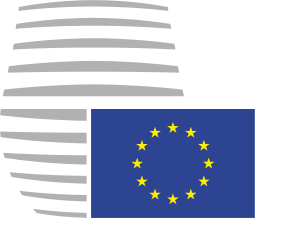 Eiropas SavienībasPadomeEiropas SavienībasPadomeBriselē, 2016. gada 12. oktobrī(OR. en)Starpiestāžu lieta:2016/0091 (NLE)Starpiestāžu lieta:2016/0091 (NLE)7621/16ADD 12WTO 84SERVICES 9COLAC 23Temats:Pievienošanās protokols Tirdzniecības nolīgumam starp Eiropas Savienību un tās dalībvalstīm, no vienas puses, un Kolumbiju un Peru, no otras puses, ar ko ņem vērā Ekvadoras pievienošanos1. Services publics fédéraux (Ministères):1. Federale Overheidsdiensten (Ministeries):SPF Chancellerie du Premier MinistreFOD Kanselarij van de Eerste MinisterSPF Personnel et OrganisationFOD Kanselarij Personeel en OrganisatieSPF Budget et Contrôle de la GestionFOD Budget en BeheerscontroleSPF Technologie de l'Information et de la Communication (Fedict)FOD Informatie- en Communicatietechnologie (Fedict)SPF Affaires étrangères, Commerce extérieur et Coopération au DéveloppementFOD Buitenlandse Zaken, Buitenlandse Handel en OntwikkelingssamenwerkingSPF IntérieurFOD Binnenlandse ZakenSPF FinancesFOD FinanciënSPF Mobilité et TransportsFOD Mobiliteit en VervoerSPF Emploi, Travail et Concertation socialeFOD Werkgelegenheid, Arbeid en sociaal overlegSPF Sécurité Sociale et Institutions publiques de Sécurité Sociale;FOD Sociale Zekerheid en Openbare Instellingen van sociale ZekerheidSPF Santé publique, Sécurité de la Chaîne alimentaire et EnvironnementFOD Volksgezondheid, Veiligheid van de Voedselketen en LeefmilieuSPF JusticeFOD JustitieSPF Économie, PME, Classes moyennes et ÉnergieFOD Economie, KMO, Middenstand en EnergieMinistère de la DéfenseMinisterie van LandsverdedigingService public de programmation Intégration sociale, Lutte contre la pauvreté et Économie socialeProgrammatorische Overheidsdienst Maatschappelijke Integratie, Armoedsbestrijding en sociale EconomieService public fédéral de Programmation Développement durableProgrammatorische federale Overheidsdienst Duurzame OntwikkelingService public fédéral de Programmation Politique scientifiqueProgrammatorische federale Overheidsdienst Wetenschapsbeleid2. Régie des Bâtiments :2. Regie der Gebouwen :Office national de Sécurité socialeRijksdienst voor sociale ZekerheidInstitut national d'Assurance sociales pour travailleurs indépendantsRijksinstituut voor de sociale Verzekeringen der ZelfstandigenInstitut national d'Assurance Maladie-InvaliditéRijksinstituut voor Ziekte- en InvaliditeitsverzekeringOffice national des PensionsRijksdienst voor PensioenenCaisse auxiliaire d'Assurance Maladie-InvaliditéHulpkas voor Ziekte-en InvaliditeitsverzekeringFonds des Maladies professionnellesFonds voor BeroepsziektenOffice national de l'EmploiRijksdienst voor Arbeidsvoorziening25. nodaļa:Sāls, sērs, zemes un akmens; apmešanas materiāli, kaļķi un cements26. nodaļa:Rūdas, sārņi un pelni27. nodaļa:Minerālais kurināmais, minerāleļļas un to pārtvaices produkti, bitumenvielas, minerālvaskiizņemot:ex 27.10: īpašas dzinēju degvielas 28. nodaļa:Neorganiskās ķīmijas produkti; dārgmetālu, retzemju metālu, radioaktīvo elementu un izotopu organiskie vai neorganiskie savienojumi,izņemot:ex 28.09: sprāgstvielas ex 28.13: sprāgstvielasex 28.14: asaru gāziex 28.28: sprāgstvielasex 28.32: sprāgstvielasex 28.39: sprāgstvielasex 28.50: toksiskas vielasex 28.51: toksiskas vielasex 28.54: sprāgstvielas29. nodaļa:Organiskie ķīmiskie savienojumi,izņemot:ex 29.03: sprāgstvielasex 29.04: sprāgstvielasex 29.07: sprāgstvielasex 29.08: sprāgstvielasex 29.11: sprāgstvielasex 29.12: sprāgstvielasex 29.13: toksiskas vielasex 29.14: toksiskas vielasex 29.15: toksiskas vielasex 29.21: toksiskas vielasex 29.22: toksiskas vielasex 29.23: toksiskas vielasex 29.26: sprāgstvielasex 29.27: toksiskas vielasex 29.29: sprāgstvielas30. nodaļa:Farmaceitiskie produkti31. nodaļa:Mēslošanas līdzekļi32. nodaļa:Miecvielu vai krāsu ekstrakti; tanīni un to atvasinājumi; pigmenti un citas krāsvielas; krāsas un lakas; špakteļtepes, tepes un citas mastikas; tintes33. nodaļa:Ēteriskās eļļas un rezinoīdi; parfimērijas, kosmētikas un ķermeņa kopšanas līdzekļi34. nodaļa:Ziepes, organiskās virsmaktīvās vielas, mazgāšanas līdzekļi, eļļošanas līdzekļi, mākslīgi vaski, gatavi vaski, spodrināšanas vai tīrīšanas līdzekļi, sveces un tamlīdzīgi izstrādājumi, veidošanas pastas un zobtehnikas vaski35. nodaļa:Olbaltumvielas; līmes; fermenti 37. nodaļa:Foto un kino preces38. nodaļa:Jaukti ķīmiski produkti,izņemot:ex 38.19: toksiskas vielas39. nodaļa:Mākslīgi sveķi un plastmasas, celulozes esteri un ēteri, to izstrādājumi,izņemot:ex 39.03: sprāgstvielas 40. nodaļa:Kaučuks, sintētiskais kaučuks, faktiss un tā izstrādājumi,izņemot:ex 40.11: ložu necaurlaidīgas riepas 41. nodaļa:Jēlādas (izņemot kažokādas) un āda42. nodaļa:Ādas izstrādājumi; zirglietas un iejūgs; ceļojuma piederumi, somas un tamlīdzīgas preces; izstrādājumi no dzīvnieku zarnām (izņemot zīdvērpēja pavedienu)43. nodaļa:Kažokādas un mākslīgās kažokādas; to izstrādājumi44. nodaļa:Koks un koka izstrādājumi; kokogle45. nodaļa:Korķis un korķa izstrādājumi46. nodaļa:Izstrādājumi no salmiem, esparto vai citiem pinamiem materiāliem; pīti trauki un pinumi47. nodaļa:Izejvielas papīra ražošanai48. nodaļa:Papīrs un kartons; papīra masas, papīra vai kartona izstrādājumi 49. nodaļa:Iespiestas grāmatas, laikraksti, attēli un citi poligrāfijas rūpniecības izstrādājumi; rokraksti, mašīnraksti un plāni65. nodaļa:Galvassegas un to daļas66. nodaļa:Lietussargi, saulessargi, spieķi, spieķsēdekļi, pātagas, pletnes un to daļas67. nodaļa:Apstrādātas spalvas un dūnas un izstrādājumi no spalvām un dūnām; mākslīgie ziedi; izstrādājumi no cilvēku matiem68. nodaļa:Akmens, ģipša, cementa, azbesta, vizlas un tamlīdzīgu materiālu izstrādājumi69. nodaļa:Keramikas izstrādājumi70. nodaļa:Stikls un stikla izstrādājumi71. nodaļa:Pērles, dārgakmeņi un pusdārgakmeņi, dārgmetāli, ar dārgmetālu plaķēti metāli un to izstrādājumi; bižutērija73. nodaļa:Dzelzs un tērauds un to izstrādājumi74. nodaļa:Varš un tā izstrādājumi75. nodaļa:Niķelis un tā izstrādājumi76. nodaļa:Alumīnijs un tā izstrādājumi77. nodaļa:Magnijs un berilijs un to izstrādājumi78. nodaļa:Svins un tā izstrādājumi79. nodaļa:Cinks un tā izstrādājumi80. nodaļa:Alva un tās izstrādājumi81. nodaļa:Pārējie parastie metāli, ko izmanto metalurģijā, un to izstrādājumi82. nodaļa:Parasto metālu instrumenti, darbarīki, griešanas rīki, karotes un dakšiņas; to daļas,izņemot:ex 82.05: rīkusex 82.07: rīkus, daļas83. nodaļa:Dažādi parasto metālu izstrādājumi84. nodaļa:Katli, mehānismi un mehāniskas ierīces; to detaļas,izņemot:ex 84.06: dzinējusex 84.08: citus dzinējusex 84.45: mehānismusex 84.53: automātiskas datu apstrādes mašīnas ex 84.55: to mašīnu daļas, kas minētas pozīcijā nr. 84.53ex 84.59: kodolreaktorus85. nodaļa:Elektroierīces un elektroiekārtas un to detaļas,izņemot:ex 85.13: telesakaru iekārtasex 85.15: raidaparatūru86. nodaļa:Dzelzceļa un tramvaju lokomotīves, ritošais sastāvs un to daļas; dzelzceļa vai tramvaju ceļa aprīkojums un tā daļas, visu veidu mehāniskās (ieskaitot elektromehāniskās) satiksmes signalizācijas iekārtas,izņemot:ex 86.02: elektriskās bruņulokomotīvesex 86.03: citas bruņulokomotīvesex 86.05: bruņuvagonusex 86.06: remonta vagonusex 86.07: vagonus87. nodaļa:Transportlīdzekļi, izņemot dzelzceļa vai tramvaju ritošo sastāvu, un to daļas,izņemot:ex 87.08: tankus un citus bruņutransporta līdzekļusex 87.01: traktorusex 87.02: militāros transportlīdzekļusex 87.03: tehniskās palīdzības automašīnasex 87.09: motociklusex 87.14: piekabes89. nodaļa:Kuģi, laivas un citi peldlīdzekļiizņemot:ex 89.01 A: karakuģus90. nodaļa:Optiskās ierīces un aparatūra, foto un kino ierīces un aparatūra, mērierīces un kontrolierīces un aparatūra, precīzijas instrumenti un iekārtas, medicīnas un ķirurģiski instrumenti un aparatūra; to daļas,izņemot:ex 90.05: binokļusex 90.13: dažādus instrumentus, lāzerusex 90.14: telemetrusex 90.28: elektriskos un elektroniskos mērinstrumentusex 90.11: mikroskopusex 90.17: medicīnas instrumentus ex 90.18: mehanoterapijas ierīces ex 90.19: ortopēdiskos piederumusex 90.20: rentgena aparātus91. nodaļa:Pulksteņu ražošana92. nodaļa:Mūzikas instrumenti, skaņas ieraksta vai atskaņošanas ierīces, televīzijas attēla un skaņas ierakstīšanas vai atskaņošanas aparatūra, šādu izstrādājumu sastāvdaļas un piederumi94. nodaļa:Mēbeles un to daļas; gultas piederumi, matrači, matraču pamati, polsterējumi un tamlīdzīgi pildīti izstrādājumi,izņemot:ex 94.01 A: gaisa kuģu sēdekļus95. nodaļa:Grebumi vai veidņu materiāla izstrādājumi un ražojumi96. nodaļa:Birstes, sukas, pūderslotiņas un sieti98. nodaļa:Dažādi rūpnieciski izstrādājumiMat. št.NazivPoštna Št.Kraj1613383Borzen d.o.o.1000Ljubljana5175348Elektro Gorenjska d.d.4000Kranj5223067Elektro Celje d.d.3000Celje5227992Elektro Ljubljana d.d.1000Ljubljana5229839Elektro Primorska d.d.5000Nova Gorica5231698Elektro Maribor d.d.2000Maribor5427223Elektro - Slovenija d.o.o.1000Ljubljana5226406Javno podjetje Energetika Ljubljana d.o.o.1000Ljubljana1946510Infra d.o.o.8290Sevnica2294389Sodo sistemski operater distribucijskega omrežja z električno energijo d.o.o.2000Maribor5045932Egs-Ri d.o.o.2000MariborMat. št.NazivPoštna Št.Kraj5015731Javno komunalno podjetje Komunala Trbovlje d.o.o.1420Trbovlje5067936Komunala d.o.o. javno podjetje Murska Sobota9000Murska Sobota5067804Javno komunalno podjetje Komunala Kočevje d.o.o.1330Kočevje5075556Loška komunala, oskrba z vodo in plinom, d.d. Škofja Loka4220Škofja Loka5222109Komunalno podjetje Velenje d.o.o. Izvajanje komunalnih dejavnosti d.o.o.3320Velenje5072107Javno komunalno podjetje Slovenj Gradec d.o.o.2380Slovenj Gradec1122959Komunala javno komunalno podjetje d.o.o. Gornji Grad3342Gornji Grad1332115Režijski obrat Občine Jezersko4206Jezersko1332155Režijski obrat Občine Komenda1218Komenda1357883Režijski obrat Občine Lovrenc na Pohorju2344Lovrenc Na Pohorju1563068Komuna, javno komunalno podjetje d.o.o. Beltinci9231Beltinci1637177Pindža javno komunalno podjetje d.o.o. Petrovci9203Petrovci1683683Javno podjetje Edš - Ekološka družba d.o.o. Šentjernej8310Šentjernej5015367Javno podjetje KOVOD Postojna, vodovod, kanalizacija d.o.o., Postojna6230Postojna5015707Komunalno podjetje Vrhnika proizvodnja in distribucija vode d.d.1360Vrhnika5016100Komunalno podjetje Ilirska Bistrica6250Ilirska Bistrica5046688Javno podjetje Vodovod – Kanalizacija d.o.o. Ljubljana1000Ljubljana5062403Javno podjetje Komunala Črnomelj d.o.o.8340Črnomelj5063485Komunala Radovljica, javno podjetje za komunalno dejavnost, d.o.o.4240Radovljica5067731Komunala Kranj, javno podjetje, d.o.o.4000Kranj5067758Javno podjetje Komunala Cerknica d.o.o.1380Cerknica5068002Javno komunalno podjetje Radlje ob Dravi d.o.o.2360Radlje Ob Dravi5068126JKP javno komunalno podjetje d.o.o. Slovenske Konjice3210Slovenske Konjice5068134Javno komunalno podjetje Žalec d.o.o.3310Žalec5073049Komunalno podjetje Ormož d.o.o.2270Ormož5073103Kop Javno komunalno podjetje Zagorje ob Savi d.o.o.1410Zagorje Ob Savi5073120Komunala Novo mesto d.o.o., javno podjetje8000Novo Mesto5102103Javno komunalno podjetje Log d.o.o.2390Ravne Na Koroškem5111501Okp javno podjetje za komunalne storitve Rogaška Slatina d.o.o.3250Rogaška Slatina5112141Javno podjetje komunalno stanovanjsko podjetje Litija, d.o.o.1270Litija5144558Komunalno podjetje Kamnik d.d.1241Kamnik5144574Javno komunalno podjetje Grosuplje d.o.o.1290Grosuplje5144728Ksp Hrastnik komunalno - stanovanjsko podjetje d.d.1430Hrastnik5145023Komunalno podjetje Tržič d.o.o.4290Tržič5157064Komunala Metlika javno podjetje d.o.o.8330Metlika5210461Komunalno stanovanjska družba d.o.o. Ajdovščina5270Ajdovščina5213258Javno komunalno podjetje Dravograd2370Dravograd5221897Javno podjetje Komunala d.o.o. Mozirje3330Mozirje5227739Javno komunalno podjetje Prodnik d.o.o.1230Domžale5243858Komunala Trebnje d.o.o.8210Trebnje5254965Komunala, komunalno podjetje d.o.o., Lendava 9220Lendava - Lendva5321387Komunalno podjetje Ptuj d.d.2250Ptuj5466016Javno komunalno podjetje Šentjur d.o.o.3230Šentjur5475988Javno podjetje Komunala Radeče d.o.o.1433Radeče5529522Radenska-Ekoss, podjetje za stanovanjsko, komunalno in ekološko dejavnost, Radenci d.o.o.9252Radenci5777372Vit-Pro d.o.o. Vitanje; Komunala Vitanje, javno podjetje d.o.o.3205Vitanje5827558Komunalno podjetje Logatec d.o.o.1370Logatec5874220Režijski obrat Občine Osilnica1337Osilnica5874700Režijski obrat Občine Turnišče9224Turnišče5874726Režijski obrat Občine Črenšovci9232Črenšovci5874734Režijski obrat Občine Kobilje9223Dobrovnik5881820Režijski obrat Občina Kanal ob Soči5213Kanal5883067Režijski obrat Občina Tišina9251Tišina5883148Režijski obrat Občina Železniki4228Železniki5883342Režijski obrat Občine Zreče3214Zreče5883415Režijski obrat Občina Bohinj4264Bohinjska Bistrica5883679Režijski obrat Občina Črna na Koroškem2393Črna Na Koroškem5914540Vodovod - kanalizacija javno podjetje d.o.o. Celje3000Celje5926823Jeko - In, javno komunalno podjetje, d.o.o., Jesenice4270Jesenice5945151Javno komunalno podjetje Brezovica d.o.o.1352Preserje5156572Kostak, komunalno in stavbno podjetje d.d. Krško8270Krško1162431Vodokomunalni sistemi izgradnja in vzdrževanje vodokomunalnih sistemov d.o.o. Velike LaščeVelike Lašče1314297Vodovodna zadruga Golnik, z.o.o.4204Golnik1332198Režijski obrat Občine Dobrovnik9223Dobrovnik - Dobronak1357409Režijski obrat Občine Dobje3224Dobje Pri Planini1491083Pungrad, javno komunalno podjetje d.o.o. Bodonci9265Bodonci1550144Vodovodi in kanalizacija Nova Gorica d.d.5000Nova Gorica1672860Vodovod Murska Sobota javno podjetje d.o.o.9000Murska Sobota5067545Komunalno stanovanjsko podjetje Brežice d.d.8250Brežice5067782Javno podjetje - Azienda Publica Rižanski vodovod Koper d.o.o. - S.R.L.6000Koper - Capodistria5067880Mariborski vodovod javno podjetje d.d.2000Maribor5068088Javno podjetje Komunala d.o.o. Sevnica8290Sevnica5072999Kraški vodovod Sežana javno podjetje d.o.o.6210Sežana5073251Hydrovod d.o.o. Kočevje1330Kočevje5387647Komunalno-stanovanjsko podjetje Ljutomer d.o.o.9240Ljutomer5817978Vodovodna zadruga Preddvor, z.b.o.4205Preddvor5874505Režijski obrat Občina LaškoRežijski obrat Občina LaškoLaško5880076Režijski obrat Občine Cerkno5282Cerkno5883253Režijski obrat Občine Rače Fram2327Rače5884624Vodovodna zadruga Lom, z.o.o.4290Tržič5918375Komunala, javno podjetje, Kranjska Gora, d.o.o.4280Kranjska Gora5939208Vodovodna zadruga Senično, z.o.o.4294Križe1926764Ekoviz d.o.o.9000Murska Sobota5077532Komunala Tolmin, javno podjetje d.o.o.5220Tolmin5880289Občina Gornja Radgona9250Gornja Radgona1274783Wte Wassertechnik Gmbh, podružnica Kranjska Gora4280Kranjska Gora1785966Wte Bled d.o.o.4260Bled1806599Wte Essen3270Laško5073260Komunalno stanovanjsko podjetje d.d. Sežana 6210Sežana5227747Javno podjetje centralna čistilna naprava Domžale - Kamnik d.o.o.1230Domžale1215027Aquasystems gospodarjenje z vodami d.o.o.2000Maribor1534424Javno komunalno podjetje d.o.o. Mežica2392Mežica1639285Čistilna naprava Lendava d.o.o.9220Lendava - Lendva5066310Nigrad javno komunalno podjetje d.d.2000Maribor5072255Javno podjetje - Azienda Pubblica Komunala Koper, d.o.o. - S.R.L.6000Koper - Capodistria5156858Javno podjetje Komunala Izola, d.o.o. Azienda Pubblica Komunala Isola, S.R.L.6310Izola - Isola5338271Gop gradbena, organizacijska in prodajna dejavnost, d.o.o.8233Mirna5708257Stadij, d.o.o., Hruševje6225Hruševje5144647Komunala, javno komunalno podjetje Idrija, d.o.o.5280Idrija5105633Javno podjetje Okolje Piran6330Piran - Pirano5874327Režijski obrat Občina Kranjska Gora4280Kranjska Gora1197380Čista narava, javno komunalno podjetje d.o.o. Moravske Toplice9226Moravske TopliceMat. št.NazivPOŠTNA ŠT.KRAJ1540564Avtobusni prevozi Rižana d.o.o. Dekani6271Dekani5065011Avtobusni promet Murska Sobota d.d.9000Murska Sobota5097053ALPETOUR, Potovalna agencija4000Škofja Loka5097061ALPETOUR, Špedicija in transport,d.d. Škofja Loka4220Škofja Loka5107717INTEGRAL BREBUS Brežice d.o.o.8250Brežice5143233IZLETNIK CELJE d.d. Prometno in turistično podjetje Celje3000Celje5143373AVRIGO Družba za avtobusni promet in turizem d.d. Nova Gorica5000Nova Gorica5222966Javno podjetje Ljubljanski potniški promet d.o.o.1000Ljubljana5263433CERTUS Avtobusni promet Maribor d.d.2000Maribor5352657I & I - Avtobusni prevozi d.d. Koper6000Koper - Capodistria5357845METEOR Cerklje4207Cerklje5410711KORATUR Avtobusni promet in turizem d.d. Prevalje2391Prevalje5465486INTEGRAL, Avto. promet Tržič, d.d.4290Tržič5544378KAM-BUS Družba za prevoz potnikov, turizem in vzdrževanje vozil, d.d. Kamnik1241Kamnik5880190MPOV Storitve in trgovina d.o.o. Vinica8344VinicaMat. št.NazivPoštna št.Kraj5144353Luka Koper d.d.6000Koper - Capodistria5655170Sirio d.o.o.6000KoperMat. št.NazivPoštna št.Kraj1589423Letalski center Cerklje ob Krki8263Cerklje Ob Krki1913301Kontrola zračnega prometa d.o.o.1000Ljubljana5142768Aerodrom Ljubljana, d.d.4210Brnik-Aerodrom5500494Aerodrom Portorož, d.o.o.6333Sečovlje - SiccioleMat. št.NazivPoštna št.Kraj5226406 Javno podjetje Energetika Ljubljana d.o.o. 1000 Ljubljana5796245 Podjetje za oskrbo z energijo ogrevanje Piran d.o.o.Piran — Pirano5926823 Jeko — In, javno komunalno podjetje, d.o.o., Jesenice 4270 Jesenice1954288 Geoplin Plinovodi d.o.o.1000 Ljubljana5034477 Plinarna Maribor, družba za proizvodnjo, distribucijo energentov, trgovino in storitve d.d.2000 Maribor5705754 Petrol Energetika d.o.o. Ravne na Koroškem2390Ravne Na Koroškem5789656 Javno podjetje Plinovod Sevnica 8290 Sevnica5865379 Adriaplin Podjetje za distribucijo zemeljskega plina d.o.o. Ljubljana1000 Ljubljana5872928 Mestni plinovodi distribucija plina d.o.o.6000 Koper — Capodistria5914531 Energetika Celje javno podjetje d.o.o.3000 Celje5015731 Javno komunalno podjetje Komunala Trbovlje d.o.o.1420 Trbovlje5067936 Komunala d.o.o. javno podjetje Murska Sobota9000Murska Sobota5067804 Javno komunalno podjetje Komunala Kočevje d.o.o.1330 Kočevje1574558 Oks Občinske komunalne storitve d.o.o. Šempeter pri Gorici5290 Šempeter Pri Gorici1616846 Energetika Preddvor, Energetsko podjetje d.o.o.4205Preddvor5107199 Javno podjetje Toplotna oskrba, d.o.o., Maribor 2000Maribor5231787 Javno podjetje komunalna energetika NovaGorica d.o.o.5000Nova Gorica5433215 Toplarna Železniki, proizvodnja in distribucija toplotne energije d.o.o.4228Železniki5545897 Toplarna Hrastnik, javno podjetje za proizvodnjo, distribucijo in prodajo toplotne energije, d.o.o.1430Hrastnik5615402 Spitt d.o.o. Zreče 3214Zreče5678170 Energetika Nazarje d.o.o.3331Nazarje5967678 Javno podjetje Dom Nazarje, podjetje za oskrbo z energijo in vodo ter upravljanje z mestnimi napravami d.o.o.3331Nazarje5075556 Loška komunala, oskrba z vodo in plinom, d.d. Škofja Loka 4220Škofja Loka5222109 Komunalno podjetje Velenje d.o.o. izvajanje komunalnih dejavnosti d.o.o.3320Velenje5072107 Javno komunalno podjetje Slovenj Gradec d.o.o.2380Slovenj Gradec5073162 Komunala Slovenska Bistrica, podjetje za komunalne in druge storitve, d.o.o.2310 Slovenska BistricaMat. št.NazivPoštna št.Kraj5142733Slovenske železnice, d. o. o.1000LjubljanaPakalpojumsCPC atsauces nr.Apkope un remonts6112, 6122, 633, 886Sauszemes transporta pakalpojumi, tostarp bruņutransporta pakalpojumi, un kurjeru pakalpojumi, izņemot pasta pārvadājumus712 (izņemot 71235), 7512, 87304Pasažieru un kravas aviopārvadājumu pakalpojumi, izņemot pasta pārvadājumus73 (izņemot 7321)Sauszemes pasta transports, izņemot dzelzceļu, un gaisa pasta transports71235, 7321Telesakaru pakalpojumi 752** Finanšu pakalpojumiex 81	a)	Apdrošināšanas pakalpojumi812, 814	b)	Banku darbības un investīciju pakalpojumi***Datorpakalpojumi un saistīti pakalpojumi84Grāmatvedības, revīzijas un uzskaites pakalpojumi862Tirgus izpētes un sabiedriskās domas aptaujas864Vadības konsultantu pakalpojumi un saistīti pakalpojumi865, 866****Arhitektūras pakalpojumi; inženierijas pakalpojumi un integrētie inženierijas pakalpojumi, pilsētplānošanas un ainavu arhitektūras pakalpojumi; saistīti zinātnisko un tehnisko konsultāciju pakalpojumi; tehnisko pārbaužu un analīzes pakalpojumi867Reklāmas pakalpojumi871Ēku tīrīšana un īpašumu pārvaldīšana874, 82201 līdz 82206Izdevniecības un iespiešanas pakalpojumi par atlīdzību vai uz līguma pamata88442Izplūdes gāzu tīrīšanas pakalpojumi9404Trokšņu ierobežošanas pakalpojumi9405Dabas un ainavu aizsardzības pakalpojumi9406Citi vides aizsardzības pakalpojumi, kas citur nav minēti9409GrupaKategorijaApakš-kategorijaNosaukumsAtbilstīgais ISCI5. IEdaļa5. IEdaļabūvDARBI un KONSTRUKCIJAS: zemE51. apakšiedAĻA51. apakšiedAĻAbūvDARBI511Būvlaukuma sagatavošanas darbi511151110Būvlaukuma izpētes darbs4510511251120Demontāžas darbi4510511351130Būvlaukuma sagatavošanas un atbrīvošanas darbs4510511451140Rakšanas un zemes pārvietošanas darbi4510511551150Būvlaukuma sagatavošana izrakumiem4510511651160Sastatņu montāžas darbi4520512Ēku būvniecība512151210Viendzīvokļa un divdzīvokļu ēkas4520512251220Daudzdzīvokļu ēkas4520512351230Noliktavas un ražošanas ēkas4520512451240Tirdzniecības ēkas4520512551250Sabiedrisko sarīkojumu ēkas4520512651260Viesnīcu, restorānu un tamlīdzīgas ēkas4520512751270Izglītības iestāžu ēkas4520512851280Veselības aprūpes ēkas4520512951290Citas ēkas4520513Civilās celtniecības būvdarbi513151310Automaģistrāles (izņemot estakāžu automaģistrāles), ielas, ceļi, dzelzceļi un lidlauku ieskrējiena celiņi4520513251320Tilti, estakāžu automaģistrāles, tuneļi un pārejas4520513351330Ūdensceļi, ostas, dambji un citas hidrotehniskās ierīces4520513451340Tālsatiksmes cauruļvadi, sakaru līnijas un elektrolīnijas (kabeļi)4520513551350Vietējie cauruļvadi un kabeļi; palīgdarbi4520513651360Izrakteņu ieguves un ražošanas celtnes45205137Sporta un atpūtas celtnes51371Stadioni un sporta laukumi452051372Citas sporta un atpūtas instalācijas (piem., peldbaseini, tenisa korti, golfa laukumi)4520513951390Citur nekvalificēti būvdarbi4520514514051400Saliekamo konstrukciju montāža un uzstādīšana4520515Speciālie komerciālās būvniecības darbi515151510Pamatu izbūve, tostarp pāļu dzīšana4520515251520Ūdens aku urbumi4520515351530Jumta darbi un hidroizolācija4520515451540Betonēšanas darbi4520515551550Tērauda liekšana un uzstādīšana (tostarp metināšana)4520515651560Mūrnieku darbi4520515951590Citi speciālie komerciālās būvniecības darbi4520516Aprīkošanas darbi516151610Apkures, ventilācijas un gaisa kondicionēšanas iekārtu darbi4530516251620Santehnikas un kanalizācijas darbi4530516351630Gāzes pievadu izbūve45305164Elektrības pievades darbi51641Elektrības vadu ievilkšanas un elektroinstalācijas darbi453051642Ugunsdzēsības signalizācijas uzstādīšana453051643Pretielaušanās signalizācijas sistēmu uzstādīšana453051644Dzīvojamo māju antenu uzstādīšana453051649Citi elektroinstalācijas darbi4530516551650Izolācijas darbi (elektroinstalācijas, hidroizolācija, siltumizolācija, skaņas izolācija)4530516651660Žogu un margu uzstādīšanas darbi45305169Citi uzstādīšanas darbi51691Liftu un eskalatoru uzstādīšana453051699Citur nekvalificēti uzstādīšanas darbi4530517Ēku pabeigšanas un apdares darbi517151710Stiklošanas darbi un logu iestiklošanas darbi4540517251720Apmešanas darbi4540517351730Krāsošanas darbi4540517451740Grīdas un sienu dakstiņu likšanas darbi4540517551750Citi grīdas seguma, sienu apdares un tapešu darbi4540517651760Koka un metāla galdniecības un namdaru darbi4540517751770Iekšdarbi4540517851780Ornamentālo rotājumu uzlikšana4540517951790Citi ēku pabeigšanas un apdares darbi4540518518051800Būvniecības vai ēku nojaukšanas iekārtu noma ar operatoru4550